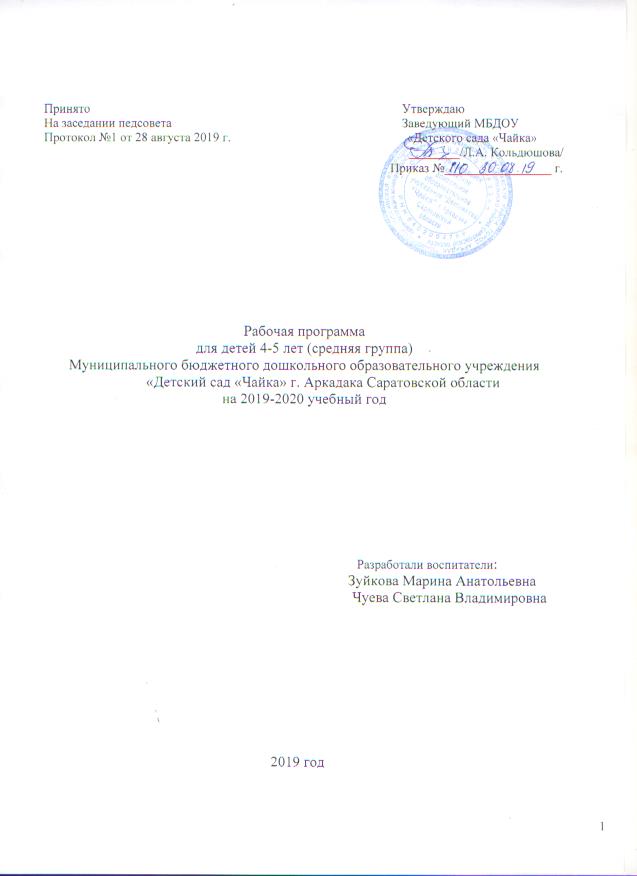 СодержаниеРаздел 1. Целевой  раздел………………………………………………………………………стр.3  Пояснительная записка……..………………………………………………………………стр.3    Цели, задачи. …………………………………………………………………………….стр. 4   Принципы построения РП …..…………………………………………………………стр. 5 Возрастные особенности развития детей 4-5  лет (средняя  группа)………………..стр.5 Планируемые результаты освоения РП…………………………………………................стр.7Раздел 2. Содержательный раздел…………………… ……………………………………….стр.10 Содержание образования по пяти образовательным областям …………………………стр.10 Содержание образовательной области физическое  развитие …………………………стр.10 Содержание образовательной области социально-коммуникативное развитие ……стр.22 Содержание образовательной области познавательное развитие …………………….стр.26 Содержание образовательной области речевое  развитие ……………………………..стр.45 Содержание образовательной области художественно-эстетическое развитие ……..стр.65 Проектирование воспитательно-образовательного процесса с детьми на прогулках…стр.102.Поддержка и развитие   детской инициативы…………………………………………….стр.113 Взаимодействие с семьёй………………………………………………………………….стр.116Раздел 3. Организационный раздел……………………………………………………………стр.121. Организация жизнедеятельности детей………………………………………………….стр.121.Учебный план………………………………………………………………………………стр.122 .Культурно-досуговая деятельность………………………………………………………стр.126. Комплексно-тематическое планирование по возрастам и формы работы ……………стр.127   Материально-технические условия реализации программы и особенности организации развивающей предметно-пространственной среды…………………………………………стр.131Раздел №1Пояснительная запискаРабочая  программа средней группы МБДОУ «Детский сад «Чайка» г. Аркадака Саратовской области (далее – Программа) разработана в соответствии с федеральным государственным образовательным стандартом дошкольного образования, Основной образовательной программы  муниципального  дошкольного  образовательного учреждения – «Детский сад «Чайка» г.  Аркадака  и  Примерной основной образовательной программы дошкольного образования «От рождения до школы» под ред. Н.Е Вераксы. При разработке рабочей  программы учитывались следующие нормативные документы:Федеральный закон от 29.12.2012 № 273-ФЗ «Об образовании в РФ».Приказ Министерства образования и науки РФ от 17 октября 2013 г. № 1155 «Об утверждении федерального государственного образовательного стандарта дошкольного образования» (зарегистрировано в Минюсте РФ 14 ноября 2013 г., № 30384).Приказ Министерства образования и науки РФ от 30 августа 2013 г. № 1014 «Об утверждении Порядка организации и осуществления образовательной деятельности по основным общеобразовательным программам – образовательным программам дошкольного образования».Приказ Министерства образования и науки РФ от 14 июня 2013 г. № 462 «Об утверждении Порядка проведения самообследования образовательной организацией» (зарегистрирован в Минюсте РФ 27 июня 2013 г., № 28908).Постановление Главного государственного санитарного врача Российской Федерации от 15 мая 2013 г. № 26 «Об утверждении СанПиН 2.4.1.3049-13 «Санитарно-эпидемиологические требования к устройству, содержанию и организации режима работы дошкольных образовательных организаций».Постановление Правительства Российской Федерации от 5 августа 2013 г. № 662 «Об осуществлении мониторинга системы образования».Письмо Департамента государственной политики в сфере общего образования Министерства образования и науки РФ от 28.02.2014 № 08-249 «Комментарии к ФГОС дошкольного образования».Письмо Министерства образования и науки РФ от 10 января 2014 года № 08-5 «О соблюдении организациями, осуществляющими образовательную деятельность, требований, установленных федеральным государственным образовательным стандартом дошкольного образования».Устав МБДОУ «Детский сад «Чайка»   -  Положением о рабочей программе педагога  в МБДОУ «Детский сад  «Чайка» РП является нормативным документом, обеспечивающим построение в старшей группе  целостного   педагогического   процесса,   направленного   на полноценное всестороннее развитие детей в возрасте от 4 до 5 лет..Цели, задачиЦелью рабочей программы является создание благоприятных условий для полноценного проживания ребенком дошкольного детства, формирование основ базовой культуры личности, всестороннее развитие психических и физических качеств в соответствии с возрастными и индивидуальными особенностями, подготовка к жизни в современном обществе, к обучению в школе, обеспечение безопасности жизнедеятельности дошкольника. Эти цели реализуются в процессе разнообразных видов детской деятельности: игровой, коммуникативной, трудовой, познавательно-исследовательской, продуктивной, музыкально-художественной, чтения.Для достижения целей программы первостепенное значение имеют:•  забота о здоровье, эмоциональном благополучии и своевременном всестороннем развитии каждого ребенка;• создание в группах атмосферы гуманного и доброжелательного отношения ко всем воспитанникам, что позволит растить их общительными, добрыми, любознательными, инициативными, стремящимися к самостоятельности и творчеству;•максимальное использование разнообразных видов детской деятельности; их интеграция в целях повышения эффективности образовательного процесса;• творческая организация (креативность) воспитательно-образовательного процесса;• вариативность использования образовательного материала, позволяющая развивать творчество в соответствии с интересами и наклонностями каждого ребенка;• уважительное отношение к результатам детского творчества;• единство подходов к воспитанию детей в условиях ДОУ и семьи;•соблюдение преемственности в работе детского сада и начальной школы, исключающей умственные и физические перегрузки в содержании образования ребенка дошкольного возраста, обеспечивая отсутствие давления предметного обучения.Рабочая программа представлена в виде комплексно-тематического планирования с использованием следующих областей развития: • физическое развитие;• социально - коммуникативное развитие;• познавательное  развитие; • речевое развитие;• художественно-эстетическое развитие.Принципы построения рабочей  программыПринципы построения РП основаны на ведущих принципах современной педагогики: гуманистических началах через уважение к каждому воспитаннику, доступности и соответствия содержания образования возрасту. Также учитываются принципы интеграции образовательных областей, личностно-ориентированное взаимодействие взрослых с воспитанниками, предоставление каждому ребёнку права выбора вида деятельности, создание предметно-пространственной развивающей среды, способствующей всестороннему развитию воспитанников, развитию игры, как ведущего вида детской деятельности, сбалансированности всех форм детской деятельности.  В основе построения содержания образовательного процесса лежит принцип комплексно-тематического планирования. Соблюдается  преемственность между всеми возрастными дошкольными группами и между детским садом и начальной школой. Раздел №2 Возрастные особенности развития детей 4-5  лет (средняя  группа)	Ребенок в 4-5 лет имеет представление о том, как надо (не надо) себя вести, об особенностях полового поведения. В поведении сверстников и своем выделяет его несоответствие нормам и правилам. Эмоционально переживает, когда поступает не так, «как надо». Усиливается взаимный контроль детей за поведением друг друга. Без напоминания взрослого в состоянии убрать игрушки, выполнять трудовые обязанности, доводить дело до конца.  Однако в процессе самой деятельности может отвлекаться на более интересные занятия. Во взаимодействии с другими проявляет (но не всегда) социально одобряемые формы поведения. В игровой деятельности детей среднего дошкольного возраста появляются ролевые взаимодействия. Они указывают на то, что дошкольники начинают отделять себя от принятой роли. В процессе игры роли могут меняться. Игровые действия начинают выполняться не ради них самих, ради смысла игры. Происходит разделение игровых и реальных взаимодействий детей.Значительное развитие получает изобразительная деятельность. Рисунок становится предметным и детализированным. Графическое изображение человека характеризуется наличием туловища, глаз, рта, носа, волос, иногда одежды и ее деталей. Совершенствуется техническая сторона изобразительной деятельности. Дети могут рисовать основные геометрические фигуры, вырезать ножницами, наклеивать изображения на бумагу и т.д.Усложняется конструирование. Постройки могут включать 5-6 деталей. Формируются навыки конструирования по собственному замыслу, а также планирование последовательности действий.Двигательная сфера ребенка характеризуется позитивными изменениями  мелкой и крупной моторики. Развиваются ловкость, координация движений. Дети в этом возрасте лучше, чем младшие дошкольники, удерживают равновесие, перешагивают через небольшие преграды. Усложняются игры с мячом.К концу среднего дошкольного возраста восприятие детей становится более развитым. Они оказываются способными назвать форму, на которую похож тот или иной предмет. Могут вычленять в сложных объектах простые формы и из простых форм воссоздавать сложные объекты. Дети способны упорядочить группы предметов по сенсорному признаку — величине, цвету; выделить такие параметры, как высота, длина и ширина. Совершенствуется ориентация в пространстве.Возрастает объем памяти. Дети запоминают до 7-8 названий предметов. Начинает складываться произвольное запоминание: дети способны принять задачу на запоминание, помнят поручения взрослых, могут выучить небольшое стихотворение и т.д.Начинает развиваться образное мышление. Дети оказываются способными использовать простые схематизированные изображения для решения несложных задач. Дошкольники могут строить по схеме, решать лабиринтные задачи. Развивается предвосхищение. На основе пространственного расположения объектов дети могут сказать, что произойдет в результате их взаимодействия. Однако при этом им трудно встать на позицию другого наблюдателя и во внутреннем плане совершить мысленное преобразование образа.Для детей этого возраста особенно характерны известные феномены Ж. Пиаже: сохранение количества, объема и величины. Например, если им предъявить три черных кружка из бумаги и семь белых кружков из бумаги и спросить: «Каких кружков больше — черных или белых?», большинство ответят, что белых больше. Но если спросить: «Каких больше — белых или бумажных?», ответ будет таким же — больше белых.Продолжает развиваться воображение. Формируются такие его особенности, как оригинальность и произвольность. Дети могут самостоятельно придумать небольшую сказку на заданную тему.Увеличивается устойчивость внимания. Ребенку оказывается доступной сосредоточенная деятельность в течение 15-20 минут. Он способен удерживать в памяти при выполнении каких-либо действий несложное условие.В среднем дошкольном возрасте улучшается произношение звуков и дикция. Речь становится предметом активности детей. Они удачно имитируют голоса животных, интонационно выделяют речь тех или иных персонажей. Интерес вызывают ритмическая структура речи, рифмы.Развивается грамматическая сторона речи. Дошкольники занимаются словотворчеством на основе грамматических правил. Речь детей при взаимодействии друг с другом носит ситуативный характер, а при общении со взрослым становится внеситуативной.Изменяется содержание общения ребенка и взрослого. Оно выходит за пределы конкретной ситуации, в которой оказывается ребенок. Ведущим становится познавательный мотив. Информация, которую ребенок получает в процессе общения, может быть сложной и трудной для понимания, но она вызывает у него интерес.У детей формируется потребность в уважении со стороны взрослого, для них оказывается чрезвычайно важной его похвала. Это приводит к их повышенной обидчивости на замечания. Повышенная обидчивость представляет собой возрастной феномен.Взаимоотношения со сверстниками характеризуются избирательностью, которая выражается в предпочтении одних детей другим. Появляются постоянные партнеры по играм. В группах начинают выделяться лидеры. Появляются конкурентность, соревновательность. Последняя важна для сравнения себя с другим, что ведет к развитию образа Я ребенка, его детализации.Основные достижения возраста связаны с развитием игровой деятельности; появлением ролевых и реальных взаимодействий; с развитием изобразительной деятельности; конструированием по замыслу, планированием; совершенствованием восприятия, развитием образного мышления и воображения, эгоцентричностью познавательной позиции; развитием памяти, внимания, речи, познавательной мотивации, совершенствования восприятия; формированием потребности в уважении со стороны взрослого, появлением обидчивости, конкурентности, соревновательности со сверстниками, дальнейшим развитием образа Я ребенка, его детализацией.Раздел №3Индивидуальные особенности возрастной группыРаздел №4 Содержание образования по пяти образовательным областям.В соответствии с ФГОС планирование образовательной работы идёт по 5 образовательным областям. В режиме дня определён баланс между разными видами деятельности: физической, игровой и т.д., предусмотрено их чередование. Так, НОД физкультурного и музыкального направлений проводятся в разные дни, в середине недели сосредоточены НОД, требующие наибольшего умственного напряжения. Нормы максимальной образовательной нагрузки соответствуют установленным нормам СанПиН, перерыв между НОД составляет 10 минут. Сетка НОД составлено в соответствии с нормами СанПиН. Все НОД проводятся воспитателями с группой воспитанников целиком.В период адаптации ребёнка применяется гибкий подход к организации режима его пребывания в зависимости от индивидуальных особенностей..ОБРАЗОВАТЕЛЬНАЯ ОБЛАСТЬ ФИЗИЧЕСКОЕ РАЗВИТИЕНаправления: «Здоровье», «Физическая культура» Пояснительная запискаОбразовательная область «Физическое развитие» включает в себя два образовательных направления: «Здоровье» и «Физическая культура».Содержание направления «Здоровье» нацелено на достижение охраны здоровья детей и формирование основы культуры здоровья через решение следующих задач:• сохранение и укрепление физического и психического здоровья детей;• воспитание культурно-гигиенических навыков;• формирование начальных представлений о здоровом образе жизни.Содержание направления «Физическая культура» нацелено на достижение целей формирования у детей интереса к занятиям физической культурой, гармоничное физическое развитие через решение задач:•  развитие физических качеств (скоростных, силовых, гибкости, выносливости, координации);• накопление и обогащение двигательного опыта детей (овладение основными движениями);•  формирование у воспитанников потребности в двигательной активности и физическом совершенствовании.Во всех формах организации двигательной деятельности необходимо не только формировать у детей двигательные умения и навыки, но и воспитывать целеустремленность, самостоятельность, инициативность, развивать умение поддерживать дружеские отношения со сверстниками.На пятом году жизни движения ребенка становятся более уверенными и координированными. Внимание приобретает все более устойчивый характер, совершенствуется зрительное, слуховое и осязательное восприятие, развивается целенаправленное запоминание. Дети уже способны различать разные виды движений, выделять их элементы. У них появляется интерес к результатам движения, потребность выполнять его в соответствии с образцом. Все это позволяет приступить к обучению технике выполнения основных движений, отработке их качества. Полученные на занятиях знания о значении физических упражнений для организма человека помогают воспитать потребность быть здоровым и вести здоровый образ жизни. Педагогам необходимо продолжать начатую в младшей группе работу по укреплению здоровья детей. Для этого необходимо ежедневно проводить: прогулки на воздухе в соответствии с режимом дня, комплекс закаливающих процедур; утреннюю гимнастику продолжительностью 6-8 минут.Основной формой систематического обучения детей физическим упражнениям является интегрированная деятельность, которая состоит из трех частей: вводной, основной и заключительной. В каждой из них достигается определённый уровень развития интегративных качеств ребёнка. Продолжительность - 20-25 минут.В средней группе проводятся три физкультурных мероприятия в неделю, одно из них - на прогулке. Продолжительность каждой части увеличивается по сравнению с предыдущим годом за счет усложнения упражнений, отработки техники движений и увеличения времени выполнения.К концу пятого года дети могут:• ходить и бегать, соблюдая правильную технику движений;• лазать по гимнастической стенке, не пропуская реек, перелезая с одного пролета на другой; ползать разными способами: опираясь на кисти рук, колени и пальцы ног, на стопы и ладони; на животе, подтягиваясь руками;•  принимать правильное исходное положение в прыжках с места, мягко приземляться, прыгать в длину с места на расстояние не менее 70 см;• ловить мяч кистями рук с расстояния до 1,5 м; принимать правильное исходное положение при   метании,   метать  предметы  разными  способами  правой  и  левой  рукой;   отбивать  мяч о землю (пол) не менее пяти раз подряд;• выполнять упражнения на статическое и динамическое равновесие;• строиться в колонну по одному, парами, в круг, шеренгу;• скользить самостоятельно по ледяным дорожкам (длина 5 м);•  ходить на лыжах скользящим шагом на расстояние до 500 м, выполнять поворот переступанием, подниматься на горку;•  кататься на двухколесном велосипеде, выполнять повороты направо, налево;• ориентироваться в пространстве, находить левую и правую сторону;• придумывать варианты подвижных игр, самостоятельно и творчески выполнять движения;• выполнять имитационные упражнения, демонстрируя красоту, выразительность, грациозность, пластичность движений.Освоение и совершенствование умений и навыков в основных видах движений, подвижных играх и спортивных упражнениях должно предусматриваться во всех формах работы, организуемых воспитателем: на физкультурных занятиях, на утренней прогулке, во время индивидуальной работы на вечерней прогулке.В недельном цикле и в течение дня физкультурные мероприятия, игры и физические упражнения, индивидуальная работа могут чередоваться, например:Понедельник- физкультурная деятельность  в зале;- подвижная игра и упражнение в основном виде движения на утренней прогулке; индивидуальная работа: упражнение в основном виде движения на вечерней прогулке.Вторник- физкультурная деятельность на утренней прогулке;- индивидуальная работа: физические и спортивные упражнения на вечерней прогулке. Среда- физкультурная деятельность в зале;-подвижная игра, спортивное упражнение, игровое упражнение в основном виде движения на утренней прогулке;-  индивидуальная работа: спортивное упражнение (упражнение в основном виде движения) на вечерней прогулке.Четверг- подвижная игра и спортивное упражнение на утренней прогулке;индивидуальная работа: подвижная игра (спортивное упражнение) на вечерней прогулке. Пятница-подвижные игры (2) и упражнение в основном виде движения (спортивное упражнение) на утренней прогулке);-индивидуальная работа: упражнение в основном виде движения (спортивное упражнение) на вечерней прогулке.Возможны и другие варианты чередования упражнений, игр и упражнений, индивидуальных заданий. Но при этом должно соблюдаться важное условие — ежедневность проведения подвижных игр и физических упражнений на прогулке. Они подбираются в зависимости от предшествующей работы в группе, их количество и продолжительность различны в разные дни недели. Так, в дни проведения физкультурных занятий в зале на прогулке организуются одна подвижная игра и какое-либо физическое упражнение (продолжительность 12-15 мин). В другие дни, когда физкультурная деятельность не проводится, должны быть организованы две подвижные игры и спортивное упражнение или одна игра, спортивное упражнение и игровое упражнение в основном виде движения (продолжительность 20—25 мин). Значительное место отводится играм спортивного и соревновательного характера, играм-эстафетам.Во время упражнений на прогулке закрепляются освоенные основные виды движений (бег с различной скоростью, прыжки, подскоки, метание, бросание, различные движения с мячом) и спортивные упражнения. Спортивные упражнения планируются в зависимости от времени года: катание на санках, скольжение по ледяным дорожкам, ходьба на лыжах (зимой), катание на велосипеде, самокате (весной и летом). В средней группе в течение месяца с детьми разучивают две-три подвижные игры на утренней прогулке (в зависимости от сложности содержания они повторяются от трех до пяти раз). При подборе игр и упражнений для прогулки необходимо сочетать основные виды движений, чтобы одно было хорошо знакомо детям, а другое - новое, требующее большого внимания и контроля воспитателя во время его выполнения.ПОЗНАВАТЕЛЬНОЕ РАЗВИТИЕПознание                        ФОРМИРОВАНИЕ ЭЛЕМЕНТАРНЫХ МАТЕМАТИЧЕСКИХ ПРЕДСТАВЛЕНИЙПояснительная запискаРаздел «Формирование элементарных математических представлений» является одной из составляющих содержания образовательного направления «Познание». Развитие элементарных математических представлений имеет большое значение в умственном воспитании детей.Цель программы по элементарной математике - формирование приемов умственной деятельности, творческого и вариативного мышления на основе привлечения внимания детей к количественным отношениям предметов и явлений окружающего мира. Реализация цели происходит через решение следующих задач:- формирование представления о количестве предметов разного цвета, размера, формы;- развитие умения определять равенство или неравенство частей множества;- развитие умения отсчитывать предметы из большого количества (на основе наглядности);- совершенствование умения сравнивать предметы по величине;- расширение представлений о геометрических фигурах;- развитие умения ориентироваться в пространстве и во времени.Условием успешной реализации программы по элементарной математике является организация особой предметно-развивающей среды в группах на участке детского сада для прямого действия детей со специально подобранными группами предметов и материалами в процессе усвоения математического содержания.В средней группе длительность занятия составляет 15-20 минут. В процессе обучения широко используются дидактические игры.К концу года дети пяти лет могут:• различать, из каких частей составлена группа предметов, называть их характерные особенности (цвет, форму, величину);• считать до 5 (количественный счет), отвечать на вопрос «Сколько всего?»;• сравнивать две группы путем поштучного соотнесения предметов (составления пар);•  раскладывать 3—5 предметов различной величины (длины, ширины, высоты) в возрастающем (убывающем) порядке; рассказать о величине каждого предмета в ряду;• различать и называть треугольник, круг, квадрат, прямоугольник; шар, куб, цилиндр; знать их характерные отличия;• находить в окружающей обстановке предметы, похожие на знакомые фигуры;• определять направление движения от себя (направо, налево, вперед, назад, вверх, вниз);• различать левую и правую руки;• определять части суток.ФОРМИРОВАНИЕ ЦЕЛОСТНОЙ КАРТИНЫ МИРА, РАСШИРЕНИЕ КРУГОЗОРА. РАЗВИТИЕ ПОЗНАВАТЕЛЬНО-ИССЛЕДОВАТЕЛЬСКОЙ ДЕЯТЕЛЬНОСТИРаздел рабочей программы «Формирование целостной картины мира, расширение кругозора» является одной из составляющих направления  «Познание» и включает в себя следующие части: предметное окружение, явления общественной жизни, мир природы.                                                                                                                                                                                                                                                                                 Каждая составляющая часть раздела рабочей программы имеет свою базовую основу.Введение в предметный мир предполагает формирование представлении о предмете как таковом и как о творении человеческой мысли и результатов деятельности.В ознакомлении детей с явлениями общественной жизни стержневой темой является жизни и труд людей.В основе приобщения к миру природы лежит помощь ребенку в осознании себя как активного субъекта природы.Цель раздела - расширять представления детей об окружающем мире.Реализация цели происходит через решение следующих задач:- формирование умения сравнивать и группировать предметы окружающего мира по их признакам (цвет, форма, величина, вес);- уточнение, систематизация и углубление знаний о материалах, из которых сделаны предметы, об их свойствах и качествах;- формирование представлений о видах человеческого труда и профессиях;- развитие интереса к миру природы;- развитие умений правильно взаимодействовать с природой;- формирование представлений о причинно-следственных связях внутри природного комплекса;- развитие эмоционально-доброжелательного отношения к живым объектам природы в процессе общения с ними;- развитие осознанного отношения к себе, как к активному субъекту окружающего мира;- формирование привычки рационально использовать природные ресурсы.Целевые ориентиры:•   называть самые разные предметы, которые их окружают в помещениях, на участке, на улице; знать их назначение, называть свойства и качества, доступные для восприятия и обследования;• проявлять интерес к предметам и явлениям, которые они не имели (не имеют) возможности видеть;•  с удовольствием рассказывать о семье, семейном быте, традициях; активно участвовать в мероприятиях, готовящихся в группе, в ДОУ, в частности направленных на то, чтобы порадовать взрослых, детей (взрослого, ребенка);• составить рассказ о своем родном селе;• рассказывать о желании приобрести в будущем определенную профессию (стать милиционером, пожарным, военным и т. п.);• знать о значении денег и пользоваться в игре аналогами денежных купюр;•  участвовать в наблюдениях за растениями, животными, птицами, рыбами и в посильном труде по уходу за ними; делиться своими познаниями о живом и неживом; не рвать, не ломать растения, бережно относиться к живым существам, не вредить им;• рассказать о сезонных изменениях природы.Раздел «Развитие познавательно-исследовательской деятельности» также является составляющей частью образовательного  направления «Познание». Детские исследовательские проекты являются эффективным и дидактически оправданным методом обучения. Исследовательская деятельность развивает познавательную активность детей, приучает действовать самостоятельно, планировать работу и доводить её до положительного результата, проявлять инициативу и творчество.Основной целью этого раздела является формирование потребности в исследовательской деятельности у детей дошкольного возраста.Реализация цели происходит через решение следующих задач:- создание методически грамотных условий для детского экспериментирования на занятиях и в самостоятельной творческой деятельности детей;- формирование умения оформлять результаты исследовательской деятельности;- создание условий для презентации результатов исследовательской деятельности;- привлечение родителей к участию в исследовательской деятельности ребёнка.Целевые ориентиры:• самостоятельно повторить проделанные вместе со взрослыми опыты;• составлять план исследовательской работы, делать схемы и зарисовки;•  сопоставлять результаты наблюдений, сравнивать, анализировать, делать выводы и обобщения.ОБРАЗОВАТЕЛЬНАЯ ОБЛАСТЬ  «ХУДОЖЕСТВЕННО-ЭСТЕТИЧЕСКОЕ РАЗВИТИЕ»Художественное творчествоПояснительная записка«Развитие продуктивной деятельности: рисование, лепка, аппликация, художественный труд»Содержание направления «Художественное творчество» нацелено на формирование интереса к эстетической стороне окружающей действительности и удовлетворение потребности детей дошкольного возраста в самовыражении.Основными задачами художественно-эстетического развития являются:-  развитие продуктивной деятельности детей (рисование, лепка, аппликация, художественный труд);- развитие детского творчества;- приобщение к изобразительному искусству.Для успешного овладения детьми изобразительной деятельностью и развития их творчества необходимо помнить об общих для всех возрастных групп условиях.1.  Формирование сенсорных процессов, обогащение сенсорного опыта, уточнение и расширение представлений о тех предметах, объектах и явлениях, которые им предстоит изображать.2. Учет индивидуальных особенностей детей, их желаний и интересов.3.  Использование детских работ в оформлении помещений детского сада, организации разнообразных выставок, а также для подарков детям и взрослым. Дошкольники должны чувствовать: их рисунки, лепка, аппликация вызывают интерес взрослых, нужны им, могут украсить детский сад, квартиру, дом, где они живут.4.  Разнообразие тематики детских работ, форм организации занятий (создание индивидуальных и коллективных композиций), художественных материалов.5.  Создание творческой, доброжелательной обстановки в группе, на занятиях по изобразительной деятельности и в свободной художественной деятельности. Уважение к творчеству детей.6. Учет национальных и региональных особенностей при отборе содержания для занятий рисованием, лепкой,аппликацией.Одна из важных задач художественно-творческой деятельности - научить детей оценивать свои работы и работы сверстников, выделять наиболее интересные изобразительные решения в работах других, высказывать эстетические оценки и суждения, стремиться к содержательному общению, связанному с изобразительной деятельностью.Целевые ориентиры:•  выделять выразительные средства дымковской и филимоновской игрушки, проявлять интерес к книжным иллюстрациям.В рисовании•  изображать предметы и явления, используя умение передавать их выразительно путем создания отчетливых форм, подбора цвета, аккуратного закрашивания, использования разных материалов: карандашей, красок (гуашь), фломастеров, цветных жирных мелков и др.;•  передавать несложный сюжет, объединяя в рисунке несколько предметов, располагая их на листе в соответствии с содержанием сюжета;• украшать силуэты игрушек элементами дымковской и филимоновской росписи. Познакомить с Городецкими изделиями. Развивать умение выделять элементы городецкойросписи (бутоны, купавки, розаны, листья); видеть, называть цвета, используемые в росписи.В лепке•  создавать образы разных предметов и игрушек, объединять их в коллективную композицию; использовать все многообразие усвоенных приемов.В аппликации• правильно держать ножницы и резать ими по прямой, по диагонали (квадрат и прямоугольник), вырезать круг из квадрата, овал - из прямоугольника, плавно срезать и закруглять углы;• аккуратно наклеивать изображения предметов, состоящих из нескольких частей;• подбирать цвета в соответствии с цветом предметов или по собственному желанию;• составлять узоры из растительных форм и геометрических фигур. «Развитие продуктивной деятельности: конструирование»Ребенок на пятом году жизни достаточно самостоятельный и инициативный. Основные достижения данного возраста напрямую связаны с развитием интереса к конструированию. У него активно развиваются мелкая моторика, глазомер. Движения рук уже более точные, ловкие, что помогает ему овладевать умением мастерить. У ребенка возникает интерес к качеству своего труда; он начинает осознанно стремиться к соблюдению определенных требований, предъявляемых воспитателем (последовательность операций, использование разных способов конструирования), проявляет желание овладеть теми или иными навыками и охотно упражняться в конструировании. Ребенок уже в состоянии устанавливать понятные ему причинно-следственные отношения. У него быстро совершенствуются все психические процессы, и особенно память.В силу психологических и физиологических особенностей детей данного возраста и согласно принципу интеграции образовательных областей, продуктивная деятельность,  наиболее полно будет реализована в следующем варианте: рисование, лепка, аппликация и конструирование..Правильное руководство детской деятельностью позволяет педагогу преодолевать трудности и вести целенаправленную работу по развитию художественно-творческих способностей дошкольников.Целевые ориентиры  по конструированию к концу пятого года:• у детей расширяются знания и представления о конструируемых объектах;• расширяются представления о деятельности людей, связанных со строительством, созданием техники, предметов, вещей;• дети учатся анализировать постройки, конструкции, рисунки;•  у детей формируются представления о строительных деталях, их названиях и свойствах (форма, величина, устойчивость, способы соединения, крепления);•  дети учатся преобразовывать постройки по разным параметрам, сооружать по словесной инструкции;•  совершенствуются конструктивные навыки (комбинируют детали, сочетают по форме, по-разному соединяют, накладывая, приставляя, экспериментируя с ними);• развиваются навыки пространственной ориентации (спереди, сзади, внутри и пр.);• дети создают постройки по индивидуальному и совместному замыслу и играют с ними;• развивается творчество, изобретательство;•  формируется эстетический вкус в гармоничном сочетании элементов при оформлении по¬строек, поделок;• дети упражняются в изготовлении простых плоских игрушек из бумажных полос способом складывания их пополам и оформления вырезанными бумажными элементами;• учатся мастерить элементарные игрушки оригами;• упражняются в изготовлении поделок из бросового (коробки) и природного материала;• учатся пользоваться ножницами, клеем;• развивается деловое и игровое общение детей;• дети приучаются к аккуратности в работе и порядку.              ОБРАЗОВАТЕЛЬНАЯ ОБЛАСТЬ «Социально-коммуникативное развитие» Социализация, развитие общения, нравственное воспитание. Усвоение норм и ценностей, принятых в обществе, воспитание моральных и нравственных качеств ребенка, формирование умения правильно оценивать свои поступки и поступки сверстников.Развитие общения и взаимодействия ребенка с взрослыми и сверстниками, развитие социального и эмоционального интеллекта, эмоциональной отзывчивости, сопереживания, уважительного и доброжелательного отношения к окружающим.Формирование готовности детей к совместной деятельности, развитие умения договариваться, самостоятельно разрешать конфликты со сверстниками.Ребенок в семье и сообществе. Формирование образа Я, уважительного отношения и чувства принадлежности к своей семье и к сообществу детей и взрослых в организации; формирование гендерной, семейной принадлежности.Самообслуживание, самостоятельность, трудовое воспитание. Развитие навыков самообслуживания; становление самостоятельности, целенаправленности и саморегуляции собственных действий.Воспитание культурно-гигиенических навыков.Формирование позитивных установок к различным видам труда и творчества, воспитание положительного отношения к труду, желания трудиться.Воспитание ценностного отношения к собственному труду, труду других людей и его результатам. Формирование умения ответственно относиться к порученному заданию (умение и желание доводить дело до конца, стремление сделать его хорошо).Формирование первичных представлений о труде взрослых, его роли в обществе и жизни каждого человека.Формирование основ безопасности. Формирование первичных представлений о безопасном поведении в быту, социуме, природе. Воспитание осознанного отношения к выполнению правил безопасности.Формирование осторожного и осмотрительного отношения к потенциально опасным для человека и окружающего мира природы ситуациям.Формирование представлений о некоторых типичных опасных ситуациях и способах поведения в них. Формирование элементарных представлений о правилах безопасности дорожного движения; воспитание осознанного отношения к необходимости выполнения этих правил.  Образовательная область « Речевое развитие»Пояснительная запискаВ среднем дошкольном возрасте улучшается произношение звуков и дикция. Речь становится предметом активности детей. Они удачно имитируют голоса животных, интонационно выделяют речь тех или иных персонажей. Интерес вызывают ритмическая структура речи, рифмы. Развивается грамматическая сторона речи. Дети занимаются словотворчеством на основе грамматических правил. Речь детей при взаимодействии друг с другом носит ситуативный характер, а при общении со взрослым становится внеситуативной.Целевым ориентиром направления «Коммуникация» является овладение конструктивными способами и средствами взаимодействия с окружающими людьми. Реализация цели происходит через решение следующих задач:-развитие свободного общения с детьми и взрослыми;-развитие всех компонентов устной речи детей в различных видах детской деятельности; практическое овладение нормами речи.Целевые ориентиры:•  значительно увеличить свой словарь, в частности, за счет слов, обозначающих предметы и явления, не имевшие места в собственном опыте ребенка;•  активно употреблять слова, обозначающие эмоциональное состояние (сердитый, печальный), этические качества (хитрый, добрый), эстетические характеристики, разнообразные свойства и качества предметов. Понимать и употреблять слова-антонимы; образовывать новые слова по аналогии со знакомыми словами (сахарница- сухарница);• осмысленно работать над собственным произношением, выделять первый звук в слове;• осмысливать причинно-следственные отношения; употреблять сложносочиненные и сложноподчиненные предложения;•  подробно, с детализацией и повторами рассказывать о содержании сюжетной картинки, с помощью взрослого повторять образцы описания игрушки, драматизировать (инсценировать) отрывки из знакомых произведений;• рассказывать невероятные истории, что является следствием бурного развития фантазии;• активно сопровождать речью свою деятельность (игровые, бытовые и другие действия).Чтение художественной литературыВ программе художественная литература рассматривается как самостоятельный вид искусства. Литературный материал напрямую не связан ни с одним из программных разделов, хотя оказывает очень большое влияние на развитие интеллекта, речи, позитивного отношения к миру.Содержание направления  «Чтение художественной литературы» нацелено на достижение цели формирования интереса и потребности в чтении книг через решение следующих задач:•  формирование целостной картины мира;•  развитие литературной речи;•  приобщение к искусству слова.Программные задачи необходимо решать на занятиях и вне их.Детям по возможности следует читать каждый день (и новые, и уже знакомые им произведения).Целевые ориентиры:•  высказать желание послушать определенное литературное произведение;•  с интересом рассматривать иллюстрированные издания детских книг;•  назвать любимую сказку, прочесть понравившееся стихотворение, под контролем взрослого выбрать с помощью считалки водящего;•  с помощью взрослого драматизировать (инсценировать) небольшие сказки;•  дети пытаются осмысленно отвечать на вопросы: «Понравилось ли произведение?», «Кто особенно понравился и почему?», «Какой отрывок прочитать еще раз?». ПРОЕКТИРОВАНИЕ ВОСПИТАТЕЛЬНО-ОБРАЗОВАТЕЛЬНОГО ПРОЦЕССА С ДЕТЬМИ НА ПРОГУЛКАХПояснительная запискаПроцесс воспитания детей непрерывен. Большие потенциальные возможности для всестороннего и гармоничного развития личности ребенка заложены в процессе воспитательно-образовательной работы с детьми в условиях прогулки. Здесь, как нигде, предоставляются уникальные условия для всестороннего развития ребенка, в полной мере удовлетворяются его потребности в активных движениях, самостоятельных действиях при ознакомлении с окружающим миром, новых ярких впечатлениях, свободной игре как с природным материалом, так и с игрушками. Поэтому в данном тематическом планировании в полной мере отражена интеграция образовательных направлений, которые делают наиболее эффективным воспитательно-образовательный процесс на прогулках.В течение года прогулки проводятся ежедневно. Летом дети проводят на воздухе практически все время с момента прихода в дошкольное учреждение, заходя в помещение лишь для приема пищи и сна.В зимнее время прогулка проводится два раза в день. Общая продолжительность прогулки - до 4 часов. Только температура воздуха ниже -15 °С или ветреная погода, вьюга могут служить поводом для сокращения прогулки или ее отмены.Воспитатель использует любой повод, чтобы продолжать и на прогулке прививать любовь к природе, в том числе организует досуг на участке детского сада (или вблизи) в соответствии с календарным временем года (например: зимой - вокруг живой ели, продумав цикл наблюдений, завершающийся знакомством со строением шишки, семенами ели, показом особенностей шишек - пахнут смолой, на дереве (в холоде) закрываются, в тепле (в помещении) раскрывают чешуйки, из-под которых падают семена).Во время прогулок проводятся ежедневные наблюдения за сезонными явлениями природы. С помощью игрушечных персонажей воспитатель может разнообразить приемы наблюдения, поддерживая у детей активный интерес к природе (например, воспитатель соглашается взять куклу на улицу, чтобы дети поиграли со снегом). Такие приемы позволяют достигнуть цели наблюдения - уточнить названия зимующих птиц; учить различать их по 2-3 характерным признакам (воробьи, маленькие, серые или серо-коричневые, летают стайкой; ворона крупная, серо-черная, летает одна; голуби крупнее воробьев, серо-голубые, кормятся стаей).Кроме того, предлагаемый вариант планирования составлен с учетом организации рациональной двигательной активности детей и ее педагогического руководства в процессе игр и упражнений на прогулке. Как в организованных, так и в самостоятельных играх необходимо своевременно переключать дошкольников с одного вида занятий на другой, поэтому очень важно, чтобы вся деятельность детей на прогулке направлялась и регулировалась воспитателем, а каждый ребенок находился в поле его зрения.В процессе ежедневного проведения подвижных игр и физических упражнений на прогулке расширяется двигательный опыт детей, совершенствуются имеющиеся у них навыки в основных движениях; развиваются ловкость, быстрота, выносливость; формируются самостоятельность, активность, положительные взаимоотношения со сверстниками.При распределении игр и физических упражнений в течение дня следует учитывать соотношение нового программного материала, предлагаемого на физкультурных занятиях (как в зале, так и на улице), с ежедневными играми и упражнениями, проводимыми воспитателем на утренней и вечерней прогулках. Это будет способствовать закреплению и совершенствованию движений.На участке детского сада должно быть оборудовано место для игры с целью закрепления правил уличного движения: обозначить перекрестки, поставить светофоры, детей-регулировщиков и т. д.Важным моментом планирования является распределение игр и упражнений с учетом их интенсивности и сложности. Целесообразно чередовать физическую нагрузку с отдыхом, более подвижные физические упражнения с менее подвижными.При подборе игр и упражнений учтены такие факторы, как время года, погодные условия и место их проведения. В весеннее-летний период подвижные игры и упражнения лучше организовывать в самом начале прогулки, что позволит обогатить содержание дальнейшей самостоятельной деятельности детей. Поздней осенью и зимой игры и упражнения целесообразно проводить в конце прогулки. Это снижает вероятность простудных заболеванийРазвитие и поддержка детской инициативы.Основные цели и задачи:Создание условий для развития игровой деятельности детей. Формирование игровых умений, развитых культурных форм игры. Развитие у детей интереса к различным видам игр.   Всестороннее воспитание и гармоничное развитие детей в игре (эмоционально-нравственное, умственное,   физическое,   художественно-эстетическое   и   социально-коммуникативное).Развитие  самостоятельности,  инициативы,  творчества,  навыков  саморегуляции;  формирование доброжелательного  отношения  к  сверстникам,  умения   взаимодействовать,   договариваться, самостоятельно разрешать конфликтные ситуации. СОДЕРЖАНИЕ ПСИХОЛОГО-ПЕДАГОГИЧЕСКОЙ РАБОТЫВ СРЕДНЕЙ ГРУППЕ (ОТ 4 ДО 5 ЛЕТ)ЗАДАЧИСюжетно-ролевые  игры.  Продолжать  работу  по  развитию  и  обогащению  сюжетов  игр; используя  косвенные  методы  руководства,  подводить  детей  к  самостоятельному  созданию игровых  замыслов.  В   совместных   с   воспитателем   играх,   содержащих   2–3   роли, совершенствовать  умение  детей  объединяться  в  игре,  распределять  роли  (мать,  отец,   дети), выполнять   игровые   действия,   поступать   в   соответствии   с  правилами  и  общим  игровым замыслом.  Учить подбирать предметы и атрибуты для игры.  Развивать умение использовать в   сюжетно-ролевой   игре   постройки   из   строительного   материала.   Побуждать   детей создавать постройки разной конструктивной сложности (например, гараж для нескольких автомашин, дом в 2–3 этажа, широкий мост для проезда автомобилей или поездов, идущих в двух  направлениях,  и др.).  Учить   детей   договариваться   о    том,   что   они   будут   строить, распределять между собой материал, согласовывать действия и совместными усилиями  достигать  результата.  Воспитывать  дружеские  взаимоотношения  между  детьми, развивать  умение  считаться  с  интересами  товарищей.  Расширять  область  самостоятельных действий  детей  в  выборе  роли,  разработке   и   осуществлении   замысла,   использовании атрибутов;   развивать   социальные   отношения   играющих   за   счет   осмысления профессиональной деятельности взрослых.Подвижные  игры.  Продолжать  развивать  двигательную  активность;  ловкость,  быстроту, пространственную  ориентировку.  Воспитывать  самостоятельность  детей  в  организации знакомых игр с небольшой группой сверстников.  Приучать к самостоятельному выполнению правил.  Развивать  творческие  способности  детей  в  играх  (придумывание  вариантов  игр, комбинирование движений).Театрализованные  игры.  Продолжать  развивать  и  поддерживать  интерес  детей  к театрализованной  игре  путем  приобретения  более  сложных  игровых  умений  и  навыков (способность  воспринимать  художественный  образ,  следить  за  развитием  и  взаимодействием персонажей).  Проводить   этюды   для   развития   необходимых   психических   качеств (восприятия,   воображения,   внимания,   мышления),   исполнительских  навыков   (ролевого воплощения,   умения   действовать   в   воображаемом  плане)  и  ощущений  (мышечных, чувственных),  используя  музыкальные,  словесные,  зрительные  образы.  Учить   детей разыгрывать   несложные   представления   по   знакомым  литературным  произведениям; использовать для воплощения образа известные  выразительные средства (интонацию, мимику, жест).  Побуждать детей к проявлению инициативы и самостоятельности в выборе роли, сюжета,   средств   перевоплощения;   предоставлять   возможность  для  экспериментирования при  создании  одного  и  того  же  образа.  Учить  чувствовать  и  понимать  эмоциональное состояние героя, вступать в ролевое взаимодействие с другими персонажами.  Способствовать разностороннему развитию детей в театрализованной деятельности путем прослеживания количества и характера исполняемых каждым ребенком ролей.  Содействовать дальнейшему развитию   режиссерской   игры,   предоставляя  место,  игровые  материалы  и  возможность объединения нескольких детей в длительной игре. Приучать использовать в театрализованных играх  образные  игрушки  и  бибабо,   самостоятельно   вылепленные   фигурки   из   глины, пластмассы,  пластилина,  игрушки  из  киндер-сюрпризов.  Продолжать  использовать возможности педагогического театра (взрослых) для накопления эмоционально-чувственного опыта, понимания детьми комплекса выразительных средств, применяемых в спектакле.Дидактические игры. Учить играть в дидактические игры, направленные на закрепление представлений  о  свойствах  предметов,  совершенствуя  умение  сравнивать  предметы  по внешним  признакам,  группировать,  составлять  целое  из  частей  (кубики,  мозаика,  пазлы).Совершенствовать тактильные, слуховые, вкусовые ощущения («Определи на ощупь (по вкусу, по  звучанию)»).  Развивать  наблюдательность  и  внимание  («Что  изменилось»,  «У  кого колечко»).  Поощрять  стремление  освоить  правила  простейших  настольно-печатных  игр («Домино», «Лото»).Раздел №5Планируемые результаты освоения программы. Целевые ориентиры.В соответствии с пунктом 3.2.3. ФГОС ДО при реализации программы в начале года проводится оценка индивидуального развития детей. Такая оценка проводится воспитателями групп и специалистами в рамках педагогической диагностики (оценки индивидуального развития детей дошкольного возраста, связанной с оценкой эффективности педагогических действий и лежащей в основе их дальнейшего планирования) на основе программных требований с использованием низко формализованных методов. Результаты педагогической диагностики (мониторинга) используются исключительно для решения следующих образовательных задач:1) индивидуализации образования (в том числе поддержки ребенка, построения его образовательной траектории или профессиональной коррекции особенностей его развития);2) оптимизации работы с группой детей.Общий вывод по итогам диагностирования воспитателями подводится старшем воспитателем в начале ноября в форме справки, выявляются дети группы риска. Обработанные информационные карты выдаются воспитателям для работы в течение учебного года, повторно диагностика проводится в марте-апреле в зависимости от возрастной группы. Результаты сопоставляются, вновь определяются дети с различными проблемами, корректируется дальнейшая работа с ними. Необходимым условием в этом разделе является консультирование воспитателей групп специалистами, а также является ведение тетради взаимосвязи, в которой специалисты фиксируют результаты своей текущей работы, определения индивидуальной работы для воспитателей с тем или иным ребёнком.По запросам участников образовательного процесса используется психологическая диагностика развития детей (выявление и изучение индивидуально-психологических особенностей детей), которую проводит педагог-психолог с использованием высоко формализованных методов. Участие ребенка в психологической диагностике допускается только с согласия его родителей (законных представителей). Ежегодно осенью и весной педагог-психолог, старший воспитатель  проводит диагностику готовности детей  6-7 лет к школьному обучению.В соответствии с пунктом 4.1. ФГОС результаты освоения программы представлены в виде целевых ориентиров дошкольного образования - социально-нормативных возрастных характеристик возможных достижений ребенка на этапе завершения уровня дошкольного образования. Подчёркивая специфику дошкольного детства (гибкость, пластичность развития ребенка, высокий разброс вариантов его развития, его непосредственность и непроизвольность), а также системные особенности дошкольного образования (необязательность уровня дошкольного образования в Российской Федерации, отсутствие возможности вменения ребенку какой-либо ответственности за результат), делающих неправомерными требования от ребенка дошкольного возраста конкретных образовательных достижений, стандарт обуславливает необходимость определения результатов освоения образовательной программы в виде целевых ориентиров.Целевые ориентиры не подлежат непосредственной оценке, не являются основой объективной оценки соответствия установленным требованиям образовательной деятельности и подготовки детей. Освоение программы не сопровождается проведением промежуточных аттестаций и итоговой аттестации воспитанников.К целевым ориентирам дошкольного образования относятся следующие социально-нормативные возрастные характеристики возможных достижений ребенка:- ребенок овладевает основными культурными способами деятельности, проявляет инициативу и самостоятельность в разных видах деятельности - игре, общении, познавательно-исследовательской деятельности, конструировании и др.; способен выбирать себе род занятий, участников по совместной деятельности;- ребенок обладает установкой положительного отношения к миру, к разным видам труда, другим людям и самому себе, обладает чувством собственного достоинства; активно взаимодействует со сверстниками и взрослыми, участвует в совместных играх. Способен договариваться, учитывать интересы и чувства других, сопереживать неудачам и радоваться успехам других, адекватно проявляет свои чувства, в том числе чувство веры в себя, старается разрешать конфликты;- ребенок обладает развитым воображением, которое реализуется в разных видах деятельности, и прежде всего в игре; ребенок владеет разными формами и видами игры, различает условную и реальную ситуации, умеет подчиняться разным правилам и социальным нормам;- ребенок достаточно хорошо владеет устной речью, может выражать свои мысли и желания, может использовать речь для выражения своих мыслей, чувств и желаний, построения речевого высказывания в ситуации общения, может выделять звуки в словах, у ребенка складываются предпосылки грамотности;- у ребенка развита крупная и мелкая моторика; он подвижен, вынослив, владеет основными движениями, может контролировать свои движения и управлять ими;- ребенок способен к волевым усилиям, может следовать социальным нормам поведения и правилам в разных видах деятельности, во взаимоотношениях со взрослыми и сверстниками, может соблюдать правила безопасного поведения и личной гигиены;- ребенок проявляет любознательность, задает вопросы взрослым и сверстникам, интересуется причинно-следственными связями, пытается самостоятельно придумывать объяснения явлениям природы и поступкам людей; склонен наблюдать, экспериментировать. Обладает начальными знаниями о себе, о природном и социальном мире, в котором он живет; знаком с произведениями детской литературы, обладает элементарными представлениями из области живой природы, естествознания, математики, истории и т.п.; ребенок способен к принятию собственных решений, опираясь на свои знания и умения в различных видах деятельности.Целевые ориентиры Программы выступают основаниями преемственности дошкольного и начального общего образования. При соблюдении требований к условиям реализации Программы настоящие целевые ориентиры предполагают формирование у детей дошкольного возраста предпосылок к учебной деятельности на этапе завершения ими дошкольного образования.Раздел №6.Организационный раздел                   Организация  жизнедеятельности  детей  Цикличность процессов жизнедеятельности обуславливают необходимость выполнение режима, представляющего собой рациональный порядок дня, оптимальное взаимодействие и определённую последовательность периодов подъёма и снижения активности, бодрствования и сна. Режим дня в детском саду организуется с учётом физической и умственной работоспособности, а также эмоциональной реактивности в первой и во второй половине дня.    При составлении и организации режима дня учитываются повторяющиеся компоненты:  время приёма пищи;укладывание на дневной сон;общая длительность пребывания ребёнка на открытом воздухе и в помещении при выполнении физических упражнений.                                                                   Режим дняРаздел №7Таблица работы на день Учебный планСЕТКА НОДсредняя группаРаздел №8Комплексно-тематическое планированиеКомплексно - тематическое планированиеСредняя группа(4-5лет)Раздел №9ПЕРСПЕКТИВНОЕ ПЛАНИРОВАНИЕ ФИЗКУЛЬТУРНЫХ ЗАНЯТИЙПерспективное планирование образовательной области «Познание. ФЭМП» в средней  группе.Литература.1. Примерная основная общеобразовательная программа дошкольного образования  «От рождения до школы» под редакцией Н.Е.Вераксы, Т.С.Комаровой, М.А.Васильевой. -  М.: Мозаика-синтез, 2014.2. Помораева И.А., Позина В.А. «Занятия по формированию элементарных математических представлений» в средней  группе. Планы занятий. -  М.: Мозаика-синтез, 2012.Календарно тематическое планирование ознакомление с предметным и социальным окружением и ознакомление с природойПерспективный план по речевому развитию.Сентябрь.Комплексно-тематическое планированиеКомлексно-тематическое планирование - конструированиеРаздел №10                                        2.4.Взаимодействие с семьёйЦель  взаимодействия  с  семьёй  —  сделать  родителей  активными  участниками образовательного  процесса,  оказав  им  помощь  в  реализации  ответственности  за  воспитание  и обучение детей.План работы с родителямина 2019-2020 учебный годсредняя группа Содержание работы с семьей по направлениям: «Здоровье»:- информирование родителей о факторах, влияющих на физическое здоровье ребенка (спокойное общение, питание, закаливание, движение).  «Физическая культура»:- привлечение родителей к участию в совместных с детьми физкультурных праздниках и других мероприятиях. «Безопасность»:- знакомство родителей с опасными для здоровья ребенка ситуациями (дома, на дороге, в лесу, у водоема) и способами поведения в них.  «Социализация»:- заинтересовать родителей в развитии игровой деятельности детей, обеспечивающей успешную социализацию, усвоение гендерного поведения.  «Труд»:- изучить традиции трудового воспитания в семьях воспитанников. «Познание»:- ориентировать родителей на развитие у ребенка потребности к познанию, общению со взрослыми и сверстниками. «Коммуникация»:- развивать у родителей навыки общения, используя семейные ассамблеи, коммуникативные тренинги.  «Чтение художественной литературы»:- доказывать родителям ценность домашнего чтения.  «Художественное творчество»:- поддержать стремление родителей развивать художественную деятельность детей в детском саду и дома. «Музыка»:- раскрыть возможности музыки как средства благоприятного воздействия на психическое здоровье ребенка. СентябрьОктябрьНоябрьДекабрьЯнварьФевральМартАпрельМайКультурно-досуговая деятельностьОтдых.   Поощрять   желание   детей   в  свободное   время   заниматься  интересной самостоятельной деятельностью, любоваться красотой природных явлений: слушать пение птиц, шум дождя, музыку, мастерить, рисовать, музицировать и т. д.Развлечения.   Создавать   условия   для   самостоятельной   деятельности   детей,   отдыха   и получения   новых   впечатлений.   Развивать   интерес  к  познавательным   развлечениям, знакомящим   с   традициями   и   обычаями  народа,  истоками  культуры.  Вовлекать   детей   в процесс   подготовки   разных   видов   развлечений;  формировать  желание  участвовать  в кукольном  спектакле,  музыкальных  и  литературных  концертах;  спортивных  играх  и  т.  д. Осуществлять  патриотическое  и  нравственное  воспитание.  Приобщать  к  художественной культуре.  Развивать  умение  и  желание  заниматься  интересным  творческим  делом  (рисовать, лепить и т. д.).Праздники.  Приобщать  детей  к  праздничной  культуре  русского  народа.  Развивать  желание принимать участие в праздниках.  Формировать чувство сопричастности к событиям, которые происходят  в  детском  саду,  стране.  Воспитывать  любовь  к  Родине.  Организовывать утренники,   посвященные   Новому   году,   8  Марта,  Дню  защитника  Отечества,  праздникам народного календаря. Самостоятельная деятельность. Содействовать развитию индивидуальных предпочтений в выборе разнообразных видов деятельности, занятий различного содержания (познавательного, спортивного,  художественного,  трудового).  Формировать  творческие  наклонности  каждого ребенка.  Побуждать детей к самостоятельной    организации выбранного вида  деятельности. Раздел № 11 Материально-технические условия реализации программы и особенности организации развивающей предметно-пространственной средыУчебно – методический комплектМетодическое обеспечение  образовательной области  «Социально-коммуникативное развитие»Методическое обеспечение образовательной области «Познавательное развитие»Методическое обеспечение образовательной области «Речевое развитие»Методическое обеспечение образовательной области«Художественно-эстетическое развитие»Методическое обеспечение образовательной области «Физическое развитие»№Ф И ОПовед.Особен.Сост.Здор.Особ.Общения с близ.взросл.Особ. Общ.с другими детьмиОсоб. Общ.с другими детьмиНасколь.Реб.влад.Навык.сам.Насколь.Реб.влад.Навык.сам.Насколь.Реб.влад.Навык.сам.Особ.снаОсоб.снаОсоб.снаОсоб.снаОсоб.Питан.чемлюб.занимчемлюб.занимчемлюб.занимчемлюб.занимВред.Привычки.1Алексеев ИванЛегко отвл.Соот возр.Общ.со всеми член один.Легко  Легко  Легко  СамостояСамостояСамостояЗасып .быстроЗасып .быстроЕст всеЕст всеЕст всеигрыигрыотсутотсут2Бодрова Варядемон.Общ.соСверст.соотПривяз Контак со всемисамостоясамостоябыстрозасып.быстрозасып.отсутстотсутстотсутстпазлыпазлыотсутотсутотсут3Букоткина Мариналегкоотвл.сооточеньпривяз к мамеСтарает. Быть в старанесамостсамостбыстрозасыпбыстрозасыпотсутотсутотсуткуклыкуклыотсутотсутотсут3Букоткина Мариналегкоотвл.сооточеньпривяз к мамеСтарает. Быть в старанесамостсамостбыстрозасыпбыстрозасыпотсутотсутотсуткуклыкуклыотсутотсутотсут4Борисова Катядемонобщ со сверстсоотпривязк обоим родконтакконтакконтаксамостсамосттруднозасыптруднозасыпотсутотсутотсутигрыигрыотсутотсутотсут5Бордюг НикиталегкообщаесоотПрив к мамеконтакконтакконтаксамостсамостбыстрозасыпбыстрозасыпотсутотсутотсутмашинымашиныотсутотсутотсут6Волков ВладОбщ. Со сверст.соотПрив к мамеконтакконтакконтаксамостсамостбыстрозасыпбыстрозасыпотсутотсутотсутпазлыпазлыотсутотсутотсут7Григорьва ЯнаОбщ.Со сверстсоотПрив к мамеконтакконтакконтаксамостсамосттруднозасыптруднозасыпотсутотсутотсутрисоватьрисоватьотсутотсутотсут8Донцова Ангелина демонотрешсоотПрив к мамеСтар бытьВ старанеСтар бытьВ старанеСтар бытьВ старанесамостсамостНе спитНе спитотсутотсутотсутлепитьлепитьотсутотсутотсут9Дондукова ВикаобщитсоотСо всемичленамиконтакконтакконтаксамостсамостлегкозасыплегкозасыпотсутотсутотсутразныеигрыразныеигрыотсутотсутотсут10Евдокимова МашаобщитсоотСо всемичленамиконтакконтакконтаксамостсамостлегкозасыплегкозасыпотсутотсутотсутНаст.игрыНаст.игрыотсутотсутотсут11Зуйков НикитаобщитсоотПрив к папеконтакконтакконтаксамостсамостлегкозасыплегкозасыпотсутотсутотсутподвижигрыподвижигрыотсутотсутотсут12Закандаев Илья общитсоотПрив к мамеконтакконтакконтаксамостсамостЛегко засыпЛегко засыпотсутотсутотсутмашинымашиныотсутотсутотсут13Иванова ВероникаобщитсоотПривяз к мамеконтакконтакконтаксамостсамостЛегко засыпЛегко засыпотсутотсутотсутрисоватьрисоватьотсутотсутотсут14Кореньков СаваобщитсоотПривяз к мамеконтакконтакконтакконтаксамостсамостЛегко засыпЛегко засыпотсутотсутотсутмашинымашиныотсутотсут15Козлов РомаобщитсоотПривяз к мамеконтаксамостсамостсамостсамостТрудно засыпТрудно засыпотсутотсутотсутПодвиж игрыПодвиж игрыотсутотсутотсут16Лушников ВадимобщитсоотПривяз к мамеконтаксамостсамостсамостсамостЛегко засыпЛегко засыпотсутотсутотсутмашинымашиныотсутотсутотсут17Люленов СаваобщитсоотПрив к мамеконтаксамостсамостсамостсамостТрудно засыпТрудно засыпотсутотсутотсутПодвиж игрыПодвиж игрыотсутотсутотсут18Матвеев ДенисобщитсоотПрив к мамеконтаксамостсамостсамостсамостЛегко засыпЛегко засыпотсутотсутотсутмашинымашиныотсутотсутотсут19Мирзоев ЛешаобщитсоотПрив к мамеконтаксамостсамостсамостсамосттруднозасыптруднозасыпотсутотсутотсутпазлыпазлыотсутотсутотсут20Михалева КатяобщитсоотПрив к мамеконтаксамостсамостсамостсамостЛегко засыпЛегко засыпотсутотсутотсутДочки материДочки материотсутотсутотсут21Петрухин ВитяобщитсоотПрив к мамеконтаксамостсамостсамостсамостЛегко засыпЛегко засыпотсутотсутотсуттанкитанкиотсутотсутотсут22Нерсисян АннаобщитсоотПрив к мамеконтаксамостсамостсамостсамостЛегко засыпЛегко засыпотсутотсутотсуткуклыкуклыотсутотсутотсут23Судакова АлинаобщитсоотПрив к мамеконтаксамостсамостсамостсамостТрудно засыпТрудно засыпотсутотсутотсутлепкалепкаотсутотсутотсут24Хисматуллина АлинаобщитсоотПрив к мамеконтаксамостсамостсамостсамостЛегко засыпЛегко засыпотсутотсутотсуткуклыкуклыотсутотсутотсут25Юдина НастяобщитсоотПрив к мамеконткасамостсамостсамостсамостЛегко засыпЛегко засыпотсутотсутотсутрисоватьрисоватьотсутотсутотсутМесяцТема, цели детско-взрослого взаимодействия 1-й, 2-й недельТема, цели детско-взрослого взаимодействия 1-й, 2-й недельТема, цели детско-взрослого взаимодействия 3-й, 4-й недельОбеспечение интеграции направленийЦелевые ориентиры123456СентябрьТемаК. Ушинский «Бодливая корова» (чтение). Потешка «Дед хотел уху сварить» (заучивание)Русская народная сказка «Лисичка-сестричка и волк» (рассказывание). С. Маршак «Вот какой рассеянный» (слушание)Речевое развитие ( винтеграции) Коммуникация: учить запоминать прослушанный текст произведения. Музыка: познакомить с ритмическим рисунком музыкального и стихотворного произведенияВладеет навыком чёткого произношения чистоговорок, скороговорок. Умеет понимать образное содержание и нравственный смысл произведенияЦелиУчить понимать: - эмоционально-образное содержание произведения; - нравственный смысл произведения; - произносить чистоговорки, скороговорки. Углублять представление о соответствии названия текста (темы) его содержанию. Знакомить с малыми формами фольклора. Повторить знакомые считалкиУчить: - понимать образное содержание и идею сказки;- передавать структуру сказки с помощью моделирования;- замечать и понимать образные слова и выражения в тексте. Развивать творческое воображениеОктябрьТемаВ. Вересаев «Братишка» (чтение). Потешка «Ножки, ножки, где вы были?» (заучивание)Русская народная сказка «Зимовье зверей» (рассказывание). С. Михалков «Дядя Степа» (чтение)Речевое развитие в интеграции.: формировать умение пересказа наиболее выразительного отрывка сказки. Музыка: познакомить с интонацией в музыкальном и литературном произведенииУмеет интонационно выделять речь персонажей, эмоционально откликать ся на переживания героев сказки. В играх со сверстниками стремится к справедливости и дружеским отношенияОктябрьЦелиУчить понимать: - эмоционально-образное содержание произведения;- нравственный смысл произведения; - произносить чистоговорки, скороговорки. Углублять представление о соответствии названия текста (темы) его содержанию. Знакомить с малыми формами фольклора. Повторить знакомые считалкиУчить: - понимать и оценивать характеры героев;- передавать интонацией голоса и характер персонажей. Воспитывать эмоциональное восприятие содержания сказки1233456НоябрьТемаТемаВ. Бианки «Первая охота» (чтение). А. С. Пушкин «Ветер, ветер! Ты могуч...» (заучивание)Русская народная сказка «Сестрица Аленушка и братец Иванушка» (рассказывание). Б. Заходер «Никто» (чтение)Речевое развитие в интеграции.Коммуникация: учить понимать и правильно употреблять слова-синонимы. Художественное творчество: учить в рисунке передавать сюжет произведенияУмеет использовать в речи сравнения, образные выражения и слова-синонимы; слова, обозначающие этические качества (злой, добрый, хитрый, жадный)ЦелиЦелиУчить понимать содержание рассказа. Упражнять в использовании сравнений. Воспитывать любовь к миру природыУчить: - воспринимать и осознавать образное содержание сказки; - замечать образные слова и выражения в тексте; - понимать содержание поговорок; - придумывать новые эпизоды к сказке. Упражнять в подборе синонимовДекабрьТемаТемаВ. Осеева «Волшебная палочка» (чтение). 3. Александрова «Елочка» (заучивание)Э. Успенский «Разгром» (чтение). Русская народная сказка «Жихарка» (рассказывание)Умеет высказывать личное отношение к неблаговидным поступкам героев, оценивать их характер, используя в речи пословицы и поговоркиЦелиЦелиСпособствовать эмоциональному восприятию образной основы поэтических произведений. Развивать творческое воображение, выразительность речиУчить эмоциональному восприятию образного содержания поэтического текста. Развивать образность и выразительность речи1233456ЯнварьТемаТемаГ. Цыферов «В медвежий час» (чтение). Русская народная сказка «Петушок и бобовое зернышко» (в обработке О. Капицы) (рассказывание)М. Горький «Воробьишко» (чтение). А. Барто «Я знаю, что надо придумать» (заучивание)Речевое развитие в интеграции ипользуя пословицы, поговорки, сравнительные оборотыМузыка: объяснять значение средств выразительности в музыке и литературеУмеет чётко формулировать идею и содержание произведения, определять связь с названием или придумывать своё название;умеет ответственно и качественно выполнять порученные заданияЦелиЦелиУчить: - понимать тему, образное содержание и идею сказки, значение пословицы и ее связь с сюжетом сказки;- видеть взаимосвязь между содержанием и названием произведения;- формулировать тему, основную мысль сказки. Стимулировать желание придумывать новые детали, эпизоды, фрагменты к сказкеУчить - эмоциональному восприятию образного содержания поэтического текста; - понимать средства выразительности. Развивать образность речиФевральТемаТемаС. Есенин «Поет зима, аукает» (чтение). Ю. Кушак «Олененок» (заучивание)«Винни-Пух и все-все-все...» пер. с англ. Б. Заходера (чтение). Д. Мамин-Сибиряк «Сказка про Комара Комаровича» (рассказывание)Коммуникация: формировать навык заучивания большого отрывка из текста. Познание: учить анализировать содержание и находить взаимосвязь между содержанием и названием сказкиВладеет навыком выразительного чтения и пересказа; использует в речи эстетические характеристики (красивый, грациозный, нарядный)ЦелиЦелиПродолжать учить понимать содержание стихотворений. Помочь осмыслить значение образных выражений. Упражнять в осознанном использовании средств интонационной выразительностиУчить: - понимать тему, образное содержание и идею сказки; - видеть взаимосвязь между содержанием и названием произведения; - формулировать тему и основную мысль сказки. Стимулировать желание придумывать новые детали, эпизоды, фрагменты к сказке12333456МартТемаТемаС. Черный «Когда никого нет дома» (чтение). М. Лермонтов «Спи, младенец мой прекрасный» (заучивание)С. Черный «Когда никого нет дома» (чтение). М. Лермонтов «Спи, младенец мой прекрасный» (заучивание)К. Чуковский «Федорино горе» (рассказывание). Э. Блайтон «Знаменитый утенок Тим» (чтение)Труд: на примере героев произведений воспитывать трудолюбие; учить бережно относиться к книгам, тетрадям, после занятий убирать рабочее местоУмеет убеждать и объяснять при согласовании совместных действий; использовать в речи слова, обозначающие эмоциональное состояние (хмурый, печальный, радостный)МартЦелиЦелиУчить: - эмоционально воспринимать и понимать образное содержание произведения;- видеть взаимосвязь между содержанием и названием произведения. Развивать образность и выразительность речиУчить: - эмоционально воспринимать и понимать образное содержание произведения;- видеть взаимосвязь между содержанием и названием произведения. Развивать образность и выразительность речиУчить эмоциональному восприятию образного содержания поэтического текста, пониманию значения использования автором средств выразительности. Развивать образность, выразительность речи Воспитывать трудолюбие, аккуратностьТруд: на примере героев произведений воспитывать трудолюбие; учить бережно относиться к книгам, тетрадям, после занятий убирать рабочее местоУмеет убеждать и объяснять при согласовании совместных действий; использовать в речи слова, обозначающие эмоциональное состояние (хмурый, печальный, радостный)АпрельТемаТемаТемаШ. Перро «Красная Шапочка» (чтение). Шотландская народная песня «Купите лук», пер. И. Токмаковой (заучиваниз)«Про маленького поросенка Плюха» (по мотивам сказок Э. Аттли, пер. с англ. И. Румянцевой и И. Баллод) (чтение). К. Чуковский «Телефон» (рассказывание)Музыка: учить исполнять произведения малой фольклорной формы. Художественное творчество: учить в рисунке воплощать придуманные фрагменты сказкиУмеет чётко произносить и пропевать слова; владеет чувством ритма при чтении стихов и исполнении частушекАпрельЦелиЦелиЦелиУчить понимать: - эмоционально-образное содержание произведения; - нравственный смысл произведения. Углублять представления детей о соответствии названия текста его содержанию. Знакомить с малыми формами фольклора. Повторить знакомые считалкиУчить: - понимать тему, образное содержание и идею сказки; - видеть взаимосвязь между содержанием и названием произведения; - формулировать тему и основную мысль сказки. Стимулировать желание придумывать новые детали, эпизоды, фрагменты к сказке. Развивать образность и выразительность речиМузыка: учить исполнять произведения малой фольклорной формы. Художественное творчество: учить в рисунке воплощать придуманные фрагменты сказкиУмеет чётко произносить и пропевать слова; владеет чувством ритма при чтении стихов и исполнении частушек12233456МайМайМайТемаТемаН. Носов «Заплатка» (чтение). Е. Серова «Одуванчик» (заучивание)Х.-К. Андерсен «Огниво» (рассказывание). Я. Сегель «Как я был обезьянкой» (чтение)Коммуникация: формировать навык составления рассказов по предложенному сюжету. Музыка: учить слушать и запоминать музыкальные сказкиУмеет употреблять в речи образные выражения, эмоционально-оценочную лексику при самостоятельном составлении рассказа или пересказа; в театрализованных играх умеет меняться ролямиМайМайМайЦелиЦелиУчить: - находить различные средства для выражения и передачи образов и переживаний; - понимать значение образных слов произведения;- замечать выразительные средства речи в произведениях. Развивать образность и выразительность речиУчить: - эмоциональному восприятию образного содержания произведения, пониманию значения использования автором средств выразительности;- придумывать небольшие рассказы по предложенному воспитателем сюжету. Активировать употребление в речи эмоционально-оценочной лексики. Развивать образность и выразительность речиКоммуникация: формировать навык составления рассказов по предложенному сюжету. Музыка: учить слушать и запоминать музыкальные сказкиУмеет употреблять в речи образные выражения, эмоционально-оценочную лексику при самостоятельном составлении рассказа или пересказа; в театрализованных играх умеет меняться ролямиСоциализация, развитие общения, нравственное воспитание.Способствовать формированию личностного отношения ребенка к соблюдению (и нарушению) моральных норм: взаимопомощи, сочувствия обиженному и несогласия с действиями обидчика; одобрения действий того, кто поступил справедливо, уступил по просьбе сверстника (разделил кубики поровну).Продолжать работу по формированию доброжелательных взаимоотношений между детьми, обращать внимание детей на хорошие поступки друг друга.Учить коллективным играм, правилам добрых взаимоотношений.Воспитывать скромность, отзывчивость, желание быть справедливым, сильным и смелым; учить испытывать чувство стыда за неблаговидный поступок.Напоминать детям о необходимости здороваться, прощаться, называть работников дошкольного учреждения по имени и отчеству, не вмешиваться в разговор взрослых, вежливо выражать свою просьбу, благодарить за оказанную услугу.Ребенок в семье и сообществе.Образ Я. Формировать представления о росте и развитии ребенка, его прошлом, настоящем и будущем («я был маленьким, я расту, я буду взрослым»). Формировать первичные представления детей об их правах (на игру, доброжелательное отношение, новые знания и др.) и обязанностях в группе детского сада, дома, на улице (самостоятельно кушать, одеваться, убирать игрушки и др.). Формировать у каждого ребенка уверенность в том, что он хороший, что его любят.Формировать первичные гендерные представления (мальчики сильные, смелые; девочки нежные, женственные).Семья. Углублять представления детей о семье, ее членах. Дать первоначальные представления о родственных отношениях (сын, мама, папа, дочь и т. д.).Интересоваться тем, какие обязанности по дому есть у ребенка (убирать игрушки, помогать накрывать на стол и т. п.).Детский сад. Продолжать знакомить детей с детским садом и его сотрудниками. Совершенствовать умение свободно ориентироваться в помещениях детского сада. Закреплять у детей навыки бережного отношения к вещам, учить использовать их по назначению, ставить на место.Знакомить с традициями детского сада. Закреплять представления ребенка о себе как о члене коллектива, развивать чувство общности с другими детьми. Формировать умение замечать изменения в оформлении группы и зала, участка детского сада (как красиво смотрятся яркие, нарядные игрушки, рисунки детей и т. п.). Привлекать к обсуждению и посильному участию в оформлении группы, к созданию ее символики и традиций.Самообслуживание, самостоятельность, трудовое воспитание.Культурно-гигиенические навыки. Продолжать воспитывать у детей опрятность, привычку следить за своим внешним видом.Воспитывать привычку самостоятельно умываться, мыть руки с мылом перед едой, по мере загрязнения, после пользования туалетом.Закреплять умение пользоваться расческой, носовым платком; при кашле и чихании отворачиваться, прикрывать рот и нос носовым платком.Совершенствовать навыки аккуратного приема пищи: умение брать пищу понемногу, хорошо пережевывать, есть бесшумно, правильно пользоваться столовыми приборами (ложка, вилка), салфеткой, полоскать рот после еды.Самообслуживание. Совершенствовать умение самостоятельно одеваться, раздеваться. Приучать аккуратно складывать и вешать одежду, с помощью взрослого приводить ее в порядок (чистить, просушивать). Воспитывать стремление быть аккуратным, опрятным.Приучать самостоятельно готовить свое рабочее место и убирать его после окончания занятий рисованием, лепкой, аппликацией (мыть баночки, кисти, протирать стол и т. д.)Общественно-полезный труд. Воспитывать у детей положительное отношение к труду, желание трудиться. Формировать ответственное отношение к порученному заданию (умение и желание доводить дело до конца, стремление сделать его хорошо).Воспитывать умение выполнять индивидуальные и коллективные поручения, понимать значение результатов своего труда для других; формировать умение договариваться с помощью воспитателя о распределении коллективной работы, заботиться о своевременном завершении совместного задания. Поощрять инициативу в оказании помощи товарищам, взрослым.Приучать детей самостоятельно поддерживать порядок в групповой комнате и на участке детского сада: убирать на место строительный материал, игрушки; помогать воспитателю подклеивать книги, коробки.Учить детей самостоятельно выполнять обязанности дежурных по столовой: аккуратно расставлять хлебницы, чашки с блюдцами, глубокие тарелки, ставить салфетницы, раскладывать столовые приборы (ложки, вилки, ножи).Труд в природе. Поощрять желание детей ухаживать за растениями и животными; поливать растения, кормить рыб, мыть поилки, наливать в них воду, класть корм в кормушки (при участии воспитателя).В весенний, летний и осенний периоды привлекать детей к посильной работе на огороде и в цветнике (посев семян, полив, сбор урожая); в зимний период — к расчистке снега.Приобщать детей к работе по выращиванию зелени для корма птицам в зимнее время; к подкормке зимующих птиц.Формировать стремление помогать воспитателю приводить в порядок используемое в трудовой деятельности оборудование (очищать, просушивать, относить в отведенное место).Уважение к труду взрослых. Знакомить детей с профессиями близких людей, подчеркивая значимость их труда. Формировать интерес к профессиям родителей.Формирование основ безопасности в быту, социуме, природе.	 Безопасность на дороге.Безопасность собственной жизнедеятельности. Знакомить с правилами безопасного поведения во время игр. Рассказывать о ситуациях, опасных для жизни и здоровья.Знакомить с назначением, работой и правилами пользования бытовыми электроприборами (пылесос, электрочайник, утюг и др.).Закреплять умение пользоваться столовыми приборами (вилка, нож), ножницами.Знакомить с правилами езды на велосипеде.Знакомить с правилами поведения с незнакомыми людьми.Рассказывать детям о работе пожарных, причинах возникновения пожаров и правилах поведения при пожаре.Безопасное поведение в природе. Продолжать знакомить с многообразием животного и растительного мира, с явлениями неживой природы.Формировать элементарные представления о способах взаимодействия с животными и растениями, о правилах поведения в природе.Формировать понятия: «съедобное», «несъедобное», «лекарственные растения».Знакомить с опасными насекомыми и ядовитыми растениями.Безопасность на дорогах. Развивать наблюдательность, умение ориентироваться в помещении и на участке детского сада, в ближайшей местности.Продолжать знакомить с понятиями «улица», «дорога», «перекресток», «остановка общественного транспорта» и элементарными правилами поведения на улице. Подводить детей к осознанию необходимости соблюдать правила дорожного движения.Уточнять знания детей о назначении светофора и работе полицейского.Знакомить с различными видами городского транспорта, особенностями их внешнего вида и назначения («Скорая помощь», «Пожарная», машина МЧС, «Полиция», трамвай, троллейбус, автобус).Знакомить со знаками дорожного движения «Пешеходный переход», «Остановка общественного транспорта».Формировать навыки культурного поведения в общественном транспорте.№Режимные моменты4-5 лет1Прием детей, самостоятельная деятельность детей, свободная  игра:7.30 – 8.302Утренняя гимнастика:8.06 – 8.143Подготовка к завтраку. Завтрак:8.30 – 8.504Игры. Подготовка к НОД8.50 – 9.005НОД, (перерыв 10мин)9.00 – 9.209.30 – 9.506Подготовка ко второму завтраку.Второй завтрак.9.50 – 10.007Подготовка к прогулке, выход на прогулку:10.10 – 11.508Возвращение с прогулки,  водные процедуры:11.50 – 12.109Подготовка к обеду. Обед:                                                 12.10 – 12.3510Подготовка к дневному сну. Сон:12.35 – 15.0011Постепенный подъём. Игры15.00- 15.2012Подготовка к полднику. Полдник:15.20 – 15.5513Игры. Подготовка к НОД15.55 – 16.0014НОД. (творческие объединения)16.00 – 16.2015Подготовка к прогулке. Прогулка.   Свободная игровая  деятельность.        Уход детей домой.16.20 – 18.001Инвариантная часть Образовательные областиИнвариантная часть Образовательные областиСредняя группа1Инвариантная часть Образовательные областиИнвариантная часть Образовательные областиКоличество занятий в неделю1.1.Познавательное развитиеПознавательное развитие2ФЭМПФЭМП1Ознакомление с окружающим миромОзнакомление с окружающим миром11.2.Речевое развитиеРечевое развитие1Развитие речиРазвитие речи1Подготовка к обучению грамотеПодготовка к обучению грамоте1.3.Художественно-эстетическое развитиеХудожественно-эстетическое развитие4Музыкальная деятельностьМузыкальная деятельность2Изобразительная деятельность:Изобразительная деятельность:2РисованиеРисование1ЛепкаЛепка1 раз в 2неделиАппликацияАппликация1 раз в 2недели1.4Физическое направлениеФизическое направление3Физическая культураФизическая культура31.5.  Социально-личностное развитие  Социально-личностное развитие  В ходе различных видов деятельности и через интеграцию с другими образовательными областямиИтого:  Итого:  102.  Вариативная часть  Работа творческих объединений    Вариативная часть  Работа творческих объединений    1Всего:  Всего:  11по СанПиН  по СанПиН  12Недельная нагрузка (в часах)Недельная нагрузка (в часах)3ч40минВзаимодействие взрослого с детьми в различных видах деятельностиВзаимодействие взрослого с детьми в различных видах деятельностиВзаимодействие взрослого с детьми в различных видах деятельностиВзаимодействие взрослого с детьми в различных видах деятельностиЧтение художественной литературы  Чтение художественной литературы  ежедневноежедневноКонструктивно – модельная деятельность        Конструктивно – модельная деятельность        1 раз в неделю1 раз в неделюИгровая деятельность  Игровая деятельность  ежедневно  ежедневно  Общение при проведении режимных моментов  Общение при проведении режимных моментов  ежедневноежедневноДежурства  Дежурства  ежедневноежедневноПрогулкиПрогулкиежедневноежедневноСамостоятельная деятельность детейСамостоятельная деятельность детейСамостоятельная деятельность детейСамостоятельная деятельность детейСамостоятельная игра         Самостоятельная игра         Познавательно – исследовательская деятельность Познавательно – исследовательская деятельность ежедневно  ежедневно  Самостоятельная деятельность детей в центрах (уголках) развитияСамостоятельная деятельность детей в центрах (уголках) развитияежедневноежедневноОздоровительная работаОздоровительная работаОздоровительная работаОздоровительная работаУтренняя гимнастика  Утренняя гимнастика  ежедневно  ежедневно  Комплексы закаливающих процедур  Комплексы закаливающих процедур  ежедневно      ежедневно      Гигиенические процедуры  Гигиенические процедуры  ежедневно  ежедневно  Понедельник  1. Физическое развитие.  2. Позноват.  Развитие (1-3 озн. с окр. миром,  2-4 мир природы)Вторник1.Худ. эстет.( Музыка) 2. Позноват.развитие (ФЭМП).Среда1. Физическое развитие2. Речевое развитие.3Худ. эстет.развитие (рисование)Четверг1. Физическое развитие.2. Худ. эстет.развитие (конструирование). 3. Творческое объединение « Очумелые ручки»Пятница1. Худ.- эстет. развитие (музыка)2. Худ.- эстет. развитие (аппликация/лепка)ТемаРазвернутое содержание работыИтоговые  мероприятийДень знаний(4-я неделя августа -1-я неделя сентября)Развивать у детей познавательную мотивацию, интерес к школе, книге. Формировать дружеские, доброжелательные отношений между детьми. Продолжать знакомить с детским са дом как ближайшим социальным окружением ребенка (обратить внимание на произошедшие изменении:       покрашен      забор,  появились новые столы), расширять представления о профессиях сотрудников детского сада (воспитатель, помощник воспитателя, музыкальный руководитель, врач, дворник, повар и др.)Праздник "День знаний», организованный сотрудниками детского сада с участием родителей. Дети праздник не готовят, но активно участвуют в конкурсах, викторинах;демонстрируют свои способности.Осень(2-я -4-я недели сентября)Расширять представления детей об осени. Развивать умение устанавливать простейшие связи между явлениями живой и неживой природы (похолодало — исчезли бабочки, отцвели цветы и т. д.), вести сезонные наблюдения. Расширять представления о сельскохозяйственных профессиях, о профессии лесника. Расширять знания об овощах и фруктах (местных, экзотических). Расширять представления о правилах безопасного поведения на природе. Воспитывать бережное отношение к природе. Формировать элементарные экологические представления,Праздник «Осень». Выставка            детского творчества.Я в мире Человек (1-я-3-я недели октября)Расширять представления о здоровье и здоровом образе жизни. Расширять представления детей о своей семье. Формировать первоначальные представления о родственных отношениях в семье (сын, дочь, мама, папа и т. д.). Закреплять знание детьми своего имени, фамилии и возраста; имен родителей. Знакомить детей с профессиями родителей. Воспитывать уважение к труду близких взрослых.      Формировать положительную самооценку, образ Я (помогать каждому ребенку как можно чаще убеждаться в том, что он хороший, что его любит). Развивать представления детей о своем внешнем облике. Воспитывать эмоциональную отзывчивость на состояние близких людей, формирование уважительного, заботливого отношения к пожилым родственницам.Открытый день здоровья. «Моя малая Родина, моя страна» (4-я неделя октября-1-я неделя ноября)Знакомить с родным городом             (поселком). Формировать начальные представления о родном крае, его истории и культуре. Воспитывать любовь к родному краю. Расширять представления о видах транспорта и его назначении. Расширять представления о правилах поведения в городе, элементарных правилах дорожного движения. Расширять представления о профессиях. Познакомить с некоторыми выдающимися людьми, прославившими Россию,Спортивный праздник.Вежливость и уважение, как они проявляются (2-я-3-я  неделя ноября) Воспитывать доброжелательное и терпимое отношение к сверстникам; закрепить и расширить уже полученные ранее детьми сведения, относящиеся к их социальной компетенцииДидактические игры «Путешествие по маршруту добрых чувств и поступков», «В гостях у Добрых Слов», Сюжетно-ролевая игра «Садовник и цветы»Новогодний праздник(3-я неделя ноября –              4 – я неделя декабря)Организовывать все виды детской деятельности                    (игровой, коммуникативной,             трудовой, познавательно    исследовательской, продуктивной,                музыкально художественной, чтения) вокруг темы Нового года и новогоднего праздника.Праздник   "Новый    год», Выставкадетского творчества.Зима(1-я -4-я недели января)Расширять представления детей о зиме.          Развивать         умение устанавливать простейшие    связи между явлениями живой и неживой природы.  Развивать  умение  вести сезонные наблюдения,    замечать красоту зимней природы, Знакомить с зимними         видами         спорта. Формировать     представления     о безопасном поведении людей зимой. Формировать иссле дователйский и познавательный   интерес   в   ходе экспериментирования   с   водой   и льдом,     Закреплять     знания     о свойствах снега и льда. Расширять представления о местах, гда всегда зима,    о    животных    Арктики    и Антарктики.Праздник «Зима».Выставка детского творчества.ДеньЗащитника Отечества(1-я-3-я недели февраля)Знакомить детей с «военными"          профессиями (солдат, танкист, летчик, моряк,    пограничник);    с    военной техникой   (танк,   самолет,   военный крейсер);     с     флагом     России, Воспитывать любовь к Родине. Осуществлять тендерное воспитание (формировать       у       мальчиков стремление       быть       сильными, смелыми, стать защитниками Родины; воспитывать в девочках уважение к мальчикам как будущим защитникам Родины).    Приобщать    к    русской истории     через     знакомство     с былинами о богатырях.Праздник,     посвященный Дню защитника Отечества. Выставкадетского творчества.8 марта (4-я неделя февраля – 1-я неделя марта)Организовывать все виды детской деятельности                    (игровой, коммуникативной,             трудовой, познавательно    исследовательской, продуктивной,                музыкально художественной, чтения) вокруг темы семьи,   любви   к   маме,   бабушке. Воспитывать         уважение         к воспитателям.                Расширять гендерные представления. Привлекать детей к    изготовлению подарков         маме,         бабушке, воспитателям,Праздник     "8     Марта", Выставкадетского творчества.Знакомство с народной культурой и традициями(2-я-4-я недели марта)Расширять      представления       о народной     игрушке     (дымковская игрушка, матрешка и др ).3накомить с народными промыслами. Продолжать знакомить    с    устным    народным творчеством. Использовать фольклор при организации всех видов детской деятельности.Фольклорный      праздник. Выставкадетского творчества.Весна(1-я -3-я недели апреля)Расширять представления детей о весне. Развивать умение устанавливать простейшие связи между явлениями живой и неживой природы, вести сезонные наблюдения, Расширять представления о правилах безопасного поведения на природе. Воспитывать бережное отношения к природе.Формировать элементарные экологические представления. Формировать представления о работах, проводимых весной в саду и огороде.Привлекать детей к посильному труду на участке детского сада, в цветнике.Праздник «Весна». Выставка детского творчества.День Победы4-я неделя апреля -1-я неделя мая)    Осуществлять патриотическое воспитание. Воспитывать любовь к Родине. Формировать представления о празд нике, посвященном Дню Победы, Воспитывать уважение к ветеранам войны.Праздник,     посвященный Дню Победы. Выставка детского творчества.«Солнце, воздух и вода – мои лучшие друзья»(2-я -4-я недели мая)Расширять представления детей о лете. Развивать умение устанавливать простейшие связи между явлениями живой и неживой природы, вести сезонные наблюдения. Обучать детей правилам приема воздушных солнечных и водных ванн, сформировать представление о закаливании детей к холоду и теплу, познакомить с правилами и способами закаливания.Праздник «Папа, мама, я - спортивная семья», Спортивный       праздник. Выставкадетского творчества. НОД «Учим свое тело»В   летний   период   детский   сад   работает   в каникулярном режимеВ   летний   период   детский   сад   работает   в каникулярном режимеНеделяЗадачиВводная частьОсновная частьОсновная частьОсновная частьЗаключительная частьНеделяЗадачиВводная частьОбщеразвивающиеупражнения (ОРУ)Основные движенияПодвижные игры(ПИ)Заключительная частьНеделяЗадачи2—3 минуты12—14 минут12—14 минут12—14 минут2—3 минутСЕНТЯБРЬСЕНТЯБРЬСЕНТЯБРЬСЕНТЯБРЬСЕНТЯБРЬСЕНТЯБРЬСЕНТЯБРЬ1НЕДЕЛЯУпражнять детей в ходьбе и беге колонной по одному; учить сохранять устойчивое равновесие на уменьшенной площади опоры; упражнять в энергичном отталкивании двумя ногами от пола (земли)Построение в шеренгу, проверка равнения (обычно используется какой-либо ориентир - шнуры, квадраты и т. д.)Упражнения в ходьбе и беге чередуются.Без предметов1. Упражнения в равновесии - ходьба и бег между двумя линиями2. Прыжки- подпрыгивание на двух ногах на месте с поворотом кругом вправо и влево«Найди себе пару»Ходьба в колонне по одному, помахивая платочком над головой.2НЕДЕЛЯУчить энергично отталкиваться от пола и призем-ляться на полу-согнутые ноги; упражнять в прокатывании мяча.Ходьба и бег в колонне по одному с остановкой по сигналу  воспитателя. Перестроение в три колонны.ОРУ С флажками1. Прыжки «Достань до предмета»2. Прокатывание мячей друг другу«Самолеты».Ходьба в колонне по одному.3НЕДЕЛЯУпражнять в ходьбе колонной по одному, беге врассыпную; упражнять в прокатывании мяча, лазанье под шнур .Перестроение в круг.Ходьба в колонне по одному между двумя линиями; бег врассыпнуюОРУс мячом.1. Прокатывание мяча друг другу двумя руками2. Ползание под шнур, не касаясь руками пола«Огуречик, огуречик ... ».Ходьба в колонне по одному; ходьба на носках, с различными положениями рук в чередовании с обычной ходьбой.4НЕДЕЛЯПродолжать учить детей останавливаться по сигналу воспитателя во время ходьбы; закреплять умение группироваться при лазанье под шнур; упражнять в сохранении устойчивого равновесия при ходьбе по уменьшенной площади опоры. Построение в три колонны. Ходьба в колонне по одному, на сигнал воспитателя: «Воробышки!»ОРУС малыми обручами1. Лазанье под шнур (дугу) с опорой на ладони и колени.2. Равновесие: ходьба по доске3. Прыжки на двух ногах, продвигаясь вперед«У медведя во бору».Игра малой подвижности «Где постучали?».ОКТЯБРЬОКТЯБРЬОКТЯБРЬОКТЯБРЬОКТЯБРЬОКТЯБРЬОКТЯБРЬ1НЕДЕЛЯУчить детей сохранять устой-чивое равновесие при ходьбе на повышенной опоре; упражнять в энергичном отталкивании от пола и мягком приземлении на полусогнутые ноги, в прыжках с продвижением вперед.Ходьба в колонне по одному,. Затем проводятся упражнения в перешагивании (перепрыгивании)ОРУ с косичкой (или с коротким шнуром).1. Равновесие - ходьба по гимнастической скамейке2. Прыжки на двух ногах, продвигаясь вперед до предмета «Кот и мыши».Ходьба в колонне по одному на носках, как мышки, за «котом».2НЕДЕЛЯУчить детей находить свое место в шеренге после ходьбы и бега; упражнять в приземлении на полусогнутые ноги, в прыжках из обруча в обруч; закреплять умение прокатывать мяч друг другу,Ходьба в колонне по одному; ходьба и бег по дорожке , ходьба и бег врассыпную с остановкой по сигналу воспитателя. Ходьба и бег проводятся в чередовании.ОРУБез предметов1. Прыжки - перепрыгивание из обруча в обруч на двух ногах2. Прокатывание мячей друг другу«Найди свой цвет!». «Автомобили».И.М.П. «Автомобили поехали в гараж»3НЕДЕЛЯПовторить ходьбу в колонне по одному, развивать глазомер при пе-решагивании через бруски; упражнять в про-катывании мяча, в лазанье под дугу.Ходьба в колонне по одному, ходьба с перешагиванием через брускиУпражнения в ходьбе и беге Построение в кругОРУС мячом1. Прокатывание мяча в прямом направлении2. Лазанье под шнур3. Прыжки на двух ногах  4. Подбрасывание мяча двумя руками«У медведя во бору».И.М.П. «Угадай, где спрятано».4НЕДЕЛЯУпражнять в ходьбе и беге колонной по одно-му, в ходьбе и беге врассыпную; повторить лазанье под дугу, упраж-нять сохранение равновесия при ходьбе на уменьшенной площади опоры.Построение в шеренгу; ходьба и бег в колонне по одному и врассыпную.ОРУС кеглейПодлезание под дугуРавновесие - ходьба по доскеПрыжки на двух ногах между набивными мячами«Кот и мыши» «Угадай, кто позвал».НОЯБРЬНОЯБРЬНОЯБРЬНОЯБРЬНОЯБРЬНОЯБРЬНОЯБРЬ1НЕДЕЛЯУпражнять детей в ходьбе и беге между предме-тами; в прыжках на двух ногах, закреплять умение удерживать устой-чивое равновесие при ходьбе на повышенной опоре.Ходьба и бег между кубиками, поставленными по всему залу произвольно, стараясь не задевать друг друга и кубики. Повторить 2-3 раза. Построение около кубиков.Общеразвивающие упражнения с кубиком1. Равновесие - ходьба по гимнастической скамейке2. Прыжки на двух ногах3. Бросание мяча вверх и ловля его двумя рукамиПодвижная игра «Салки».Игра малой подвижности «Найди и промолчи».2НЕДЕЛЯУпражнять в ходьбе и беге по кругу, в ходьбе и беге на носках; в приземлении на полусогнутые ноги в прыжках; в прокатывании мяча.Ходьба в колонне по одному; ходьба и бег по кругу с поворотом в другую сторону по сигналу воспитателя. Ходьба и бег врассыпную; ходьба на носках, «как мышки».Общеразвивающие упражнениябез предметов1. Прыжки на двух ногах через 5-6 линий2. Прокатывание мячей друг другу3. Перебрасывание мяча друг другуПодвижная игра «Самолеты».Ходьба в колонне по одному, впереди звено, победившее в игре «Самолеты».3НЕДЕЛЯУпражнять детей в ходьбе и беге с изменением направления движения; в бросках мяча о землю и ловле его двумя руками; повторить ползание на четверенькахХодьба в колонне по одному, на сигнал воспитателя изменить направлениеходьба в колонне по одному, высоко поднимая колени, руки на поясе; переход на обычную ходьбу, бег врассыпную.Общеразвивающие упражнения с мячом1. Броски мяча о землю и ловля его двумя руками2. Ползание по гимнастической скамейке с опорой на ладони и колени3. Ползание в шеренгах в прямом направлении с опорой на ладони и ступни4. Прыжки на двух ногах между предметамиПодвижная игра «Лиса и куры».3 часть. Ходьба в колонне по одному.4НЕДЕЛЯУпражнять детей в ходьбе и беге с остановкой по сигналу воспитателя; в ползании на животе по гимнастической скамейке, развивая силу и ловкость; повторить задание на сохранение устойчивого равновесия.Ходьба и бег в колонне по одному; ходьба и бег врассыпную - по сигналу воспитателя остановиться и принять какую-либо позуОбщеразвивающие упражнения с флажками1. Ползание по гимнастической скамейке на животе2. Равновесие - ходьба по гимнастической скамейке боком приставным шагом, руки на поясе2. Ползание по гимнастической скамейке с опорой на ладони и колени3. Прыжки на двух ногах до кубикаПодвижная игра «Цветные автомобили».Ходьба в колонне по одному.ДЕКАБРЬДЕКАБРЬДЕКАБРЬДЕКАБРЬДЕКАБРЬДЕКАБРЬДЕКАБРЬ1НЕДЕЛЯРазвивать внимание при выполнении заданий в ходьбе и беге; упражнять в сохранении устой-чивого равновесия при ходьбе по уменьшенной площади опоры; развивать лов-кость и координа-цию движений в прыжках через препятствиеХодьба и бег в колонне по одномуходьба и бег врассыпнуюпо сигналуперестроение в колоннуОбщеразвивающие упражнения с платочком1. Равновесие2. Прыжки через 4-5 брусков3. Прокатывание мяча между 4-5 предметамиПодвижная игра «Лиса и куры».Игра малой подвижности «Найдем цыпленка».2НЕДЕЛЯУпражнять в пере-строении в пары на месте; в прыж-ках с приземле-нием на полусог-нутые ноги; разви-вать глазомер и ловкость при про-катывании мяча Ходьба и бег в колонне по одному. Построение в шеренгу.Общеразвивающие упражнения с мячом.1. Прыжки со скамейки2. Прокатывание мяча между предметами3. Бег по дорожке (ширина 20 см).Подвижная игра «У медведя во бору».Игра малой подвижности по выбору детей3НЕДЕЛЯУпражнять детей в ходьбе колонной по одному; развивать ловкость и глазомер при перебрасывании мяча друг другу; повторить ползание на четвереньках.Ходьба в колонне по одному; ходьба и бег врассыпнуюОбщеразвивающие упражнения.1.Перебрасывание мячей друг другу2.Ползание на четвереньках по гимнастической скамейке3. Ходьба с перешагиванием через набивные мячиПодвижная игра «Зайцы и волк»Игра малой подвижности «Где спрятался зайка?».4НЕДЕЛЯУпражнять в выполнении действий по заданию воспи-тателя в ходьбе и беге; учить пра-вильному хвату рук за края скамейки при ползании на животе; повторить упражнение в равновесии.Ходьба в колонне по одному; ходьба и бег врассыпнуюОбще развивающие упражнения с кубиками.1.Ползание по гимнастической скамейке на животе, с опорой на ладони и колени2. Равновесие - ходьба по гимнастической скамейке3. Прыжки на двух ногахПодвижная игра «Птички и кошка».Ходьба в колонне по одномуЯНВАРЬЯНВАРЬЯНВАРЬЯНВАРЬЯНВАРЬЯНВАРЬЯНВАРЬ1НЕДЕЛЯУпражнять в ходь-бе и беге между предметами,формировать устойчивое равно-весие в ходьбе по уменьшенной площади опоры; повторить упраж-нения в прыжках.Упражнять в под-брасывании мяча вверх и ловля его двумя рукамиХодьба в колонне по одному; ходьба и бег между предметамиХодьба в колонне по одному.Общеразвивающие упражнения с обручем1. Равновесие-ходьба по канату2. Прыжки на двух ногах3. Подбрасывание мяча вверх и ловля его двумя рукамиПодвижная игра «Кролики».Игра малой подвижности «Найдем кролика!».2НЕДЕЛЯУпражнять детей в ходьбе со сменой ведущего; в прыжках и перебрасывании мяча друг другу.Отбивание малого мяча одной рукой о пол,  равновесие-ходьба на носках между предметамиХодьба в колонне по одному со сменой ведущего, бег врассыпнуюОбщеразвивающие упражнения с мячом.1.Прыжки с гимнастической скамейки2. Перебрасывание мячей друг другу с расстояния 2 м (способ - двумя руками снизу) (по 10-12 раз).Подвижная игра «Найди себе пару».Ходьба в колонне по одному.3НЕДЕЛЯПовторить ходьбу и бег между пред-метами, не задевая их; ползание по гимнастической скамейке на четве-реньках, развивать ловкость с мячом.Ходьба в колонне по одному змей –кой, бег врассыпную.ОРУС косичкойОтбивание мяча опол.Ползание по гимна-стической скамейке с опорой на ладони и ступни.Прыжки на двух ногах справа и слева от шнура.«Лошадки»Ходьба в колонне по одному4НЕДЕЛЯУпражнять в ходьбе со сменой ведущего; в равновесии в ходьбе по гимнастической скамейке, закреплять умения правильно подлезать под шнур.Ходьба в колонне по одному со сменой ведущего, бег врассыпную.ОРУс обручемЛазанье под  шнур боком.Равновесие – ходьба по гимнастичес -кой скамейке с мешочком на голове.Прыжки между предметами.«Автомобили»Ходьба в колонне по одномуФЕВРАЛЬФЕВРАЛЬФЕВРАЛЬФЕВРАЛЬФЕВРАЛЬФЕВРАЛЬФЕВРАЛЬ1НЕДЕЛЯУпражнять детей в ходьбе и беге между предметами, с перешагиванием через предметы, в равновесии; повторить задание в прыжках, в прыжках через шнур, в перебрасывании мяча друг другу Ходьба в колонне по одному, ходьба и бег между расставленными в одну линию предметами, 5-6 штук (кегли поставлены на расстоянии двух шагов ребенка); ходьба и бег врассыпную. Построение в три колонныОбщеразвивающие упражнения1. Равновесие2. Прыжки через бруски3. Ходьба, перешагивая через набивные мячи4. Прыжки через шнур,5. Перебрасывание мячей друг другуПодвижная игра «Котята и щенята».Игра малой подвижности2НЕДЕЛЯУпражнять детей в ходьбе с выполнением заданий по команде воспитателя, в прыжках из обруча в обруч; развивать ловкость при прокатывании мяча между предметами.в прыжках на двух ногах через шнуры, в прокатывании мяча друг другу.Ходьба в колонне по одному, на сигнал воспитателя: «Аист!» - остановиться, поднять ногу, согнутую в колене, руки в стороны и некоторое время удерживать равновесие, затем продолжить ходьбу. На сигнал педагога: «Лягушки!» - дети приседают на корточки, кладут руки на колени.Общеразвивающие упражнения на стульях.1.Прыжки из обруча в обруч2. Прокатывание мячей между предметами3.Прыжки на двух ногах4. Прокатывание мячей друг другу5. Ходьба на носках«У медведя во бору».Ходьба в колонне по одному с хлопком в ладоши на каждый четвертый счет3НЕДЕЛЯУпражнять детей в прыжках на двух ногах через шнуры, в прокатывании мяча друг другув ходьбе и беге врассыпную между предметами; в ловле мяча двумя руками; закреплять навык ползания на четвереньках.Ходьба в колонне по одному; по сигналу воспитателя дети переходят на ходьбу на носках, руки за голову; обычная ходьба, руки в стороны; переход на бег врассыпную. Ходьба и бег в чередовании.Общеразвивающие упражнения с мячом1.Перебрасывание мячей друг другу2. Ползание по гимнастической скамейке на четвереньках1. Метание мешочков в вертикальную цель3. Прыжки на двух ногах между предметами«Воробышки и автомобиль».Ходьба в колонне по одному.4НЕДЕЛЯУпражнять детей в ходьбе с изменением направления движения; повторить ползание в прямом направлении, прыжки между предметамив ползании по гимнастической скамейке, в равновесие, в прыжках на правой и левой ноге.Ходьба в колонне по одномуХодьба и бег врассыпную по всему залу, перестроение в ходьбе в колонну по одному.Общеразвивающие упражнения с гимнастической палкой.1. Ползание по гимнастической скамейке2. Равновесие1. Ползание по гимнастической скамейке2. Равновесие3. Прыжки на правой и левой ноге«Перелет птиц»Ходьба в колонне по одному.МАРТМАРТМАРТМАРТМАРТМАРТМАРТ1НЕДЕЛЯУпражнять детей в ходьбе и беге по кругу с изменением направления движения и беге врассыпную; повторить упражнения в равновесии и прыжках.Ходьба в колонне по одномуХодьба и бег врассыпную с остановкой по сигналу воспитателя.Общеразвивающие упражнения.1. Ходьба на носках между 4-5 предметами2. Прыжки через шнур справа и слева1.Равновесие2.Прыжки на двух ногах через короткую скакалкуПодвижная игра «Перелет птиц».Игра малой подвижности «Найди и промолчи».2НЕДЕЛЯУпражнять детей в ходьбе с выполнением заданий по команде воспитателя; в прыжках в длину с места, в бросании мячей через сетку; повторить ходьбу и бег врассыпнуюУпражнять в прокатывании мячей друг другу;Ходьба в колонне по одному. Ходьба и бег врассыпную.Общеразвивающие упражнения с обручем.1.Прыжки в длину с места 2.Перебрасывание мячей через шнур  3.Перебрасывание мячей через шнур двумя руками из-за головы 4.Прокатывание мяча друг другуПодвижная игра «Бездомный заяц».Ходьба в колонне по одному.3НЕДЕЛЯУпражнять детей в ходьбе и беге по кругу; ходьбе и беге с выпoлнe-ниeм задания; повторить прока-тывание мяча между предме-тами; упражнять в ползании на животе по скамейке,с опорой на колени и ладони. Упражнять детей в равновесии.ходьба и бег по кругу с выпол-нeниeм заданий: ходьба на носках, ходьба в полуприсяде, руки на коленях; переход на обычную ходьбу.Обще развивающие упражнения с мячом.1.Прокатывание мяча между предметами2. Ползание по гимнастической скамейке на животе3. Ползание по гимнастической скамейке с опорой на ладони и колени с мешочком на спине,                   «Проползи - не урони».4. Равновесие - ходьба по скамейке с мешочком на голове.Подвижная игра «Самолеты».Игра малой подвижности.4НЕДЕЛЯУпражнять детей в ходьбе и беге врассыпную повторить ползание по скамейке, упражнения в равновесии и прыжках.Ходьба в колонне по одному; ходьба и бег врассыпную, по сигналу воспитателя остановитьсяОбще развивающие упражнения с флажками1. Ползание по гимнастической скамейке2. РавновесиеЗ. Прыжки через 5-6 шнуров4. Лазанье по гимнастической стенке5.Ходьба по доскеПодвижная игра «Охотник И зайцы».Игра малой подвижности «Найдем зайку».АПРЕЛЬАПРЕЛЬАПРЕЛЬАПРЕЛЬАПРЕЛЬАПРЕЛЬАПРЕЛЬ1НЕДЕЛЯУпражнять детей в ходьбе и беге в колонне по одному, ходьбе и беге врассыпную; повторить задания в равновесии и прыжках.Ходьба в колонне по одному, по сигналу воспитателя дети переходят к ходьбе с перешагиванием через бруски попеременно правой и левой ногой. Обще развивающие упражнения.1. Равновесие2. Прыжки на двух ногах через препятствияПодвижная игра «Пробеги тихо».Игра малой подвижности «Угадай, кто позвал».2НЕДЕЛЯУпражнять в ходь-бе и беге по кругу, взявшись за руки, ходьбе и беге врассыпную; метании мешоч-ков в горизонталь-ную цель; закреп-лять умение зани-мать правильное положение в прыжках в длину.Ходьба в колонне по одному в обход залаХодьба по кругу, взявшись за руки. Остановка, поворот в другую сторону и продолжение ходьбы. Ходьба и бег врассыпную.Общеразвивающие упражнения с кеглей.1.Прыжки в длину с места2. Метание мешочков в горизонтальную цель3. Метание мячей в вертикальную цель4. Отбивание мяча одной рукойПодвижная игра «Совушка».Ходьба в колонне по одному, на носках, переход на обычный шаг.3НЕДЕЛЯУпражнять в ходьбе с выпол-нением заданий; развивать ловкость и глазомер при метании на дальность, повторить ползание на четвереньках.Ходьба в колонне по одному с выполнением заданий по сигналу воспитателяОбще развивающие упражнения с мячом1.Метание мешочков на дальность2. Ползание по гимнастической скамейке3. Прыжки на двух ногах, дистанция 3 мПодвижная игра «Совушка».Ходьба в колонне по одному.4НЕДЕЛЯУпражнять детей в ходьбе и беге врассыпную; повторить упражнения в равновесии и прыжках.Ходьба в колонне по одному, ходьба и бег врассыпную; по сигналу воспитателя: «Лошадки!» - ходьба, высоко поднимая колени; по сигналу: «Мышки!» - ходьба на носках семенящими шагами; ходьба и бег в чередовании.Обще развивающие упражнения с косичкой.1. Равновесие2. Прыжки на двух ногах из обруча в обруч3. Прыжки на двух ногах между предметамиПодвижная игра «Птички и кошка»Ходьба в колонне по одному.МАЙМАЙМАЙМАЙМАЙМАЙМАЙ1НЕДЕЛЯУпражнять в ходь-бе парами, в сохр-анении устойчи-вого равновесия при ходьбе по уменьшенной площади опоры; повторить прыжки в длину с места.упражнять в про-катывании мяча между кубикамиХодьба и бег парами, ходьба и бег врассыпную. Перестроение в три колонны.Общеразвивающие упражнения1. Ходьба по доске (ширина 15 см2. Прыжки в длину с места через 5-6 шнуров3. Прокатывание мяча (большой диаметр) между кубикамиПодвижная игра «Котята И щенята».Игра малой подвижности.2НЕДЕЛЯПовторить ходьбу со сменой ведущего; упраж-нять в прыжках в длину с места; развивать лов-кость в упраж-нениях с мячом.Ходьба в колонне по одному со сменой ведущегоХодьба и бег врассыпную по всему залу.Общеразвивающие упражнения с кубиком.1.Прыжки в длину с места через шнур2. Перебрасывание мячей друг другу3. Метание мешочков на дальность (правой и левой рукой).Подвижная игра «Котята и щенята».Ходьба в колонне по одному. Игра малой подвижности по выбору детей.3НЕДЕЛЯУпражнять в ходь-бе с высоким подниманием колен, беге врас-сыпную, в пол-зании поскамейке; повторить метание в вертикальную цель.Прыжки через короткую скакалкуХодьба в колонне по одномубег врассыпную.Обще развивающие упражнения с палкой1. Метание в вертикальную цель2. Ползание по гимнастической скамейке на животе3. Ползание по гимнастической скамейке с опорой на ладони и ступни (<<по-медвежьи»).4. Прыжки через короткую скакалку.Подвижная игра «Зайцы и волк».Игра малой подвижности «Найдем зайца».4НЕДЕЛЯПовторить ходьбу и бег с выполнением заданий; упражнять в сохранении устойчивого равновесия при ходьбе по повышенной опоре в прыжках.в лазании на гимнастической стенке.Ходьба в колонне по одномубег в колонне по одному.Обще развивающие упражнения с мячом1. Равновесие-ходьба по скамейке с мешочком на голове2. Прыжки на двух ногах через шнур справа и слева1. Лазанье на гимнастическую стенку и спуск с нее2. Равновесие - ходьба по доскеПодвижная игра «У медведя во бору».Ходьба в колонне по одному.МесяцНеделя№Занятия, стр.Программное содержаниеСентябрь2-я неделя№ 1, стр.12ЗАНЯТИЕ 1Совершенствовать умения сравнивать две равные  группы предметов, обозначать результаты сравнения словами: поровну, сколько – столько.Закреплять умения сравнивать два предмета по величине, обозначать результаты сравнения словами большой, маленький. Больше. Меньше.Упражнять в определении пространственных направлений от себя и назывании их словами: вреди. Сзади, вверху внизу.3-ая неделя№2, стр.13ЗАНЯТИЕ 2Упражнять в  сравнении двух групп предметов, разных по цвету, форме, определяя их равенство или неравенство на основе сопоставления пар, учить обозначать результаты сравнения словами: больше, меньше, поровну, столько сколько.Закреплять умения различать и называть части суток (утро, день, вечер, ночь)4-я неделя№3, стр.14ЗАНЯТИЕ 3Упражнять в умении различать и называть геометрические фигуры: круг, квадрат, треугольникСовершенствовать умения сравнивать два предмета по длине и ширине, обозначать результаты сравнения словами: длинный – короткий, длиннее – короче; широкий  -  узкий, шире – уже.Развивать умение сравнивать предметы по цвету форме и пространственному расположению.Октябрь1-ая неделя№ 1, стр.15ЗАНЯТИЕ 1Продолжать учить сравнивать  две группы предметов, разных по форме, определяя их равенство или неравенство на основе сопоставления пар.Закреплять умения различать и называть плоские геометрические фигуры: круг, квадрат, треугольник.Упражнять в сравнении двух предметов по высоте, обозначая результаты сравнения словами: высокий, низкий, выше, ниже.2-я неделя№2, стр.17ЗАНЯТИЕ 2Учить понимать значение итогового числа, полученного врезультате счета предметов в пределах 3, отвечать на вопрос сколько?Упражнять в умении определять геометрические фигуры  (шар, куб, квадрат, треугольник и круг) осязательно – двигательным путем.Закреплять умения различать левую и правую руки, определять пространственное направление  и обозначать их словами: налево, направо, слева, справа.3-я неделя№3, стр.18ЗАНЯТИЕ 3Учить считать в пределах 3, используя следующие приемы: при счете правой рукой указывать на каждый предмет слева на право, называть числа по порядку, согласовывать их в роде, числе и падеже, последнее число относить ко всей группе предметов.Упражнять в сравнении двух предметов по величине ( длине, ширине, высоте), обозначать результаты сравнения соответствующими словами: длинный – короткий, длиннее- короче, широкий – узкий, шире- уже, высокий – низкий, выше- ниже.Расширять представления о частях суток и их последовательности (утро, день, вечер, ночь)4-ая неделя№4, стр.19ЗАНЯТИЕ 4Продолжать учить считать в пределах 3, соотнося число с элементом множества, самостоятельно обозначать итоговое число, правильно отвечать на вопрос сколько?Совершенствовать умения различать и называть геометрические фигуры (круг, квадрат, треугольник) независимо от их размера.Развивать умения определять пространственное направление от себя: вверху, внизу, впереди, сзади, слева, справа.Ноябрь1-я неделя№ 1, стр.21ЗАНЯТИЕ 1Закреплять умения считать в пределах 3, познакомить с порядковым значением числа, учить правильно отвечать на вопросы: Сколько? Который по счету?Упражнять в умении находить одинаковые по длине, ширине, высоте, предметы, обозначать соответствующие признаки словами: длинный, длиннее, короткий, короче, широкий, узкий, шире, уже, высокий, низкий, выше, ниже.Познакомить с прямоугольником на основе сравнения его с квадратом.2-ая неделя№2, стр.23ЗАНЯТИЕ 2Показать образование числа 4на основе сравнения двух групп предметов, выраженных числами 3 и 4; учить считать в пределах 4.Расширять представления о прямоугольнике на основе сравнения его с квадратомРазвивать умение составлять целостное изображение предметов из частей.3-я неделя№3, стр.24ЗАНЯТИЕ 3Закреплять умения считать в пределах 4, познакомить с порядковым значением числа, учить отвечать на вопросы сколько? Который по счету? На котором месте?Упражнять в умении различать и называть знакомые геометрические фигуры: круг, квадрат, треугольник, прямоугольник.Раскрыть на конкретных примерах значение понятий быстро и медленно.4-я неделя№4, стр.25ЗАНЯТИЕ 4,Познакомить с образованием числа 5, учить считать в пределах 5, отвечать на вопрос сколько?Закреплять представления о последовательности частей суток: уро, день, вечер, ночь.Упражнять в различии геометрических фигур ( круг, квадрат, треугольник, прямоугольник)Декабрь1-я неделя№ 1, стр.28ЗАНЯТИЕ 1Продолжить учить считать в пределах 5, знакомить с порядковым значением числа 5, отвечать на вопросы сколько?Который по счету?Учить сравнивать предметы по двум признакам величины (длине, ширине),обозначать результаты сравнения выражениями, например: «Красная ленточкадлиннее и шире зеленой, а зеленая ленточка короче и уже красной ленточки».2-ая неделя№2, стр.29ЗАНЯТИЕ 2Закреплять умения считать в пределах 5, формировать представления о равенстве и неравенстве двух групп предметов на основе счета.Продолжать учить сравнивать предметы по двум признакам величины ( длине и ширине), обозначать результаты сравнения соответствующими выражениями…, например: «Длинная и широкая – большая дорожка, короткая и узкая – маленькая дорожка».Упражнять в различении и назывании знакомых геометрических фигур (куб, шар, квадрат, круг)3-я неделя№3, стр.30ЗАНЯТИЕ 3Продолжать формировать представления о порядковом значении числа ( в пределах 5 ), закреплять умение отвечать на вопросы «Сколько? Который по счету? На котором месте?»Познакомить с цилиндром, учить различать шар и цилиндр.Развивать умение сравнивать предметы по цвету, форме, величине.4-я неделя№4, стр.32ЗАНЯТИЕ 4  Упражнять в счете и отсчете предметовв пределах 5 по образцу.Продолжать уточнять представления о цилиндре, закреплять умение различать шар, куб, цилиндр.Закреплять представления о последовательности частей суток: утро, день, вечер, ночь.Январь1-я неделя№ 1, стр.33ЗАНЯТИЕ 1Упражнять в счете и отсчете предметов в пределах 5по образцу и названному числу.Познакомить со значением слов далеко - близко.Развивать умение составлять целостное изображение предмета из частей.2-ая неделя№2, стр.34ЗАНЯТИЕ 2Упражнять в счете звуков на слух в пределах 5Уточнить представления о значении слов далеко – близко.Учить сравнивать три предмета по величине, раскладывать их в убывающей и возрастающей последовательности, обозначить результаты сравнения словами: длинный, короче, самый короткий, короткий, длиннее, самый длинный.3-я неделя№3, стр.35ЗАНЯТИЕ 3Упражнять в счете звуков в пределах 5.Продолжать учить сравнивать три предмета по длине, раскладывать их в убывающей и возрастающей последовательности, обозначать результаты сравнения словами: длинный, короче, самый короткий, длиннее, самый длинный.Упражнять в умении различать и называть знакомые геометрические фигуры: круг, квадрат, треугольник, прямоугольник.4-ая неделя№4, стр.36ЗАНЯТИЕ 4Упражнять в счете предметов на ощупь в пределах 5.Объяснить значение слов вчера, сегодня, завтра.Развивать умение сравнивать предметы по их пространственному расположению (слева, справа, налево, направо).Февраль1-я неделя№ 1, стр.37ЗАНЯТИЕ 1   Продолжать упражнять в счете предметов на ощупь в пределах 5.Закреплять представления о значении слов вчера, сегодня, завтра.Учить сравнивать три предмета по ширине, раскладывать их в убывающей последовательности, обозначить результаты сравнения словами: широкий, уже, широкий2-ая неделя№2, стр.39ЗАНЯТИЕ 2Учить считать в пределах .Упражнять в умении ориентироваться в пространстве и  обозначать пространственные направления относительно себя словами: вверху, внизу, слева, справа, впереди, сзади.Учить сравнивать 4 -5 предметов по ширине, раскладывать их в убывающей и возрастающей последовательности, обозначать результаты сравнения соответствующими словами: широкий, уже, самый узкий, узкий, шире, самый широкий.3-я неделя№3, стр.40ЗАНЯТИЕ 3Учить воспроизводить указанное количество движений 9 в пределах 5)Упражнять в умении называть и различать знакомые геометрические фигуры: круг, квадрат, треугольник, прямоугольник.Совершенствовать представления о частях суток и их последовательности: утро, день, вечер, ночь.4-ая неделя№4, стр.41ЗАНЯТИЕ 4Упражнять в умении воспроизводить указанное количество движений в (пределах 5).Учить двигаться в заданном направлении (вперед, назад, налево, направо).Закреплять умение составлять целостное изображение предмета из отдельных частей.Март1-я неделя№ 1, стр.41ЗАНЯТИЕ 1Закреплять умение двигаться в заданном направлении.Объяснить, что результат счета зависит от величины предметов (в пределах).Учить сравнивать предметы по величине (в пределах 5), раскладывать их в убывающей и возрастающей последовательности, обозначать результаты сравнения словами: самый большой, поменьше, еще меньше, самый маленький, больше. 2-ая неделя№2, стр.44ЗАНЯТИЕ 2Закреплять представления о том, что результат счета не зависит от величины предметов.Учить сравнивать три предмета по высоте, раскладывать их в убывающей и возрастающей последовательности, обозначать результаты сравнения словами: высокий, ниже, самый низкий, низкий, выше, самый высокий.Упражнять в умении находить одинаковые игрушки по цвету или величине.3-я неделя№3, стр.45ЗАНЯТИЕ 3Показать независимость результата счета от расстояния между предметами (в пределах 5)Упражнять в умении сравнивать 4 -5 предметов по высоте, раскладывать их в убывающей и возрастающей последовательности, обозначать результаты сравнения словами: самый высокий, ниже, самый низкий, выше.Упражнять в умении различать и называть геометрические фигуры: куб, шар.4-ая неделя№4, стр.46ЗАНЯТИЕ 4Закреплять представления о том, что результат счета не зависит от расстояния между предметами (в пределах 5).Продолжать знакомить с цилиндром на основе сравнения его с шаром.Упражнять в умении двигаться в заданном направлении.Апрель1-я неделя№ 1, стр.47ЗАНЯТИЕ 1Показать независимость результата счета от формы расположения предметов в пространстве.Продолжать знакомить с цилиндром на основе сравнения его с шаром и кубом.Совершенствовать представления о значении слов далеко – близко.2-ая неделя№2, стр.48ЗАНЯТИЕ 2Закреплять навыки количественного и порядкового счета в пределах5, учить отвечать на вопросы: Сколько? Который по счету? И т.д.Совершенствовать умение сравнивать предметы по величине, раскладывать их в убывающей и возрастающей последовательности, обозначать результаты сравнения словами: самый большой, меньше, еще меньше, самый маленький, больше.Совершенствовать умение устанавливать последовательность частей суток: утро, день, вечер, ночь.3-я неделя№3, стр.50ЗАНЯТИЕ 3Упражнять в счете и отсчете предметов на слух, на ощупь (в пределах 5)Учить соотносить форму предметов с геометрическими фигурами: шаром и кубом.Развивать умение сравнивать предметы по цвету, форме, величине.4-ая неделя№4, стр.51ЗАНЯТИЕ 4Закреплять представления о том, что результат счета не зависит от качественных признаков предмета (размера, цвета).Упражнять в умении сравнивать предметы по величине (в пределах5), раскладывать их в убывающей и возрастающей последовательности, обозначать результаты сравнения словами: самый большой, меньше, еще меньше, самый маленький, больше.Совершенствовать умение ориентироваться в пространстве, обозначать пространственные направления относительно себя соответствующими словами: вперед, назад, налево, направо, вверх, вниз.МайС.53 - 57Работа по закреплению пройденного материала.МесяцТемаЦелевые ориентирыМетодическое обеспечениеСентябрь1.Расскажи о любимых предметах.Закреплять умение детей находить предметы рукотворного мира в окружающей обстановке; учить описывать предмет, называя его название, детали, функции, материал.О.В.Дыбина с.18Сентябрь2. Моя семья. Ввести понятие «семья». Дать первоначальные представления о родственных отношениях в семье: каждый ребенок одновременно сын (дочь), внук(внучка), брат(сестра);мама и папа – дочь и сын бабушки и дедушки. Воспитывать чуткое отношение к самым близким людям – членам семьи.О.В.Дыбинас.19Сентябрь3. Что нам осень принесла?Расширять представления об овощах и фруктах. Закреплять знания о сезонных изменениях в природе. Дать представления о пользе природных витаминов.О.А. Соломенникова с.28Сентябрь4. У медведя во бору грибы, ягоды беру…Закреплять знания детей о сезонных изменениях в природе. Формировать представления о растениях леса: грибах и ягодах. Расширять представления о пользе природных витаминов для человека и животных.О.А. Соломенникова с.30СентябрьОктябрь1.Петрушка идет трудиться. Учить детей группировать предметы по назначению; воспитывать желание помогать взрослым.О.В.Дыбинас.23Октябрь2. Мои друзья.Формировать понятия «друг», «дружба». Воспитывать доброжелательные  взаимоотношения между детьми, побуждать их к добрым поступкам; учить сотрудничать, сопереживать, проявлять заботу и внимание друг к другу. О.В.Дыбинас.24Октябрь3.«Прохождение экологической тропы»Расширять представления детей об осенних изменениях в природе. Показать объекты экологической тропы в осенний период. Формировать бережное отношение к окружающей природе. Дать элементарные представления о взаимосвязи человека и природы.О.А.Соломенникова. с. 33Октябрь4.«Знакомство с декоративными птицами»Дать детям представления о декоративных птицах. Показать особенности содержания декоративных птиц. Формировать желание наблюдать и ухаживать за растениями, животными.О.А.Соломенникова. с. 36Ноябрь1.Петрушка идет рисоватьПродолжать учить детей группировать предметы по назначению; развивать любознательность.О.В.Дыбинас.26 Ноябрь2. Детский сад наш так хорош – лучше сада не найдешь.Уточнить знания детей о детском саде. Расширять знания  о людях разных профессий, работающих в детском саду.О.В.Дыбинас.27Ноябрь3. « Осенние посиделки». Беседа о домашних животных.Закреплять знания детей о сезонных изменениях в природе. Расширять представление о жизни домашних животных в зимнее время года. Формировать желание заботиться о домашних животных.О.А.Соломенникова с. 38Ноябрь4. « Скоро зима!» Беседа о жизни диких животных в лесу.Дать детям представление о жизни диких животных зимой. Формировать интерес к окружающей природе. Воспитывать заботливое отношение к животным.О.А.Соломенникова с.41Декабрь1.Петрушка – физкультурник.Совершенствовать умения группировать предметы по назначению. Уточнить знания детей о видах спорта и спортивного оборудования. Развивать наблюдательность.О.В.Дыбинас.28 Декабрь2. Целевая прогулка «Что такое улица»Формировать элементарные представления об улице; обращать внимание детей на дома, здания разного назначения, тротуар, проезжую часть. Закреплять знания о названии улицы, на которой находится детский сад; поощрять ребят, которые называют улицу, на которой живут. Объяснить как важно каждому ребенку знать свой адрес.О.В.Дыбинас.31 Декабрь3. «Дежурство в уголке природы».Показать детям особенности дежурства в уголке природы. Формировать ответственность по отношению к уходу за растениями и животными.О.А.Соломенникова с.43Декабрь4. « Почему растаяла Снегурочка?»Расширять представление детей о свойствах воды, снега и льда. Учить устанавливать элементарные причинно-следственные связи: снег в тепле тает и превращается в воду; на морозе вода замерзает и превращается в лёд.О.А.Соломенникова с.45Январь1.Узнай все о себе, воздушный шарик.Познакомить детей с качествами и свойствами резины. Учить устанавливать связь между материалом, из которого сделан предмет, и способами его использования. О.В.Дыбинас.33Январь2.Замечательный врачДать детям представления о значимости труда врача и медсестры, их заботливом отношении к людям. Отметить, что результат труда достигается с помощью отношения к труду (деловые и личностные качества). Показать, что продукт труда врача и медсестры отражают их чувства, личностные качества, интересы.О.В.Дыбинас.34Январь3. « Стайка снегирей на ветках рябины».Расширять представления детей о многообразии птиц. Учить выделять характерные особенности снегиря. Формировать желание наблюдать за птицами, прилетающими на участок, и подкармливать их.О.А.Соломенникова с.48Январь4. «В гости к деду Природоведу» (экологическая тропа зимой)Расширять представления детей о зимних явлениях в природе. Учить наблюдать за объектами природы в зимний период. Дать элементарные понятия о взаимосвязи человека и природы.О.А.Соломенникова с.50Февраль1. В мире стеклаПомочь детям выявить свойства стекла (прочное, прозрачное, цветное, гладкое). Воспитывать бережное отношение к вещам. Развивать любознательность.О.В.Дыбинас.36Февраль2. Наша армия.Дать детям представления о воинах, которые охраняют нашу Родину; уточнить понятие «защитники Отечества». Познакомить детей с некоторыми военными профессиями. Воспитывать гордость за наших воинов.О.В.Дыбинас.37Февраль3. «Рассматривание кролика».Дать детям представление о кролике. Учить выделять характерные особенности внешнего вида кролика. Формировать интерес к животным.О.А.Соломенникова с.53Февраль4. « Посадка лука» Расширять представления детей об условиях, необходимых для роста и развития растения (почва, влага, тепло и свет). Дать элементарные понятия о природных витаминах. Формировать трудовые умения и навыки.О.А.Соломенникова с.54Март1. В мире пластмассы. Познакомить детей со свойствами и качествами предметов из пластмассы. Помочь выявить свойства пластмассы (гладкая, легкая, цветная). Воспитывать бережное отношение к вещам. Развивать любознательность.О.В.Дыбинас.40Март2. В гостях у музыкального руководителя.Познакомить детей с деловыми и личностными качествами музыкального руководителя. Подвести к пониманию целостного образа музыкального руководителя; развивать эмоциональное доброжелательное отношение к нему. О.В.Дыбинас.41Март3. « Мир комнатных растений»Расширять представление детей о комнатных растениях: их пользе и строении. Учить различать комнатные растения по внешнему виду.О.А.Соломенникова с.57Март4. В гости к хозяйке лугаРасширять представления детей о разнообразии насекомых. Закреплять знания о строении насекомых. Формировать бережное отношение к окружающей природе. Учить отгадывать загадки о насекомых.О.А.Соломенникова с.59Март5. Путешествие в прошлое кресла. Вариан 1.Знакомить детей с назначением предметов домашнего обихода (табурет, стул, кресло). Развивать ретроспективный взгляд на предметы. Учить определять некоторые особенности предметов (части, форма).О.В.Дыбинас.43Апрель1. Путешествие в прошлое кресла. Вариант 2.Знакомить с назначением предметов домашнего обихода; развивать интерес к предметам рукотворного мира.О.В.Дыбинас.44Апрель2. Мой городПродолжать закреплять знания детей о названии родного города (посёлка), знакомить с его достопримечательностями. Подвести к пониманию того, что люди, которые строили город (посёлок), очень старались и хорошо выполнили свою работу. Воспитывать чувство гордости за свой город (посёлок).О.В.Дыбинас.46Апрель3. «Поможем Незнайке вылепить посуду» (лепка из глины)Расширять представления детей о свойствах природных материалов. Учить сравнивать свойства песка  и глины. Формировать представления о том, что из глины можно лепить игрушки и посуду. Закреплять умения детей лепить из глины.О.А.Соломенникова с.64Апрель4. «Экологическая тропа весной».Расширять представления детей о сезонных изменениях в природе. Показать объекты экологической тропы весной. Формировать бережное отношение к окружающей природе. Дать элементарные представления о взаимосвязи человека и природы.О.А.Соломенникова с.66Май1.Путешествие в прошлое одежды.Знакомить детей с назначением и функциями предметов одежды, необходимых для жизни человека. Учить устанавливать связь между материалом и способом применения предметов одежды; подвести к пониманию того, что человек создаёт предметы одежды для облегчения жизнедеятельности. Развивать умение ориентироваться в прошлом одежды.О.В.Дыбинас.48Май2.Наш любимый плотник.Продолжать знакомить детей с трудом сотрудников детского сада (с трудом плотника). Воспитывать чувство признательности и уважения к человеку этой профессии, к его труду.О.В.Дыбинас.49НеделяТемаПрограммное содержаниеЛитература1Беседа с детьми  на тему «Надо ли учиться говорить?»Помочь детям понять , что и зачем они будут делать на занятиях по развитию речи.В.В.ГербоваС.272Звуковая культура речи: звуки с и сь.Объяснить детям артикуляцию звука с,поупражнять в правильном, отчетливом его произнесении (в словах, фразовой речи).В.В.ГербоваС.283Обучение рассказыванию: «Наша неваляшка идет трудиться»Учить детей, следуя плану рассматривания игрушки, рассказывать о ней при минимальной помощи педагогаВ.В.ГербоваС.294Чтение стихотворения И. Бунина «Листопад»Продолжать учить детей составлять рассказы об игрушке. Познакомить со стихотворением о ранней осени, приобщая к поэзии и развивая поэтический слух. Предварительная работа. Во время прогулки «поискать» приметы осени: описать её цвета, послушать шуршание листьев и , если удастся, отметить , что «воздушные паутины ткани блестят, как сеть из серебра»В.В.ГербоваС.30Октябрь.Октябрь.Октябрь.Октябрь.5Чтение сказки К.Чуковского «Телефон»Порадовать детей чтением веселой сказки. Поупражнять в инсценировании отрывков из произведения.В.В.ГербоваС.31В.В.ГербоваС.316Звуковая культура речи: звуки З и ЗЬ.Упражнять детей в произношении изолированного звука З (в словах и слогах), учить произносить звук З твердо и мягко; различать слова со звуками З, ЗЬ.В.В.ГербоваС.32В.В.ГербоваС.327Заучивание русской народной песенки«Тень- тень-потетень».Помочь детям запомнить и выразительно читать песенку.В.В.ГербоваС.33В.В.ГербоваС.338Чтение стихотворений об осени. Составление рассказов- описаний игрушек.Приобщать детей к восприятию поэтической речи. Продолжать учить рассказывать об игрушке по определенному плану (по подражанию педагогу).В.В.ГербоваС.34В.В.ГербоваС.34Ноябрь.Ноябрь.Ноябрь.Ноябрь.Ноябрь.9Чтение сказки «Три поросенка»Познакомить детей с английской сказкой «Три поросенка» (перевод  С.  Михалкова), помочь понять её смысл и выделить слова, передающие страх поросят и страдания ошпаренного кипятком волка.В.В.ГербоваС.35В.В.ГербоваС.3510Звуковая культура речи: звук Ц.Упражнять детей в произнесении звука Ц (изолированного, в слогах, в словах). Совершенствовать интонационную выразительность речи. Учить различать слова, начинающиеся со звука Ц, ориентируясь не на смысл слова , а на его звучание.В.В.ГербоваС.36В.В.ГербоваС.3611Рассказывание по картине «Собака со щенятами». Чтение стихов о поздней осени.Учить детей описывать картину в определенной последовательности, называть картинку. Приобщать детей к поэзии.В.В.ГербоваС.38В.В.ГербоваС.3812Составление рассказа об игрушке. Дидактическое упражнение «Что из чего?»Проверить, насколько у детей сформировано умение составлять последовательный рассказ об игрушке. Поупражнять детей в умении образовывать слова по аналогии.В.В.ГербоваС.39В.В.ГербоваС.39Декабрь.Декабрь.Декабрь.Декабрь.Декабрь.13Чтение детям русской народной сказки «Лисичка-сестричка и волк»Познакомить детей с русской народной сказкой «Лисичка-сестричка и волк» (обр. М. Булатова), помочь оценить поступки героев, драматизировать отрывок из произведения.В.В.ГербоваС.43В.В.ГербоваС.4314Чтение и заучивание стихотворений о зиме.Приобщать детей к поэзии. Помогать детям запоминать и выразительно читать  стихотворения.В.В.ГербоваС.44В.В.ГербоваС.4415Обучение рассказыванию по картине «Вот это снеговик!»Учить детей составлять рассказы по картине без повторов и пропусков существенной информации; закреплять умение придумывать название картины.В.В.ГербоваС.45В.В.ГербоваС.4516Звуковая культура речи : звук Ш.Показать детям артикуляцию звука Ш, учить четко произносить звук (изолированно, в слогах, в словах); различать слова со звуком Ш.В.В.ГербоваС.46В.В.ГербоваС.46Январь.Январь.Январь.Январь.Январь.17Чтение детям русской народной сказки «Зимовье». Помочь детям вспомнить известные им русские народные сказки. Познакомить со сказкой «Зимовье» (в обр. И. Соколова-Микитова).В.В.ГербоваС.48В.В.ГербоваС.4818Звуковая культура речи : звук Ж.Упражнять детей в правильном и четком произнесении звуках Ж (изолированного, в звукоподражательных словах); в умении определять слова со звуком Ж.В.В.ГербоваС.49В.В.ГербоваС.4919Обучение рассказыванию по картине «Таня не боится мороза».Учить детей рассматривать картину и рассказывать о ней в определенной последовательности; учить придумывать название картины.В.В.ГербоваС.50В.В.ГербоваС.5020Чтение любимых стихотворений. Заучивание стихотворения А. Барто «Я знаю, что надо придумать»Выяснить, какие программные стихотворения знают дети. Помочь детям запомнить новое стихотворение.В.В.ГербоваС.52В.В.ГербоваС.52 Февраль. Февраль. Февраль. Февраль. Февраль.21Мини-викторина по сказкам К. Чуковского. Чтение произведения «Федорино горе».Помочь детям вспомнить названия и содержание сказок К. Чуковского. Познакомить со сказкой «Федорино горе».В.В.ГербоваС.53В.В.ГербоваС.5322Звуковая культура речи : звук Ч.Объяснить детям , как правильно произносить звук Ч, упражнять в произнесении звука (изолированно, в словах). Развивать фонематический слух детейВ.В.ГербоваС.53В.В.ГербоваС.5323Составление рассказов по картине «На полянке».Помогать детям рассматривать и описывать картину в определенной последовательности. Продолжать формировать умение придумывать название картины.В.В.ГербоваС.55В.В.ГербоваС.5524«Урок вежливости» Рассказать детям о том, как принято встречать гостей, как и что лучше показать гостю, чтобы он не заскучал.В.В.ГербоваС.56В.В.ГербоваС.56Март.Март.Март.Март.Март.25Готовимся встречать весну и Международный женский день.Познакомить детей со стихотворением А. Плещеева «Весна». Поупражнять в умении поздравлять женщин с праздником.В.В.ГербоваС.59В.В.ГербоваС.5926Звуковая культура речи : звук Щ-Ч.Упражнять детей в правильном произнесении звука Щ и дифференциации звуков Щ-Ч.В.В.ГербоваС.60В.В.ГербоваС.6027Русские сказки (мини- викторина). Чтение сказки «Петушок и бобовое зернышко»Помочь детям вспомнить названия и содержание уже известных им сказок. Познакомить со сказкой «Петушок и бобовое зернышко».В.В.ГербоваС.61В.В.ГербоваС.6128Составление рассказов по картине.Проверить умеют ли дети придерживаться определенной последовательности, составляя рассказ по картине; поняли ли они, что значит озаглавить картину.В.В.ГербоваС.62В.В.ГербоваС.62Апрель.Апрель.Апрель.Апрель.Апрель.29Чтение сказки Д. Мамина -Сибиряка «Сказка про Комара Комаровича- Длинный нос и про Мохнатого Мишу- Короткий Хвост».Познакомить детей с авторской литературной сказкой. Помочь им понять , почему автор так уважительно называет комара.В.В.ГербоваС.63В.В.ГербоваС.6330Звуковая культура речи : звук Л-ЛЬ.Упражнять детей в четком произнесении звука Л (в звукосочетаниях, словах, фразовой речи). Совершенствовать фонематическое восприятие - учить определять слова со звуками Л, ЛЬ.В.В.ГербоваС.63В.В.ГербоваС.6331Обучение рассказыванию: работа с картиной- матрицей и раздаточными картинками .Учить детей создавать картину и рассказывать  о её содержании, развивать творческое мышление.В.В.ГербоваС.65В.В.ГербоваС.6532Заучивание стихотворений.Помочь детям запомнить и выразительно читать одно из стихотворений. Заучивание стихотворения Ю. Кушака «Олененок». Заучивание русской народной песенки «Дед хотел уху сварить».В.В.ГербоваС.65В.В.ГербоваС.65Май.Май.Май.Май.Май.33День Победы.Выяснить , что знают дети об этом великом празднике. Помочь запомнить и выразительно читать стихотворение Т. Белозерова «Праздник победы».В.В.ГербоваС.68В.В.ГербоваС.6834Звуковая культура речи : звук Р-РЬ.Упражнять детей  в четком и правильном произнесении звука Р (изолированно, в чистоговорках, в словах).В.В.ГербоваС.69В.В.ГербоваС.6935«Прощаемся с подготовишками»Оказать внимание детям, которые покидают детский сад ,пожелать им доброго пути.В.В.ГербоваС.70В.В.ГербоваС.7036Литературный калейдоскоп.Выяснить есть ли у детей любимые сказки, рассказы; знают ли они загадки и считалки.В.В.ГербоваС.71В.В.ГербоваС.71ВиддеятельностиТема и цели детско-взрослой деятельностиТема и цели детско-взрослой деятельностиТема и цели детско-взрослой деятельностиТема и цели детско-взрослой деятельностиОбеспечение интеграции направлений1 -я неделя2-я неделя3-я неделя4-я неделя123456СентябрьСентябрьСентябрьСентябрьСентябрьСентябрьЦелевые ориентиры развития интегративных качеств: владеет навыком рисования кистью и навыком закрашивания карандашом; умеет рисовать и лепить предметы круглой и овальной формы, разные по размеру; умеет эмоционально и тактично оценивать работы свои и своих товарищей, выбирать лучшие с эстетической точки зрения; знает правила безопасного поведения во время работы с ножницами, клеем; владеет навыком самостоятельного конструированияЦелевые ориентиры развития интегративных качеств: владеет навыком рисования кистью и навыком закрашивания карандашом; умеет рисовать и лепить предметы круглой и овальной формы, разные по размеру; умеет эмоционально и тактично оценивать работы свои и своих товарищей, выбирать лучшие с эстетической точки зрения; знает правила безопасного поведения во время работы с ножницами, клеем; владеет навыком самостоятельного конструированияЦелевые ориентиры развития интегративных качеств: владеет навыком рисования кистью и навыком закрашивания карандашом; умеет рисовать и лепить предметы круглой и овальной формы, разные по размеру; умеет эмоционально и тактично оценивать работы свои и своих товарищей, выбирать лучшие с эстетической точки зрения; знает правила безопасного поведения во время работы с ножницами, клеем; владеет навыком самостоятельного конструированияЦелевые ориентиры развития интегративных качеств: владеет навыком рисования кистью и навыком закрашивания карандашом; умеет рисовать и лепить предметы круглой и овальной формы, разные по размеру; умеет эмоционально и тактично оценивать работы свои и своих товарищей, выбирать лучшие с эстетической точки зрения; знает правила безопасного поведения во время работы с ножницами, клеем; владеет навыком самостоятельного конструированияЦелевые ориентиры развития интегративных качеств: владеет навыком рисования кистью и навыком закрашивания карандашом; умеет рисовать и лепить предметы круглой и овальной формы, разные по размеру; умеет эмоционально и тактично оценивать работы свои и своих товарищей, выбирать лучшие с эстетической точки зрения; знает правила безопасного поведения во время работы с ножницами, клеем; владеет навыком самостоятельного конструированияЦелевые ориентиры развития интегративных качеств: владеет навыком рисования кистью и навыком закрашивания карандашом; умеет рисовать и лепить предметы круглой и овальной формы, разные по размеру; умеет эмоционально и тактично оценивать работы свои и своих товарищей, выбирать лучшие с эстетической точки зрения; знает правила безопасного поведения во время работы с ножницами, клеем; владеет навыком самостоятельного конструированияРисованиеНарисуй картинку про летоЦветные шары (круглой и овальной формы)Красивые цветыНа яблоне поспели яблокиИзображения круга и овала, учить сравнивать эти фигуры по форме и по размеру. Музыка: формировать умение эмоционально откликаться на понравившееся произведение( интеграция образователь – ных  областей) ст.23Учить доступными средствами отражать полученные впечатления. Закреплять: - приемы рисования кистью; - умения правильно держать кисть, промывать ее в воде, осушать о тряпочку. Поощрять рисование разных предметов в соответствии с содержанием рисункаПродолжать знакомить с приемами изображения пред метов овальной и круглой формы. Учить: - сравнивать эти формы, выделять их отличия; - передавать в рисунке отличительные особенности круглой и овальной формы. Закреплять навыки закрашивания. Упражнять в умении закрашивать, легко касаясь карандашом бумаги. Воспитывать стремление добиваться хорошего результатаРазвивать наблюдательность, умение выбирать предмет для изображения. Учить передавать в рисунке части растения. Закреплять умение: - рисовать кистью и красками; - правильно держать кисть, промывать се и осушать. Совершенствовать умение рассматривать рисунки, выбирать лучшие. Развивать эстетическое восприятие, чувство удовлетворения, радости от созданного изображенияУчить: - рисовать дерево, передавая его характерные особенности: ствол, расходящиеся от него длинные и короткие ветви; - передавать в рисунке образ фруктового дерева; - быстрому приему рисования листвы. Закреплять приемы рисования карандашами. Подводить к эмоциональной, эстетической оценке своих работ123456ЛепкаЯблоки и ягоды («Персики и абрикосы»)Большие и маленькие морковкиОгурец и свеклаЛепка по замыслуТруд: учить самостоятельноготовить своё рабочее место к занятиям и уби-рать материалы по окончании работы. Коммуникация: рассказывать о своих впечатлениях от окружающего мира, обсуждать темы работБезопасность: учить безопас-ному обраще-нию с ножницами, клеем. Социализация: учить добро-желательному отношению к работам других детей. Познание: рассказывать о способахСт.23Ст.25ЛепкаЗакреплять умение лепить предметы круглой формы разной величины. Учить передавать в лепке впечатления от окружающего мира. Воспитывать положительное отношение к результатам своей деятельности, доброжелательное отношение к созданным сверстниками поделкамУчить лепить предметы удлиненной формы, сужающиеся к одному концу, слегка оттягивая и сужая конец пальцами. Закреплять умение лепить большие и маленькие предметы, аккуратно обращаться с материаломПознакомить с приемами лепки предметов овальной формы. Учить передавать особенности каждого пред-мета. Закреплять умение катать глину прямыми движе-ниями рук при лепке пред-метов овальной формы и кругообразными - при лепке предметов круглой формы. Учить оттягивать пальцами, скруглять концы, сглажи-вать поверхностьУчить определять содержание своей работы, использовать в лепке знакомые приемы. Формировать умение выбирать наиболее интересные работы (по теме, по выполнению). Воспитывать самостоятельность, активность. Развивать воображение, творческие способности детейТруд: учить самостоятельноготовить своё рабочее место к занятиям и уби-рать материалы по окончании работы. Коммуникация: рассказывать о своих впечатлениях от окружающего мира, обсуждать темы работБезопасность: учить безопас-ному обраще-нию с ножницами, клеем. Социализация: учить добро-желательному отношению к работам других детей. Познание: рассказывать о способахСт.23Ст.25АппликацияКрасивые флажкиКрасивые флажкиНарежь полоски и наклей из них какие хочешь предметыНарежь полоски и наклей из них какие хочешь предметыТруд: учить самостоятельноготовить своё рабочее место к занятиям и уби-рать материалы по окончании работы. Коммуникация: рассказывать о своих впечатлениях от окружающего мира, обсуждать темы работБезопасность: учить безопас-ному обраще-нию с ножницами, клеем. Социализация: учить добро-желательному отношению к работам других детей. Познание: рассказывать о способахСт.23Ст.25АппликацияУчить: - работать ножницами: правильно держать их;- сжимать и разжимать кольца;- резать полоску по узкой стороне на одинаковые отрезки- флажки. Закреплять:- приемы аккуратного наклеивания;- умение чередовать изображения по цвету.Учить: - работать ножницами: правильно держать их;- сжимать и разжимать кольца;- резать полоску по узкой стороне на одинаковые отрезки- флажки. Закреплять:- приемы аккуратного наклеивания;- умение чередовать изображения по цвету.Учить резать широкую полоску бумаги (примерно 5 см), правильно держать ножницы, правильно ими пользоваться. Развивать творчество, воображение. Воспитывать самостоятельность и активность. Закреплять приемы аккуратного пользования бумагой, клеемУчить резать широкую полоску бумаги (примерно 5 см), правильно держать ножницы, правильно ими пользоваться. Развивать творчество, воображение. Воспитывать самостоятельность и активность. Закреплять приемы аккуратного пользования бумагой, клеемТруд: учить самостоятельноготовить своё рабочее место к занятиям и уби-рать материалы по окончании работы. Коммуникация: рассказывать о своих впечатлениях от окружающего мира, обсуждать темы работБезопасность: учить безопас-ному обраще-нию с ножницами, клеем. Социализация: учить добро-желательному отношению к работам других детей. Познание: рассказывать о способахСт.23Ст.25123456ОктябрьОктябрьОктябрьОктябрьОктябрьОктябрьЦелевые ориентиры развития интегративных качеств: владеет навыком рисования и раскрашивания овальной формы; умеет составлять простые узоры из элементов народного орнамента; умеет выразить своё отношение к ярким красивым рисункам и поделкам, употреблять в речи слова, обозначающие эстетические характеристики; выполняет гигиенические процедуры во время и после занятий рисованием и лепкойЦелевые ориентиры развития интегративных качеств: владеет навыком рисования и раскрашивания овальной формы; умеет составлять простые узоры из элементов народного орнамента; умеет выразить своё отношение к ярким красивым рисункам и поделкам, употреблять в речи слова, обозначающие эстетические характеристики; выполняет гигиенические процедуры во время и после занятий рисованием и лепкойЦелевые ориентиры развития интегративных качеств: владеет навыком рисования и раскрашивания овальной формы; умеет составлять простые узоры из элементов народного орнамента; умеет выразить своё отношение к ярким красивым рисункам и поделкам, употреблять в речи слова, обозначающие эстетические характеристики; выполняет гигиенические процедуры во время и после занятий рисованием и лепкойЦелевые ориентиры развития интегративных качеств: владеет навыком рисования и раскрашивания овальной формы; умеет составлять простые узоры из элементов народного орнамента; умеет выразить своё отношение к ярким красивым рисункам и поделкам, употреблять в речи слова, обозначающие эстетические характеристики; выполняет гигиенические процедуры во время и после занятий рисованием и лепкойЦелевые ориентиры развития интегративных качеств: владеет навыком рисования и раскрашивания овальной формы; умеет составлять простые узоры из элементов народного орнамента; умеет выразить своё отношение к ярким красивым рисункам и поделкам, употреблять в речи слова, обозначающие эстетические характеристики; выполняет гигиенические процедуры во время и после занятий рисованием и лепкойЦелевые ориентиры развития интегративных качеств: владеет навыком рисования и раскрашивания овальной формы; умеет составлять простые узоры из элементов народного орнамента; умеет выразить своё отношение к ярким красивым рисункам и поделкам, употреблять в речи слова, обозначающие эстетические характеристики; выполняет гигиенические процедуры во время и после занятий рисованием и лепкойРисованиеЯички простые и золотыеСказочное деревоУкрашение фартукаЗолотая осеньЧтение: рассматривать иллюстрации сказок, выбрать любимого сказочного героя.Коммуникация: обсуждать впечатления от ярких, красивых рисунков Ст.32Закреплять знание овальной формы, понятия «тупой», «острый». Продолжать учить приему рисования овальной формы. Упражнять в умении аккуратно закрашивать рисунки. Подводить к образному выражению содержания. Развивать воображениеУчить создавать в рисунке сказочный образ. Упражнять - в передаче правильного строения дерева; - в закрашивании. Развивать воображение, творческие способности, речьУчить составлять на полоске бумаги простой узор из элементов народного орнамента. Развивать цветовое восприятие, образные представления, творческие способности, воображениеУчить изображать осень. Упражнять в умении рисовать дерево, ствол, тонкие ветки, осеннюю листву. Закреплять технические умения в рисовании красками (опускать кисть всем ворсом в баночку с краской, снимать лишнюю каплю о край баночки, хорошо промывать кисть в воде, прежде чем набирать другую краску, промокать ее о мягкую тряпочку или бумажную салфетку и т. д.). Подводить к образной передаче явлений. Воспитывать самостоятельность, творчество. Вызывать чувство радости от ярких красивых рисунковЧтение: рассматривать иллюстрации сказок, выбрать любимого сказочного героя.Коммуникация: обсуждать впечатления от ярких, красивых рисунков Ст.321234456ЛепкаРыбкаСлепи какую хочешь игрушку в подарок другу (братишке, сестренке)Угощение для куколУгощение для куколГрибыЗдоровье: прививать гигиенические навыки: учить пользоваться влажной салфеткой во время лепки, мыть руки с мылом после занятия. Коммуникация: высказывать своё мнение по поводу поделок и работ других детейПознание: учить различать круглую, квадратную и треугольную формы;использовать строительные детали для преобразования постройки.Социализация: учить планировать последовательность действий; побуждать к совместной деятельности с другими детьмиСт.34ЛепкаЗакреплять: - знание приемов изготовления предметов овальной формы (раскатывание прямыми движениями ладоней, лепка пальцами); - приемы оттягивания, сплющивания при передаче характерных особенностей рыбки. Учить обозначать стекой чешуйки, покрывающие тело рыбыПродолжать развивать образные представления, воображение и творчество. Закреплять умение использовать при создании изображения разнообразные приемы лепки, усвоенные ранее. Воспитывать внимание к другим детям, желание заботиться о нихРазвивать образные пред-ставления, умение выбирать содержание изображения. Учить передавать в лепке выбранный объект, исполь-зуя усвоенные ранее прие-мы. Продолжать формиро-вать умение работать акку-ратно. Воспитывать стрем-ление делать что-то полез-ное и приятное для других. Формировать умение объединять результаты своей деятельности с работами сверстниковРазвивать образные пред-ставления, умение выбирать содержание изображения. Учить передавать в лепке выбранный объект, исполь-зуя усвоенные ранее прие-мы. Продолжать формиро-вать умение работать акку-ратно. Воспитывать стрем-ление делать что-то полез-ное и приятное для других. Формировать умение объединять результаты своей деятельности с работами сверстниковЗакреплять умение лепить знакомые предметы, используя усвоенные ранее приемы лепки (раскатывания глины прямыми и кругообразными движениями, сплющивание ладонями, лепка пальцами) для уточнения формы. Развивать умение образно оценивать свои работы и работы друзейЗдоровье: прививать гигиенические навыки: учить пользоваться влажной салфеткой во время лепки, мыть руки с мылом после занятия. Коммуникация: высказывать своё мнение по поводу поделок и работ других детейПознание: учить различать круглую, квадратную и треугольную формы;использовать строительные детали для преобразования постройки.Социализация: учить планировать последовательность действий; побуждать к совместной деятельности с другими детьмиСт.34АппликацияУкрашение платочкаЗакреплять знание круглой, квадратной и треугольной формы. Учить: - выделять углы, стороны квадрата; - осуществлять подбор цветосочетаний; - преобразовывать форму, нарезая квадрат на треугольники, круг на полукруги. Развивать композиционные умения, восприятие цветаУкрашение платочкаЗакреплять знание круглой, квадратной и треугольной формы. Учить: - выделять углы, стороны квадрата; - осуществлять подбор цветосочетаний; - преобразовывать форму, нарезая квадрат на треугольники, круг на полукруги. Развивать композиционные умения, восприятие цветаЛодки плывут по реке («Рыбацкие лодки вышли в море», «Яхты на озере»)Учить создавать изображение предметов, срезая углы у прямоугольников.Закреплять умение составлять красивую композицию, аккуратно наклеивать изображенияЛодки плывут по реке («Рыбацкие лодки вышли в море», «Яхты на озере»)Учить создавать изображение предметов, срезая углы у прямоугольников.Закреплять умение составлять красивую композицию, аккуратно наклеивать изображенияЛодки плывут по реке («Рыбацкие лодки вышли в море», «Яхты на озере»)Учить создавать изображение предметов, срезая углы у прямоугольников.Закреплять умение составлять красивую композицию, аккуратно наклеивать изображенияЗдоровье: прививать гигиенические навыки: учить пользоваться влажной салфеткой во время лепки, мыть руки с мылом после занятия. Коммуникация: высказывать своё мнение по поводу поделок и работ других детейПознание: учить различать круглую, квадратную и треугольную формы;использовать строительные детали для преобразования постройки.Социализация: учить планировать последовательность действий; побуждать к совместной деятельности с другими детьмиСт.34НоябрьНоябрьНоябрьНоябрьНоябрьНоябрьНоябрьЦелевые ориентиры развития интегративных качеств: владеет навыком рисования красками и кистью; умеет самостоятельно выбирать темы для своих рисунков, аппликаций, поделок из пластилина; знает правила безопасного поведения во время работы с ножницами и клеем; имеет чёткое представление о плоскостных и объёмных геометрических фигурах, их особенностях и отличиях; владеет навыком плоскостного моделированияЦелевые ориентиры развития интегративных качеств: владеет навыком рисования красками и кистью; умеет самостоятельно выбирать темы для своих рисунков, аппликаций, поделок из пластилина; знает правила безопасного поведения во время работы с ножницами и клеем; имеет чёткое представление о плоскостных и объёмных геометрических фигурах, их особенностях и отличиях; владеет навыком плоскостного моделированияЦелевые ориентиры развития интегративных качеств: владеет навыком рисования красками и кистью; умеет самостоятельно выбирать темы для своих рисунков, аппликаций, поделок из пластилина; знает правила безопасного поведения во время работы с ножницами и клеем; имеет чёткое представление о плоскостных и объёмных геометрических фигурах, их особенностях и отличиях; владеет навыком плоскостного моделированияЦелевые ориентиры развития интегративных качеств: владеет навыком рисования красками и кистью; умеет самостоятельно выбирать темы для своих рисунков, аппликаций, поделок из пластилина; знает правила безопасного поведения во время работы с ножницами и клеем; имеет чёткое представление о плоскостных и объёмных геометрических фигурах, их особенностях и отличиях; владеет навыком плоскостного моделированияЦелевые ориентиры развития интегративных качеств: владеет навыком рисования красками и кистью; умеет самостоятельно выбирать темы для своих рисунков, аппликаций, поделок из пластилина; знает правила безопасного поведения во время работы с ножницами и клеем; имеет чёткое представление о плоскостных и объёмных геометрических фигурах, их особенностях и отличиях; владеет навыком плоскостного моделированияЦелевые ориентиры развития интегративных качеств: владеет навыком рисования красками и кистью; умеет самостоятельно выбирать темы для своих рисунков, аппликаций, поделок из пластилина; знает правила безопасного поведения во время работы с ножницами и клеем; имеет чёткое представление о плоскостных и объёмных геометрических фигурах, их особенностях и отличиях; владеет навыком плоскостного моделированияЦелевые ориентиры развития интегративных качеств: владеет навыком рисования красками и кистью; умеет самостоятельно выбирать темы для своих рисунков, аппликаций, поделок из пластилина; знает правила безопасного поведения во время работы с ножницами и клеем; имеет чёткое представление о плоскостных и объёмных геометрических фигурах, их особенностях и отличиях; владеет навыком плоскостного моделированияРисованиеРисование по замыслуУкрашение свитераУкрашение свитераРыбки плавают в аквариумеМаленький гномикКоммуникация: обсуждать и оценивать готовые работы, отмечать выразительные изображенияПознание: сравнивать предметы овальной формы с их изображением. Коммуникация: обсуждать своеобразие формы и узора дымковской игрушки, делиться впечатлениямиПознание: объяснять характерные отличия геометрических фигур; сравнивать их по форме, цвету. Безопасность: формировать умение правильно обращаться с ножницами и клеемСт.36РисованиеУчить самостоятельно выбирать тему своего рисунка, доводить задуманное до конца, правильно держать карандаш, закрашивать небольшие части рисунка.Развивать творческие способности, воображениеЗакреплять умение украшать предмет одежды, используя линии, мазки, точки, кружки и другие знакомые элементы; оформлять украшенными полосками одежду, вырезанную из бумаги. Учить подбирать краски в соответствии с цветом свитера. Развивать эстетическое восприятие, самостоятельность, инициативуЗакреплять умение украшать предмет одежды, используя линии, мазки, точки, кружки и другие знакомые элементы; оформлять украшенными полосками одежду, вырезанную из бумаги. Учить подбирать краски в соответствии с цветом свитера. Развивать эстетическое восприятие, самостоятельность, инициативуУчить изображать рыбок, плавающих в разных направлениях; правильно передавать их форму, хвост, плавники. Закреплять умение рисовать кистью и красками,используя штрихи разного характера. Воспитывать самостоятельность, творчество. Учить отмечать выразительные изображенияУчить передавать в рисунке образ маленького человечка - лесного гномика, составляя изображение из простых частей: круглая головка, конусообразная рубашка, треугольныйколпачок, прямые руки, соблюдая при этом в упрошенном виде соотношение по величине. Закреплять умение рисовать красками и кистью. Подводить к образной оценке готовых работКоммуникация: обсуждать и оценивать готовые работы, отмечать выразительные изображенияПознание: сравнивать предметы овальной формы с их изображением. Коммуникация: обсуждать своеобразие формы и узора дымковской игрушки, делиться впечатлениямиПознание: объяснять характерные отличия геометрических фигур; сравнивать их по форме, цвету. Безопасность: формировать умение правильно обращаться с ножницами и клеемСт.36Лепка«Вылепи какие хочешь овощи или фрукты для игры в магазин» (Вариант. «Слепи, что хочешь красивое»)Разные рыбкиРазные рыбкиУточкаСливы и лимоныКоммуникация: обсуждать и оценивать готовые работы, отмечать выразительные изображенияПознание: сравнивать предметы овальной формы с их изображением. Коммуникация: обсуждать своеобразие формы и узора дымковской игрушки, делиться впечатлениямиПознание: объяснять характерные отличия геометрических фигур; сравнивать их по форме, цвету. Безопасность: формировать умение правильно обращаться с ножницами и клеемСт.36ЛепкаУчить выбирать содержание своей работы из круга определенных предметов. Воспитывать самостоятельность, активность. Закреплять умение передавать форму овощей и фруктов, используя разнообразные приемы лепки. Развивать воображениеУчить передавать отличительные особенности разных рыбок, имеющих одинаковую форму, но несколько отличающихся друг от друга по пропорциям. Закреплять ранее усвоенные приемы лепкиУчить передавать отличительные особенности разных рыбок, имеющих одинаковую форму, но несколько отличающихся друг от друга по пропорциям. Закреплять ранее усвоенные приемы лепкиПознакомить с дымковскими игрушками (уточки, птички,козлики и др.), обратить внимание на красоту слитной обтекаемой формы, специфическую окраску, роспись. Учить передавать относительную величину частей уточки. Закреплять приемы промазывания, сглаживания, приплющивания (клюв уточки). Развивать эстетические чувстваПродолжать обогащать представления о предметах овальной формы и их изображении в лепке. Закреплять приемы лепки предметов овальной формы, разных по величине и цвету. Развивать эстетическое восприятиеКоммуникация: обсуждать и оценивать готовые работы, отмечать выразительные изображенияПознание: сравнивать предметы овальной формы с их изображением. Коммуникация: обсуждать своеобразие формы и узора дымковской игрушки, делиться впечатлениямиПознание: объяснять характерные отличия геометрических фигур; сравнивать их по форме, цвету. Безопасность: формировать умение правильно обращаться с ножницами и клеемСт.36АппликацияВ нашем селе построен большой домКак мы все вместе набрали полную корзину грибовАппликацияЗакреплять умение вырезать прямую полоску бумаги, срезать углы, составлять изображениеиз частей. Учить: - создавать в аппликации образ большого дома; - видеть образ при рассматривании работ. Развивать чувство пропорции, ритма. Продолжить работу по овладению приемами аккуратного наклеиванияУчить срезать уголки квадрата, закругляя их. Закреплять умение держать правильно ножницы,резать ими, аккуратно наклеивать части изображения в аппликации. Подводить к образному решению, образному видению результатов работы, к их оценкест.39123456ДекабрьДекабрьДекабрьДекабрьДекабрьДекабрьЦелевые ориентиры развития интегративных качеств: умеет планировать последовательность действий при выполнении творческих работ; эмоционально откликается на творческие работы свои и своих товарищей, проявляет инициативу в оказании помощи детям и взрослым; умеет составлять рассказ о любимом домашнем животном; умеет обобщать названия предметов транспорта, конструировать различные виды судовЦелевые ориентиры развития интегративных качеств: умеет планировать последовательность действий при выполнении творческих работ; эмоционально откликается на творческие работы свои и своих товарищей, проявляет инициативу в оказании помощи детям и взрослым; умеет составлять рассказ о любимом домашнем животном; умеет обобщать названия предметов транспорта, конструировать различные виды судовЦелевые ориентиры развития интегративных качеств: умеет планировать последовательность действий при выполнении творческих работ; эмоционально откликается на творческие работы свои и своих товарищей, проявляет инициативу в оказании помощи детям и взрослым; умеет составлять рассказ о любимом домашнем животном; умеет обобщать названия предметов транспорта, конструировать различные виды судовЦелевые ориентиры развития интегративных качеств: умеет планировать последовательность действий при выполнении творческих работ; эмоционально откликается на творческие работы свои и своих товарищей, проявляет инициативу в оказании помощи детям и взрослым; умеет составлять рассказ о любимом домашнем животном; умеет обобщать названия предметов транспорта, конструировать различные виды судовЦелевые ориентиры развития интегративных качеств: умеет планировать последовательность действий при выполнении творческих работ; эмоционально откликается на творческие работы свои и своих товарищей, проявляет инициативу в оказании помощи детям и взрослым; умеет составлять рассказ о любимом домашнем животном; умеет обобщать названия предметов транспорта, конструировать различные виды судовЦелевые ориентиры развития интегративных качеств: умеет планировать последовательность действий при выполнении творческих работ; эмоционально откликается на творческие работы свои и своих товарищей, проявляет инициативу в оказании помощи детям и взрослым; умеет составлять рассказ о любимом домашнем животном; умеет обобщать названия предметов транспорта, конструировать различные виды судовРисованиеНаша нарядная елкаСнегурочкаНовогодние поздравительные открыткиКто в каком домике живет («У кого какой домик»)Познание: рассказывать о представителях животного мира; учить из геометрических фигур составлять домики для животных и птицКоммуникация: учить находить и называть части тела человека; обсуждать темы творческих работСт.47РисованиеУчить: - передавать в рисунке образ новогодней елки; - пользоваться красками разных цветов, аккуратно накладывать одну краску на другую только по высыхании. Формировать умение рисовать елкус удлиняющимися книзу ветвями. Способствовать эмоциональной оценке своих работ и рисунков товарищей, созданию радостной атмосферы при восприятии рисунковУчить изображать Снегурочку в шубке (шубка книзу расширена, руки от плеч). Закреплять умение: - рисовать кистью и красками; - накладывать одну краску на другую по высыхании при украшении шубки,чисто промывать кисть и осушать ее, промокая о тряпочку или салфеткуУчить самостоятельно определять содержание рисунка и изображать задуманное. Закреплять технические приемы рисования (правильно пользоваться красками, хорошо промывать кисть и осушать ее). Развивать эстетическиечувства, фантазию, желание порадовать близких, положительный эмоциональный отклик на самостоятельно созданное изображение. Воспитывать инициативу, самостоятельностьУчить создавать изображения предметов, состоящих из прямоугольных, квадратных, треугольных частей (скворечник, улей, конура, будка). Развивать представления о том, где живут насекомые, птицы, собаки и другие живые существа.Рассказать о том, как человек заботится о животныхПознание: рассказывать о представителях животного мира; учить из геометрических фигур составлять домики для животных и птицКоммуникация: учить находить и называть части тела человека; обсуждать темы творческих работСт.47ЛепкаСлепи, что тебе хочетсяДевочка в зимней одеждеБольшая утка с утятами (коллективная композиция)Лепка по замыслуПознание: формировать навык плоскостного моделирования; учить составлять целое из частей пообразцу.Коммуникация: рассказывать о ви-дах водноготранспорта, его функциональномназначении,составныхчастях суднаст.44Ст.49ЛепкаПродолжать развивать самостоятельность и творчество, умение создавать изображения по собственному замыслу. Закреплять разнообразные приемы лепкиУчить выделять части человеческой фигуры в одежде (голова, расширяющаяся книзу шубка, руки), передавать их с соблюдением пропорций. Вызвать желание передать образ девочки в объемном изображенииУчить: - выделять элементы украшения игрушек, замечать красоту формы; - лепить фигурки на подставке, передавать разницу в величине предметов и отдельных частей, делить глину в соответствующей пропорции. Продолжать знакомить с дымковскими изделиями (уточка с утятами, петух, индюк и другие). Вызвать желание лепить игрушкиПродолжать развивать самостоятельность и творчество, умение создавать изображения по собственному замыслу. Закреплять разнообразные приемы лепкиПознание: формировать навык плоскостного моделирования; учить составлять целое из частей пообразцу.Коммуникация: рассказывать о ви-дах водноготранспорта, его функциональномназначении,составныхчастях суднаст.44Ст.49АппликацияВырежи и наклей какую хочешь постройкуВырежи и наклей какую хочешь постройкуБусы на елкуБусы на елкуПознание: формировать навык плоскостного моделирования; учить составлять целое из частей пообразцу.Коммуникация: рассказывать о ви-дах водноготранспорта, его функциональномназначении,составныхчастях суднаст.44Ст.49АппликацияФормировать умение создавать разнообразные изображения построек в аппликации. Учить продумывать подбор деталей по форме и цвету.Развивать воображение, творчество, чувствокомпозиции и цвета.Продолжать упражнять в разрезании полос по прямой, квадратов по диагонали и т. д. Закреплять приемыаккуратного наклеиванияФормировать умение создавать разнообразные изображения построек в аппликации. Учить продумывать подбор деталей по форме и цвету.Развивать воображение, творчество, чувствокомпозиции и цвета.Продолжать упражнять в разрезании полос по прямой, квадратов по диагонали и т. д. Закреплять приемыаккуратного наклеиванияЗакреплять знания о круглой и овальной формах. Учить: - срезать углы у прямоугольников и квадратов для получения бусинок овальной и круглой формы;- чередовать бусинки раз-ной формы;- наклеивать аккуратно,ровно, посередине листаЗакреплять знания о круглой и овальной формах. Учить: - срезать углы у прямоугольников и квадратов для получения бусинок овальной и круглой формы;- чередовать бусинки раз-ной формы;- наклеивать аккуратно,ровно, посередине листаПознание: формировать навык плоскостного моделирования; учить составлять целое из частей пообразцу.Коммуникация: рассказывать о ви-дах водноготранспорта, его функциональномназначении,составныхчастях суднаст.44Ст.49123456ЯнварьЯнварьЯнварьЯнварьЯнварьЯнварьЦелевые ориентиры развития интегративных качеств: владеет навыками связной речи при составлении описания своей работы: рисунка, аппликации, скульптуры; знает названия частей тела человека и умеет соотносить их по величине при изображении; знает правила композиции при изображении на плоскостиЦелевые ориентиры развития интегративных качеств: владеет навыками связной речи при составлении описания своей работы: рисунка, аппликации, скульптуры; знает названия частей тела человека и умеет соотносить их по величине при изображении; знает правила композиции при изображении на плоскостиЦелевые ориентиры развития интегративных качеств: владеет навыками связной речи при составлении описания своей работы: рисунка, аппликации, скульптуры; знает названия частей тела человека и умеет соотносить их по величине при изображении; знает правила композиции при изображении на плоскостиЦелевые ориентиры развития интегративных качеств: владеет навыками связной речи при составлении описания своей работы: рисунка, аппликации, скульптуры; знает названия частей тела человека и умеет соотносить их по величине при изображении; знает правила композиции при изображении на плоскостиЦелевые ориентиры развития интегративных качеств: владеет навыками связной речи при составлении описания своей работы: рисунка, аппликации, скульптуры; знает названия частей тела человека и умеет соотносить их по величине при изображении; знает правила композиции при изображении на плоскостиЦелевые ориентиры развития интегративных качеств: владеет навыками связной речи при составлении описания своей работы: рисунка, аппликации, скульптуры; знает названия частей тела человека и умеет соотносить их по величине при изображении; знает правила композиции при изображении на плоскостиРисованиеМаленькой елочке холодно зимойНарисуй какую хочешь игрушкуУкрашение платочка. (По мотивам дымковскойросписи)Развесистое деревоМузыка:повторитьтекст песни«Маленькойёлочке холодно зимой».Чтение:учить выделять сюжет и основ-ную идею про-изведенияКоммуникация: формировать умение составлять рассказ о своей поделке, о созданном образе. Здоровье: развивать мелкую моторику рук при работе с глинойПознание: учить соотносить реальные объёмные геометрические тела с их изображением; строить элемен-тарные схемы; конструировать по чертежуСт.51ст.РисованиеУчить:- передавать в рисункенесложный сюжет, выделяяглавное;- рисовать елочку с удлиненными книзу ветками.Закреплять умение рисовать красками.Развивать:- образное восприятие,образные представления;- желание создать красивый рисунок.Дать эмоциональную оценкуРазвивать умение задумывать содержание рисунка, создавать изображение, передавая форму частей .Закреплять навыки рисования красками. Учить рассматривать рисунки, выбирать понравившиеся, объяснять, чтонравится. Воспитывать самостоятельность.Развивать творческие способности, воображение, умение рассказывать о созданном изображении. Формировать положительное эмоциональное отношение к созданным рисункамЗнакомить с росписьюдымковской игрушки (ба-рышни).Учить:- выделять элемент узора(прямые, пересекающиесялинии, точки и мазки);- равномерно покрыватьлист, слитными линиями(вертикальными и горизон-тальными), в образовавших-ся клетках ставить мазки,точки и другие элементы.Развивать чувство ритма, композиции, цветаУчить использовать разный нажим на карандаш дляизображения дерева с толстыми и тонкими ветвями.Воспитывать стремление добиваться хорошегорезультата.Развивать образноевосприятие, воображение,творчествоМузыка:повторитьтекст песни«Маленькойёлочке холодно зимой».Чтение:учить выделять сюжет и основ-ную идею про-изведенияКоммуникация: формировать умение составлять рассказ о своей поделке, о созданном образе. Здоровье: развивать мелкую моторику рук при работе с глинойПознание: учить соотносить реальные объёмные геометрические тела с их изображением; строить элемен-тарные схемы; конструировать по чертежуСт.51ст.ЛепкаДевочка в длинной шубкеЛепка по замыслуВылепи какое хочешь игрушечное животноеПтичкаМузыка:повторитьтекст песни«Маленькойёлочке холодно зимой».Чтение:учить выделять сюжет и основ-ную идею про-изведенияКоммуникация: формировать умение составлять рассказ о своей поделке, о созданном образе. Здоровье: развивать мелкую моторику рук при работе с глинойПознание: учить соотносить реальные объёмные геометрические тела с их изображением; строить элемен-тарные схемы; конструировать по чертежуСт.51ст.ЛепкаУчить передавать в лепке фигуру человека, соблюдая соотношение частей по величине. Закреплять умения: - раскатывать глину между ладонями; - лепить пальцами; - придавать фигуре нужную форму; - соединять части, плотно прижимая их друг к другу, и сглаживать места скрепленияЗакреплять умения: - задумывать содержание своей работы, используя усвоенные способы создания изображения; - доводить задуманное до конца. Воспитывать самостоятельность, активность, творчество. Вызывать желание любоваться своими работами, рассказывать о нихУчить самостоятельно определять содержание своей работы. Закреплять умение лепить, используя разные приемы лепки. Воспитывать самостоятельность, активность. Развивать воображение, умение рассказывать о созданном образеУчить: - лепить из глины птичку, передавая овальную форму тела; - оттягивать и прищипывать мелкие части: клюв, хвост, крылышки; - отмечать разнообразие получившихся изображений, радоваться имМузыка:повторитьтекст песни«Маленькойёлочке холодно зимой».Чтение:учить выделять сюжет и основ-ную идею про-изведенияКоммуникация: формировать умение составлять рассказ о своей поделке, о созданном образе. Здоровье: развивать мелкую моторику рук при работе с глинойПознание: учить соотносить реальные объёмные геометрические тела с их изображением; строить элемен-тарные схемы; конструировать по чертежуСт.51ст.АппликацияВ магазин привезли красивые пирамидкиВ магазин привезли красивые пирамидкиАвтобус. {Вариант «Тележка с игрушками (шариками, кирпичиками,                                                             кубиками)»}                           ст.54                                       Автобус. {Вариант «Тележка с игрушками (шариками, кирпичиками,                                                             кубиками)»}                           ст.54                                       Музыка:повторитьтекст песни«Маленькойёлочке холодно зимой».Чтение:учить выделять сюжет и основ-ную идею про-изведенияКоммуникация: формировать умение составлять рассказ о своей поделке, о созданном образе. Здоровье: развивать мелкую моторику рук при работе с глинойПознание: учить соотносить реальные объёмные геометрические тела с их изображением; строить элемен-тарные схемы; конструировать по чертежуСт.51ст.АппликацияУпражнять в вырезывании округлых форм из квадратов (прямоугольников) путем плавного закругления углов. Закреплять приемы владения ножницами. Учить: - подбирать цвета, развивать цветовое восприятие; - располагать круги от самого большого к самому маленькомуУпражнять в вырезывании округлых форм из квадратов (прямоугольников) путем плавного закругления углов. Закреплять приемы владения ножницами. Учить: - подбирать цвета, развивать цветовое восприятие; - располагать круги от самого большого к самому маленькомуЗакреплять: - умение вырезать нужные части для создания образа предмета (объекта); - умение срезать у прямоугольника углы, закругляя их (кузов автобуса), разрезать полоску на одинаковые прямоугольники (окна автобуса). Развивать умение композиционно оформлять свой замыселЗакреплять: - умение вырезать нужные части для создания образа предмета (объекта); - умение срезать у прямоугольника углы, закругляя их (кузов автобуса), разрезать полоску на одинаковые прямоугольники (окна автобуса). Развивать умение композиционно оформлять свой замыселМузыка:повторитьтекст песни«Маленькойёлочке холодно зимой».Чтение:учить выделять сюжет и основ-ную идею про-изведенияКоммуникация: формировать умение составлять рассказ о своей поделке, о созданном образе. Здоровье: развивать мелкую моторику рук при работе с глинойПознание: учить соотносить реальные объёмные геометрические тела с их изображением; строить элемен-тарные схемы; конструировать по чертежуСт.51ст.123456ФевральФевральФевральФевральФевральФевральЦелевые ориентиры развития интегративных качеств: умеет объединяться со сверстниками и согласовывать тему совместной работы; умеет использовать ритм в изображении элементов узора; владеет навыком зрительного анализа; проявляет инициативу в подготовке подарков своими руками для мамы и бабушки, умеет доводить начатое дело до концаЦелевые ориентиры развития интегративных качеств: умеет объединяться со сверстниками и согласовывать тему совместной работы; умеет использовать ритм в изображении элементов узора; владеет навыком зрительного анализа; проявляет инициативу в подготовке подарков своими руками для мамы и бабушки, умеет доводить начатое дело до концаЦелевые ориентиры развития интегративных качеств: умеет объединяться со сверстниками и согласовывать тему совместной работы; умеет использовать ритм в изображении элементов узора; владеет навыком зрительного анализа; проявляет инициативу в подготовке подарков своими руками для мамы и бабушки, умеет доводить начатое дело до концаЦелевые ориентиры развития интегративных качеств: умеет объединяться со сверстниками и согласовывать тему совместной работы; умеет использовать ритм в изображении элементов узора; владеет навыком зрительного анализа; проявляет инициативу в подготовке подарков своими руками для мамы и бабушки, умеет доводить начатое дело до концаЦелевые ориентиры развития интегративных качеств: умеет объединяться со сверстниками и согласовывать тему совместной работы; умеет использовать ритм в изображении элементов узора; владеет навыком зрительного анализа; проявляет инициативу в подготовке подарков своими руками для мамы и бабушки, умеет доводить начатое дело до концаЦелевые ориентиры развития интегративных качеств: умеет объединяться со сверстниками и согласовывать тему совместной работы; умеет использовать ритм в изображении элементов узора; владеет навыком зрительного анализа; проявляет инициативу в подготовке подарков своими руками для мамы и бабушки, умеет доводить начатое дело до концаРисованиеУкрась свои игрушкиДевочка пляшетКрасивая птичкаУкрасим полосочку флажкамиМузыка: выполнять танцевальные движения в различном темпе, по одному и в паре, чтобы отобразить их в рисунке.Коммуникация: учить употреблять в речи слова, обозначающие эстетические характеристики (красивый,  яркий, нарядный, радужный)Социализация: формировать умение объединяться со сверстниками для совместной деятельности; договариваться и распределять материал для работыРисованиеРазвивать эстетическое восприятие. Продолжать знакомить с дымковскими игрушками. Учить: - отмечать их характерные особенности; - выделять элементы узора: круги, кольца, точки, полосы. Закреплять: - представление детей о ярком, нарядном, праздничном колорите игрушек; - приемы рисования кистьюУчить: - рисовать фигуру человека, передавая простейшие соотношения по величине: голова маленькая, туловище большое; девочка одета в платье; - изображать простые движения (например, поднятая рука, руки на поясе). Закреплять приемы закрашивания красками (ровными слитными линиями в одном направлении), фломастерами, цветными мелками. Побуждать к образной оценке изображенийУчить рисовать птичку, передавая форму тела (овальная), частей, красивое оперение. Упражнять в рисовании красками, кистью. Развивать образное восприятие, воображение. Расширять представления о красоте, образные представленияЗакреплять умение рисовать предметы прямоугольной формы, создавать простейший ритм изображений. Упражнять в умении аккуратно закрашивать рисунок, используя показанный прием. Развивать эстетические чувства; чувство ритма, композицииМузыка: выполнять танцевальные движения в различном темпе, по одному и в паре, чтобы отобразить их в рисунке.Коммуникация: учить употреблять в речи слова, обозначающие эстетические характеристики (красивый,  яркий, нарядный, радужный)Социализация: формировать умение объединяться со сверстниками для совместной деятельности; договариваться и распределять материал для работыЛепкаЛепка по замыслуПтички прилетели на кормушку и клюют зернышки. (Коллективная композиция)Мы слепили снеговиковХороводМузыка: выполнять танцевальные движения в различном темпе, по одному и в паре, чтобы отобразить их в рисунке.Коммуникация: учить употреблять в речи слова, обозначающие эстетические характеристики (красивый,  яркий, нарядный, радужный)Социализация: формировать умение объединяться со сверстниками для совместной деятельности; договариваться и распределять материал для работыЛепкаПродолжать развивать самостоятельность, воображение, творчество. Закреплять приемы лепки, умение аккуратно использовать материалУчить: - передавать в лепке простую позу: наклон головы и тела вниз; - объединять свою работу с работой товарища, чтобы передать простой сюжет, сценку. Закреплять технические приемы лепки. Вызывать положительный эмоциональный отклик на результат совместной деятельностиУчить передавать относительную величину частей. Закреплять: - умение передавать в лепке предметы, состоящие из шаров разной величины; - усвоенные приемы лепки. Развивать чувство формы, эстетическое восприятиеУчить: - изображать фигуру чело-ве ка, правильно передавая соотношение частей по величине, их расположение по отношению к главной или самой боль шой части; - объединять свою работу с работами других детей. Развивать образное восприятие. . Познакомить с дымковской куклойМузыка: выполнять танцевальные движения в различном темпе, по одному и в паре, чтобы отобразить их в рисунке.Коммуникация: учить употреблять в речи слова, обозначающие эстетические характеристики (красивый,  яркий, нарядный, радужный)Социализация: формировать умение объединяться со сверстниками для совместной деятельности; договариваться и распределять материал для работыАппликацияЛетящие самолеты (коллективная композиция)Вырежи и наклей красивый цветок в подарок маме и бабушкеПознание: учить определять форму прямоугольника, сравнивать его с квадратом и овалом; рассказывать о назначении воздушноготранспорта, cоставных частях самолёта.Социализация: побуждать детей быть внимательными к своим родным, делать для них подарки своими рукамиАппликацияУчить: - правильно составлять изображения из деталей; - находить место той или иной детали в общей работе; - аккуратно наклеивать. Закреплять знание формы (прямоугольник). Учить плавно срезать егоуглы. Вызывать радостьот созданной всеми вместекартиныУчить: - вырезать и наклеивать красивый цветок, части цветка (срезая углы путем закругления по косой); - составлять из частей цветка красивое целое изображение. Развивать чувство цвета, эстетическое  восприятие, образные представления воображение.Воспитывать внимание к родным и близким, желание подготовить для нихподарки, порадовать маму и бабушку своими изделиямиПознание: учить определять форму прямоугольника, сравнивать его с квадратом и овалом; рассказывать о назначении воздушноготранспорта, cоставных частях самолёта.Социализация: побуждать детей быть внимательными к своим родным, делать для них подарки своими руками123456МартМартМартМартМартМартЦелевые ориентиры развития интегративных качеств: знает и называет части тела животного, соотносит их по размеру и по форме; умеет изображать четвероногих животных на бумаге или из пластилина; умеет считаться с интересами товарищей при создании коллективной композиции;владеет навыком выполнения простейших игрушек оригамиЦелевые ориентиры развития интегративных качеств: знает и называет части тела животного, соотносит их по размеру и по форме; умеет изображать четвероногих животных на бумаге или из пластилина; умеет считаться с интересами товарищей при создании коллективной композиции;владеет навыком выполнения простейших игрушек оригамиЦелевые ориентиры развития интегративных качеств: знает и называет части тела животного, соотносит их по размеру и по форме; умеет изображать четвероногих животных на бумаге или из пластилина; умеет считаться с интересами товарищей при создании коллективной композиции;владеет навыком выполнения простейших игрушек оригамиЦелевые ориентиры развития интегративных качеств: знает и называет части тела животного, соотносит их по размеру и по форме; умеет изображать четвероногих животных на бумаге или из пластилина; умеет считаться с интересами товарищей при создании коллективной композиции;владеет навыком выполнения простейших игрушек оригамиЦелевые ориентиры развития интегративных качеств: знает и называет части тела животного, соотносит их по размеру и по форме; умеет изображать четвероногих животных на бумаге или из пластилина; умеет считаться с интересами товарищей при создании коллективной композиции;владеет навыком выполнения простейших игрушек оригамиЦелевые ориентиры развития интегративных качеств: знает и называет части тела животного, соотносит их по размеру и по форме; умеет изображать четвероногих животных на бумаге или из пластилина; умеет считаться с интересами товарищей при создании коллективной композиции;владеет навыком выполнения простейших игрушек оригамиРисованиеРасцвели красивые цветыКак мы играли в подвиж-ную игру «Бездомный заяц»Козлятки выбежали погу-лять на зеленый лужокУкрасим кукле платьицеПознание:учить опре-делять по-ложениепредметовв простран-стве по от-ношениюк основномуперсонажурисунка(вверху-внизу, справа-слева, впереди-сзади)РисованиеУчить рисовать красивыецветы, используя разнооб-разные формообразующиедвижения, работая всейкистью и ее концом.Развивать:- эстетические чувства(дети должны продуманнобрать цвет краски);- чувство ритма, представления о красотеФормировать умениес помощью выразительныхсредств (форма, положениеобъекта в пространстве),передавать в рисунке сюжетигры, образы животных.Развивать:- воображение детей;- интерес к разнообразным видам творческой деятельностиПродолжать учить де-тей рисовать четвероногихживотных.Закреплять:- знания о том, что у всехчетвероногих животныхтело овальной формы;- приемы работы кистьюи красками.Учить: - сравнивать животных, видеть общее и различное; - передавать сказочные образы. Развивать образные представления, воображение, творчествоУчить детей составлятьузор из знакомых элемен-тов (полосы, точки, круги).Развивать творческоеначало,эстетическое вос-приятие, воображениеПознание:учить опре-делять по-ложениепредметовв простран-стве по от-ношениюк основномуперсонажурисунка(вверху-внизу, справа-слева, впереди-сзади)ЛепкаКозленочекЗайчики выскочили на полянку, чтобы пощипать зеленую травкуСлепи то, что тебе нравитсяМисочкаПознание: развивать сенсорные эталоны; способствовать накоплению сенсорно-моторного опыта при работе с глиной, пластилиномКоммуникация: рассказывать об искусстве оригами, делитьсявпечатлениями от просмотра поделок оригамиЛепкаУчить лепить четвероногое животное (овальное тело, голова, прямые ноги). Закреплять приемы лепки: - раскатывание между ладонями; - прикрепление частей к вылепленному туловищу; - сглаживание мест скрепления, прищипывание и т. п. Способствовать приобретению и накоплению сенсомоторного опытаУчить лепить животное; передавать овальную форму его туловища, головы, ушей. Закреплять приемы лепки и соединения частей. Развивать: - умение создавать коллективную композицию; - образные представления, воображениеРазвивать умение: - оценивать полученные впечатления; - определять свое отношение к тому, что увидели, узнали. Формировать желание отражать полученные впечатления в художественной деятельности. Закреплять стремление детей создавать интересные изображения в лепке, используя усвоенные ранее приемыУчить лепить, используя уже знакомые приемы (раскатывание шара, сплющивание) и новые - вдавливания и оттягивания краев, уравнивания их пальцамиПознание: развивать сенсорные эталоны; способствовать накоплению сенсорно-моторного опыта при работе с глиной, пластилиномКоммуникация: рассказывать об искусстве оригами, делитьсявпечатлениями от просмотра поделок оригамиАппликацияКрасивый букет в подарок всем женщинам в детском саду (коллективная работа)Красивый букет в подарок всем женщинам в детском саду (коллективная работа)Вырежи и наклей, что бывает круглое и овальноеВырежи и наклей, что бывает круглое и овальноеПознание: развивать сенсорные эталоны; способствовать накоплению сенсорно-моторного опыта при работе с глиной, пластилиномКоммуникация: рассказывать об искусстве оригами, делитьсявпечатлениями от просмотра поделок оригамиАппликацияВоспитывать желание порадовать окружающих, создать для них что-токрасивое. Расширять образные представления детей. Развивать умение создавать изображения одних и тех же предметов по-разному, вариативными способами. Продолжать формировать навыки коллективного творчества. Вызывать чувство радости от созданного изображенияВоспитывать желание порадовать окружающих, создать для них что-токрасивое. Расширять образные представления детей. Развивать умение создавать изображения одних и тех же предметов по-разному, вариативными способами. Продолжать формировать навыки коллективного творчества. Вызывать чувство радости от созданного изображенияУчить выбирать тему работы в соответствии с определенными условиями.Воспитывать умение доводить свой замысел до конца. Развивать творческие способности, воображение. Упражнять в срезании углов у прямоугольника и квадрата, закругляя их. Закреплять навыки аккуратного наклеиванияУчить выбирать тему работы в соответствии с определенными условиями.Воспитывать умение доводить свой замысел до конца. Развивать творческие способности, воображение. Упражнять в срезании углов у прямоугольника и квадрата, закругляя их. Закреплять навыки аккуратного наклеиванияПознание: развивать сенсорные эталоны; способствовать накоплению сенсорно-моторного опыта при работе с глиной, пластилиномКоммуникация: рассказывать об искусстве оригами, делитьсявпечатлениями от просмотра поделок оригами123456АпрельАпрельАпрельАпрельАпрельАпрельЦелевые ориентиры развития интегративных качеств: умеет составлять из геометрических фигур изображение дома, умеет украшать изображения элементами орнамента; знает и называет предметы посуды, умеет лепить и украшать посуду; знает, как использовать геометрические фигуры в качестве составных частей целого; знает о функциональном назначении мостов, умеет выполнять конструкцию моста из объёмных геометрических фигурЦелевые ориентиры развития интегративных качеств: умеет составлять из геометрических фигур изображение дома, умеет украшать изображения элементами орнамента; знает и называет предметы посуды, умеет лепить и украшать посуду; знает, как использовать геометрические фигуры в качестве составных частей целого; знает о функциональном назначении мостов, умеет выполнять конструкцию моста из объёмных геометрических фигурЦелевые ориентиры развития интегративных качеств: умеет составлять из геометрических фигур изображение дома, умеет украшать изображения элементами орнамента; знает и называет предметы посуды, умеет лепить и украшать посуду; знает, как использовать геометрические фигуры в качестве составных частей целого; знает о функциональном назначении мостов, умеет выполнять конструкцию моста из объёмных геометрических фигурЦелевые ориентиры развития интегративных качеств: умеет составлять из геометрических фигур изображение дома, умеет украшать изображения элементами орнамента; знает и называет предметы посуды, умеет лепить и украшать посуду; знает, как использовать геометрические фигуры в качестве составных частей целого; знает о функциональном назначении мостов, умеет выполнять конструкцию моста из объёмных геометрических фигурЦелевые ориентиры развития интегративных качеств: умеет составлять из геометрических фигур изображение дома, умеет украшать изображения элементами орнамента; знает и называет предметы посуды, умеет лепить и украшать посуду; знает, как использовать геометрические фигуры в качестве составных частей целого; знает о функциональном назначении мостов, умеет выполнять конструкцию моста из объёмных геометрических фигурЦелевые ориентиры развития интегративных качеств: умеет составлять из геометрических фигур изображение дома, умеет украшать изображения элементами орнамента; знает и называет предметы посуды, умеет лепить и украшать посуду; знает, как использовать геометрические фигуры в качестве составных частей целого; знает о функциональном назначении мостов, умеет выполнять конструкцию моста из объёмных геометрических фигурРисованиеСказочный домик-теремокДом, в котором ты живешьТвоя любимая куклаМое любимое солнышкоЧтение: рассмотреть иллюстрации с изображением сказочных домиков, запомнить украшения. Коммуникация: формировать навык составления рассказа о своёмРисованиеУчить передавать в рисунке образ сказки. Развивать: - образные представления; - воображение; - самостоятельность и творчество в изображении и украшении сказочного домика. Совершенствовать приемы украшенияУчить рисовать большой дом, передавать прямоугольную форму стен, ряды окон. Развивать умение дополнять изображение на основе впечатлений от окружающей жизни. Вызывать у детей желание рассматривать свои рисунки, выражать свое отношение к нимУчить: - создавать в рисунке образ любимой игрушки; - рассматривать рисунки, выбирать лучший из них, обосновывать свой выбор. Закреплять умение передавать форму, расположение частей фигуры человека, их относительную величину. Продолжать учить рисовать крупно, во весь лист. Упражнять в рисовании и закрашиванииРазвивать образные представления, воображение. Закреплять усвоенные ранее приемы рисования и закрашивания изображенийЧтение: рассмотреть иллюстрации с изображением сказочных домиков, запомнить украшения. Коммуникация: формировать навык составления рассказа о своёмЛепкаЧашечкаПосуда для куколБарашек. (По образу фи-лимоновской игрушки)Мисочки для трех медведейКоммуникация: обсуждать особенности формы и узора филимонов-ских игрушек, делиться впечатлениями. Здоровье: развивать тонкую моторику рукПознание: рассказывать о назначении моста и составных частях его конструкцииЛепкаУчить лепить посуду, используя приемы раскатывания, вдавливания и уравнивания пальцами края формы. Упражнять в соединении частей приемом прижимания и сглаживания мест скрепленияЗакреплять умение лепить посуду. Отрабатывать приемы лепки. Воспитывать активность, самостоятельность и аккуратность в работе. Продолжать развивать навыки коллективной работыПознакомить с фили-монов скими игрушками (птицами, животными). Вызвать положительное эмоциональное отношение к игрушкам, изготовленным народными мастерами, желание слепить такую игрушку. Учить выделять отличительные особенности филимоновских игрушек: красивая плавная форма; яркие, нарядные полосыУчить: - лепить предметы одинаковой формы, но разной величины; - отделять комочки, соответствующие величине будущих предметов; - создавать предметы для игры-драматизации по сказке. Упражнять в лепке мисочек. Отрабатывать приемы лепки: раскаты-вание и сплющивание, углубление путем вдав-ливания, уравнивание краев пальцамиКоммуникация: обсуждать особенности формы и узора филимонов-ских игрушек, делиться впечатлениями. Здоровье: развивать тонкую моторику рукПознание: рассказывать о назначении моста и составных частях его конструкцииАппликацияЗагадкиЗагадкиВырежи и наклей что хочешьВырежи и наклей что хочешьКоммуникация: обсуждать особенности формы и узора филимонов-ских игрушек, делиться впечатлениями. Здоровье: развивать тонкую моторику рукПознание: рассказывать о назначении моста и составных частях его конструкцииАппликацияЗакреплять умение: - соотносить плоские геометрические фигуры с формой частей предметов; - составлять изображение из готовых частей; - самостоятельно вырезать мелкие детали. Упражнять в аккуратном наклеивании. Развивать творчество, Образное восприятие, образные представления, воображениеЗакреплять умение: - соотносить плоские геометрические фигуры с формой частей предметов; - составлять изображение из готовых частей; - самостоятельно вырезать мелкие детали. Упражнять в аккуратном наклеивании. Развивать творчество, Образное восприятие, образные представления, воображениеУчить: - задумывать изображение, подчинять замыслу последующую работу; - вырезать из бумаги прямоугольные и округлые части предметов, мелкие детали. Воспитывать самостоятельность, творчествоУчить: - задумывать изображение, подчинять замыслу последующую работу; - вырезать из бумаги прямоугольные и округлые части предметов, мелкие детали. Воспитывать самостоятельность, творчествоКоммуникация: обсуждать особенности формы и узора филимонов-ских игрушек, делиться впечатлениями. Здоровье: развивать тонкую моторику рукПознание: рассказывать о назначении моста и составных частях его конструкции123456МайМайМайМайМайМайЦелевые ориентиры развития интегративных качеств: умеет пользоваться деталями конструктора при составлении конструкций по собственному замыслу; владеет всеми известными приёмами лепки; умеет использовать природный материал в изготовлении поделокЦелевые ориентиры развития интегративных качеств: умеет пользоваться деталями конструктора при составлении конструкций по собственному замыслу; владеет всеми известными приёмами лепки; умеет использовать природный материал в изготовлении поделокЦелевые ориентиры развития интегративных качеств: умеет пользоваться деталями конструктора при составлении конструкций по собственному замыслу; владеет всеми известными приёмами лепки; умеет использовать природный материал в изготовлении поделокЦелевые ориентиры развития интегративных качеств: умеет пользоваться деталями конструктора при составлении конструкций по собственному замыслу; владеет всеми известными приёмами лепки; умеет использовать природный материал в изготовлении поделокЦелевые ориентиры развития интегративных качеств: умеет пользоваться деталями конструктора при составлении конструкций по собственному замыслу; владеет всеми известными приёмами лепки; умеет использовать природный материал в изготовлении поделокЦелевые ориентиры развития интегративных качеств: умеет пользоваться деталями конструктора при составлении конструкций по собственному замыслу; владеет всеми известными приёмами лепки; умеет использовать природный материал в изготовлении поделокРисованиеНарисуй какую хочешь картинкуСамолеты летят сквозь облакаНарисуй картинку про веснуПразднично украшенный домЧтение: прочитать стихи о весне, праздничном городе, Дне Победы. Коммуникация: обсуждать и делиться впечатлениями при просмотре готовых работРисованиеУчить задумывать содержание рисунков, доводить свой замысел до конца. Воспитывать самостоятельность, творчествоУчить изображать самолеты, летящие сквозь облака, используя разный нажим на карандаш. Развивать образное восприятие, образные представления. Вызывать положительное эмоциональное отношение к созданным рисункамУчить передавать в рисунке впечатления от весны; Развивать умение удачно располагать изображение на листе. Упражнять в рисовании красками (хорошо промывать кисть, осушать ее, набирать краску на кисть по мере надобности)Учить: - передавать впечатления от праздничного города в рисунке; - выбирать при анализе готовых работ красочные, выразительные рисунки, рассказывать о них. Закреплять умение рисовать дом и украшать его флагами, цветными огнями. Упражнять в рисовании и закрашивании путем накладывания цвета на цвет. Развивать образное восприятиеЧтение: прочитать стихи о весне, праздничном городе, Дне Победы. Коммуникация: обсуждать и делиться впечатлениями при просмотре готовых работЛепкаКак мы играли в подвижную игру «Прилет птиц»Птичка клюет зернышки из блюдечкаЛепка по замыслуЛепка по замыслуКоммуникация: обсуждение правил игры «Прилёт птиц», повторение движенийЧтение: рассматривать иллюстрации к сказке «Красная Шапочка». Познание: рассказывать о плодах и семенах деревьев, ;                           ЛепкаПродолжать учить создавать в лепке образы подвижной игры. Развивать воображение и творчество. Закреплять приемы лепкиЗакреплять умение лепить знакомые предметы, пользуясь усвоенными ранее приемами (раскатывание, оттягивание, прищипывание; соединение частей, прижимая и сглаживая места скрепления)Продолжать развивать самостоятельность и творчество, умение создавать изображения по собственному замыслу. Закреплять разнообразные приемы лепки. Учить пользоваться стекой для украшения изделийПродолжать развивать самостоятельность и творчество, умение создавать изображения по собственному замыслу. Закреплять разнообразные приемы лепки. Учить пользоваться стекой для украшения изделийКоммуникация: обсуждение правил игры «Прилёт птиц», повторение движенийЧтение: рассматривать иллюстрации к сказке «Красная Шапочка». Познание: рассказывать о плодах и семенах деревьев, ;                           АппликацияКрасная ШапочкаКрасная ШапочкаВолшебный садВолшебный садКоммуникация: обсуждение правил игры «Прилёт птиц», повторение движенийЧтение: рассматривать иллюстрации к сказке «Красная Шапочка». Познание: рассказывать о плодах и семенах деревьев, ;                           Учить передавать в аппликации образ сказки. Продолжать учить изображать человека (форму платья, головы, рук, ног), характерные детали (шапочка), соблюдая соотношения по величине. Закреплять умение аккуратно вырезать и наклеиватьУчить передавать в аппликации образ сказки. Продолжать учить изображать человека (форму платья, головы, рук, ног), характерные детали (шапочка), соблюдая соотношения по величине. Закреплять умение аккуратно вырезать и наклеиватьУчить: - создавать коллективную композицию, самостоятельно определяя содержание изображения (волшебные деревья, цветы); - резать ножницами по прямой; закруглять углы квадрата, прямоугольникаУчить: - создавать коллективную композицию, самостоятельно определяя содержание изображения (волшебные деревья, цветы); - резать ножницами по прямой; закруглять углы квадрата, прямоугольникаКоммуникация: обсуждение правил игры «Прилёт птиц», повторение движенийЧтение: рассматривать иллюстрации к сказке «Красная Шапочка». Познание: рассказывать о плодах и семенах деревьев, ;                           сентябрьсентябрьЗагородки и заборыДомики, сарайчикиУпражнять: - в замыкании пространства способом обстраивания плоскостных фигур;- в различении и назывании четырех основных цветов (красный, синий, желтый, зеленый) и геометрических фигур (квадрат, треугольник, круг, прямоугольник). Закреплять представления об основныхУпражнять: - в огораживании небольших пространств кирпичиками и пластинами, установленными вертикально и горизонтально;- в умении делать перекрытия;- в усвоении пространственных понятий (впереди, позади, внизу, наверху, слева, справа); ст.21октябрьоктябрьТеремаЛесной детский садУпражнять: - в сооружении прочных построек с перекрытиями способом обстраивания бумажных моделей кирпичика-ми, делая перекрытия из пластин и плат, сооружая надстрой-ки на перекрытиях, украшая крыши различными деталями; - в различении и назывании основных геометрических фигур, в штриховке. Развивать конструкторские навыки, фантазию, творчество, умение самостоятельно выполнять последовательность действий, обобщать, сравнивать, находить общее и выделять различияУчить: - организовывать пространство для конструирования;- планировать деятельность, моделировать; - конструировать различные предметы мебели; - объединять постройки единым сюжетом. Побуждать к созданию новых вариантов уже знакомых построек. Приобщать к совместной деятельности. Развивать конструкторские способности. Формировать представления о геометрических фигурах. Развивать пространственное мышление   ст.34ноябрьноябрьГрузовые автомобилиМостыДать обобщенные представления: - о грузовом транспорте; - о строительной детали - о цилиндре и его свойствах (в сравнении с бруском). Упражнять в конструировании грузового транспорта, в анализе образцов, в преобразовании конструкций по заданным условиям. Уточнять представления о геометрических фигурах. Побуждать к поиску собственных решений в сочетании и моделировании фигур. Развивать способность к плоскостному моделированиюДать представление о мостах, их назначении, строении; упражнять в строительстве мостов.Закреплять умения: - анализировать образцы построек, иллюстрации; - самостоятельно подбирать необходимые детали по величине, форме, цвету, комбинировать их. Познакомить с трафарет ной линейкой (с геометрическими фигурами). Упражнять: - в работе с трафаретной линейкой; - в сравнении геометрических фигур, в выделении их сходства и различиядекабрьдекабрьКораблиКораблиДать представления: - о разных видах судов; - о том, что их строение зависит от функционального назначения. Подвести к обобщению: у всех кораблей есть нос, корма, днище, палуба.Упражнять:- в анализе конструкций;- в планировании деятельности.Развивать конструкторские навыки.Упражнять в плоскостном моделировании, в составлении целого из частей по образцуЗакрепить представление: - о разных видах судов; - о том, что их строение зависит от функционального назначении. Упражнять:- в анализе конструкций,в планировании деятельности;- в плоскостном моделировании длинных, коротких,широких и узких корабли-ков.Развивать конструкторские навыки я.январьянварьПовторениеАвтобус. {Вариант «Тележка с игрушками (шариками, кирпичиками, кубиками)»}Закреплять представления об объемных геометрических телах. Упражнять в их различении, в соотнесении реальных и изображенных объемных геометрических тел. Уточнять конструктивные свойства геометрических тел. Упражнять: - в моделировании по схеме; - в конструировании по элементарному чертежуЗакреплять: - умение вырезать нужные части для создания образа предмета (объекта); - умение срезать у прямоугольника углы, закругляя их (кузов автобуса), разрезать полоску на одинаковые прямоугольники (окна автобуса). Развивать умение композиционно оформлять свой замыселфевральфевральКораблиСамолетыЗакрепить представление:- о разных видах судов;- о том, что их строение зависит от функционального назначения. Упражнять:- в анализе конструкций;- в планированиидеятельности.Развивать конструкторские навыки; упражнять в плоскостном моделировании корабликов, в составлении целого из частей по замыслу; развивать способность к зрительномуанализуДать представление: - о самолетах, их видах; - зависимости строения самолетов от их назначения. Подвести к обобщен и ю : у всех самолетов есть крылья, салон, кабина пилота, хвост, шасси.Упражнять:- в конструировании самолетов по образцу;- преобразовании образца по определенным условиям;- в плоскостном моделировании по схемам;- в придумывании своих вариантов построек.Развивать умения:- намечать последовательность строительства основных частей;- различать и называтьгеометрические фигуры;- рассуждать, делать самостоятельные выводымартмартПодарок для мамы, бабушки, сестренкиОригамиУчить мастерить несложные поделки.Знакомить со свойствами разных материалов. Формировать художественно-изобразительные навыки и уменияПриобщать к изготовлению простых игрушек оригами.Дать элементарные представления об оригами. Учить: - складывать квадрат по диагонали и вчетверо для получения бабочки; - добавлять элементы для украшения бабочкиапрельапрельМостыМостыДать представление о мостах, об их функциональном назначении. Рассмотреть образцы 3-4 мостов разной конструкции: у одного устои из 4 цилиндров, у другого - из 2 кирпичиков, лежащих на широкой грани, у третьего  из брусков, у четвертого -из кубиков. Учить строить мост по образцуЗакрепить представление о мостах, об их функциональном назначении. Упражнять в конструировании мостов по замыслу. Учить: - анализировать постройки; - сравнивать их; - играть с полученными постройкамимаймайВ загадочном лесуКонструирование с использованием конструкторовПознакомить с различным природным материалом. Учить выполнять поделки из природного материала с использованием шишки, желудя, скорлупы грецкого орехаУчить конструировать из деталей конструктора, совершенствовать конструкторские навыки. Развивать образное восприятие, воображениеФорма работыцельответственныеСовместная подготовка к учебному году.Нацелить, приобщить родителей к  активной, совместной работе в новом учебном году.ВоспитателиспециалистыКонсультация «Загадка и ее роль в воспитании ребенка»Повысить педагогическую культуру родителей, дать знания о важности развития речи с помощью загадоквоспитателиБеседа с детьми "Учимся общаться"выявление запросов, интересов и пожеланий при организации образовательных  и воспитательных услуг в ДетсадувоспитателиКонкурс поделок из осенних листьев « Подарки осени»Привлечь родителей к совместной изобразительной деятельности дома, активизация творчества родителей и детей.Воспитатели, родителиРодительское собрание «Возрастные особенности детей 4-5 лет»»Дать знания об возрастных особенностях детей среднего дошкольного  возраста; Ознакомление родителей с планом на год; Обсуждение рекомендаций и пожеланий;Воспитатели, специалистыВыставка совместного творчества «Дары осени»Привлечь родителей к совместному творчеству, развивать желание участвовать в жизни группы Воспитатели, родителиКонсультация «Драчуны! Как исправить ситуацию?»»Вовлечение родителей в педагогическую деятельность. Решение проблем воспитания.воспитателиСовместно проведенный праздник «Осенний бал»Развивать желание проводить активно совместные  праздники, получать удовлетворение от подготовленных  общим коллективом развлечений, воспитывать сплочённость.Воспитатели, музыкальный руководитель, детиКонсультация «Роль отца в воспитании ребенка»Изменение позиции отцов по отношению к вопросам воспитания. Активизация воспитательных умений пап. Внедрение положительного опыта семейного воспитания.воспитателиКонсультация «Четыре заповеди умного родителя»Повысить педагогическую культуру молодых родителейВоспитатели Беседа «Это можно взять с собой».Осваиваем правила дорожного движения. Обучение правилам безопасного поведения на дороге родителей.Выставка детского творчества «Моей маме»Привлечь детей, пап к совместной изобразительной деятельности, порадовать в День матери мамочек группы поделками, сделанными своими руками, газетойВоспитатели, детиРекомендации для родителей : «Детский травматизм»	Привлечение родительского интереса к здоровому образу жизни. Демонстрация внимания коллектива детского сада к вопросам сохранения и укрепления здоровья детей.	Воспитатели, родителиСовместно проведенный праздник Развивать желание проводить активно совместные  праздники, получать удовлетворение от подготовленных  общим коллективом развлечений, воспитывать сплочённость.Воспитатели, музыкальный руководитель, детиВыставка рисунков  «Вот пришёл Новый год»вызвать положительные эмоции у родителейВоспитатели, детиКонсультация «Игры и упражнения для развития речи детей»Активизация педагогических умений родителей в интеллектуальном развитии ребёнка в семье.воспитателиРодительское собрание «Роль игры в жизни детей дошкольного возраста»дать родителям знания о значении игры в развитии ребенка;заинтересовать проблемой;приобщить к игре ребенка в условиях семьи;выслушать суждения родителей по проблеме, помочь выйти из спорных ситуаций, обосновывая их.воспитателиКонсультация «Организация семейных прогулок»Обогащение педагогических умений родителей новыми формами и методами организации прогулки с ребенкомВоспитатели Анкетирование «Растем здоровыми!»получение информации о формах и методах оздоровления детей дома. Оценка готовности родителей к участию в физкультурно – оздоровительной работе ДОУ.ВоспитателиСоставление альбома загадок «Чудеса природы» Привлечь родителей к созданию альбома, активизировать к совместной деятельности Воспитатели, родителиВыставка детских рисунков на тему: «Мой папа»Развивать желание порадовать пап своими поздравлениями, рисунками, добрыми пожеланиями; с участием мам.Воспитатели, детиБеседа с детьми "Безопасность в быту"Познакомить детей с безопасность в бытуВоспитатели Консультация: «Ты нужен мне, папа!»- Дать знания о важности роли отца в воспитании ребёнка, повысить педагогическую культуру отцовВоспитатели Родительское собрание «Посеешь привычку – посеешь характер»Актуализация проблемы сохранения и укрепления здоровья детей; формирование у детей и родителей потребности в здоровом образе жизни, ответственность за свое здоровье, негативное отношение к вредным привычкам; объединение усилий детского сада и семьи в вопросе формирование у детей полезных привычек.Воспитатели, специалистыФото-выставка «Мамочка моя»Развивать желание порадовать мам своими поздравлениями, рисунками, добрыми пожеланиями.ВоспитателиПраздник МАМПровести весёлый праздник с участием мам, порадовать их детскими песнями, танцами, совместными играми, воспитывать  чувство  гордости к родным.Воспитатели, музыкальный руководитель, детиИндивидуальные беседы с родителями : «Требования к просмотру детьми телепередач» .ВоспитателиКонсультация «Самостоятельность ребёнка,её границы».Дать родителям знания о важности проведения с ребенком совместных минут общенияВоспитатели Беседы с родителями: «Воспитан ли ваш ребёнок?»Продолжать приобщать родителей к активной жизни в группе Воспитатели Воспитатели Конкурс «Юные огородники»Привлечь родителей к подготовке огорода, дать возможность проявить единство, творчество и заинтересованность в деле, организовать подбор семян, почвы для  высадкиВоспитатели Воспитатели Консультация «Роль сюжетно – ролевой игры для развития личности ребенка» .просветить родителей, повысить их психолого-педагогическую компетентность в формировании личности ребенка.Воспитатели Воспитатели  Анкетирование «Игра и игрушки в жизни детей» .ВоспитателиКонсультация «Дисциплина на улице – залогбезопасности»Просветить родителей в вопросе детской безопасности на летоВоспитатели Проведение совместного мероприятия: праздника «ДЕНЬ ПОБЕДЫ» .Сплотить на совместном развлечении коллектив группыВоспитатели, детиПапка - передвижка «Игры с песком»Дать совет по летнему отдыху для полноценного развития детейВоспитатели Родительское собрание «Стали мы на год взрослее» Дать информацию об успехах детей на конец учебного года, подготовить родителей к началу следующего года.Дать возможность обдумать и предложить новые виды деятельности на следующий год.Воспитатели, детиАвторсоставительНаименование изданияИздательство Год изданияН.Е.Вераксы, Т.С.Комарова, М.А.ВасильеваОбщеобразовательная программа дошкольного образования « От рождения до школы »М.Мозаика – Синтез, 2015Н.Ф. Губанова.Развитие игровой деятельности.М.: Мозаика – Синтез, 2014.АвторсоставительНаименование изданияИздательство Год изданияН.Е.Вераксы, Т.С.Комарова, М.А.ВасильеваОбщеобразовательная программа дошкольного образования « От рождения до школы »М.Мозаика – Синтез, 2015О.В.ДыбинаЗанятия по ознакомлению с окружающим миром М.: Мозаика- Синтез2015О.А.СоломенниковаЗанятия по формированию элементарных экологических представлений в средней группе детского садаМ.:Мозаика - Синтез2015К.Ю.БелаяФормирование основ безопасности у дошкольников.М.:Мозаика - Синтез2014Т.Ф.СаулинаОзнакомление дошкольников с правилами дорожного движенияМ.: Мозаика - Синтез2013Л.В.КуцаковаТрудовое воспитание в детском саду. Для занятий с детьми 3-7 летМ.: Мозаика - Синтез2009И.А.Помораева, В.А.ПозинаФормирование элементарных математических представлений: Средняя группаМ.: Мозаика - Синтез2015АвторСоставительНаименование изданияИздательство Год изданияН.Е.Вераксы,  Т.С.Комарова, М.А.ВасильеваОбщеобразовательная программа дошкольного образования « От рождения до школы »М.: Мозаика - Синтез2015Н.Е.Вераксы,  Т.С.Комарова, М.А.ВасильеваКомплексные занятия по программе «От рождения до школы». Средняя группаМ.: Мозаика - Синтез2015В.В.ГербоваЗанятия по развитию речи в средней группеМ.: Мозаика - Синтез2015АвторсоставительНаименование изданияИздательство Год изданияН.Е.Вераксы,  Т.С.Комарова, М.А.ВасильеваОбщеобразовательная программа дошкольного образования « От рождения до школы »М.: Мозаика - Синтез2015Т.С. КомароваИзобразительная деятельность в детском саду .М.: Мозаика - Синтез2014Т.С.КомароваРазвитие художественных способностей дошкольниковМ.: Мозаика - Синтез2013Т.С.КомароваХудожественное творчествоМ.: Мозаика - Синтез2015Л.В.КуцаковаКонструирование из строительного материалаМ.: Мозаика - Синтез2014АвторНазваниеИздательствогод изд.Э.Я.СтепаненковаСборник подвижных игр. Для работы с детьми 2-7 летМ.: Мозаика -Синтез2013Л.И.ПензулаеваОздоровительная гимнастика.М. Мозаика-Синтез2013Л.И.ПензулаеваФизическая культура в детском садуМ. Мозаика-Синтез2014